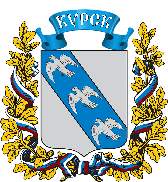 АДМИНИСТРАЦИЯ ГОРОДА КУРСКАКурской областиПОСТАНОВЛЕНИЕ«29» декабря 2022 г.            		                                                          № 865О внесении изменений в постановление Администрации города Курска от 27.12.2019 № 2728В соответствии с Федеральным законом от 06.10.2003 № 131-ФЗ 
«Об общих принципах организации местного самоуправления в Российской Федерации», постановлением Администрации города Курска от 25.05.2018 № 1118 «О стратегии социально-экономического развития города Курска 
и плане мероприятий по реализации стратегии социально-экономического развития города Курска», ПОСТАНОВЛЯЮ:1. Внести в постановление Администрации города Курска 
от 27.12.2019 № 2728 (в ред. от 29.12.2021 № 825) «Об утверждении плана мероприятий по реализации стратегии социально-экономического развития города Курска на 2019-2030 годы (I этап реализации стратегии)» следующие изменения:приложение 1 «План мероприятий на 2019-2024 годы по реализации стратегии социально-экономического развития города Курска 
на 2019-2030 годы (I этап реализации стратегии)» изложить в новой редакции согласно приложению 1 к настоящему постановлению.приложение 2 «Показатели реализации стратегии социально-экономического развития города Курска на 2019 - 2030 годы (I этап реализации стратегии)» изложить в новой редакции согласно приложению 2 к настоящему постановлению.2. Управлению информации и печати Администрации города Курска (Бочарова Н.Е.) обеспечить опубликование настоящего постановления 
в газете «Городские известия».3. Управлению делами Администрации города Курска 
(Калинина И.В.) обеспечить размещение настоящего постановления 
на официальном сайте Администрации города Курска в информационно-телекоммуникационной сети «Интернет».4. Постановление вступает в силу со дня его подписания.Глава города Курска                                                                                И. Куцак                                                                                                                                                                                             	            ПРИЛОЖЕНИЕ 1 ПЛАНмероприятий на 2019-2024 годы по реализации стратегии социально-экономического развитиягорода Курска на 2019-2030 годы (I этап реализации стратегии)ПРИЛОЖЕНИЕ 2к постановлению                                                                                                                                                                                       Администрации города Курскаот «29» декабря 2022 года № 865ПОКАЗАТЕЛИРЕАЛИЗАЦИИ СТРАТЕГИИ СОЦИАЛЬНО-ЭКОНОМИЧЕСКОГО РАЗВИТИЯГОРОДА КУРСКА НА 2019 - 2030 ГОДЫ(I ЭТАП РЕАЛИЗАЦИИ СТРАТЕГИИ)к постановлению Администрации города Курскаот «29» декабря 2022 года  № 865№ п/пНаименование мероприятия,проектаОжидаемый результатИсточник финансового обеспечения (муниципальные программы и др.)Источник финансового обеспечения (муниципальные программы и др.)Сумма,тыс. руб.Срок реализацииСрок реализацииОтветственный исполнитель1. Приоритетное направление «Город для людей»1. Приоритетное направление «Город для людей»1. Приоритетное направление «Город для людей»1. Приоритетное направление «Город для людей»1. Приоритетное направление «Город для людей»1. Приоритетное направление «Город для людей»1. Приоритетное направление «Город для людей»1. Приоритетное направление «Город для людей»1. Приоритетное направление «Город для людей»Стратегическая цель - формирование условий для воспроизводства населения и возможностей всестороннего развития и самореализации человека, обеспечение потребностей в области образования, культуры, спорта и социальной поддержкиСтратегическая цель - формирование условий для воспроизводства населения и возможностей всестороннего развития и самореализации человека, обеспечение потребностей в области образования, культуры, спорта и социальной поддержкиСтратегическая цель - формирование условий для воспроизводства населения и возможностей всестороннего развития и самореализации человека, обеспечение потребностей в области образования, культуры, спорта и социальной поддержкиСтратегическая цель - формирование условий для воспроизводства населения и возможностей всестороннего развития и самореализации человека, обеспечение потребностей в области образования, культуры, спорта и социальной поддержкиСтратегическая цель - формирование условий для воспроизводства населения и возможностей всестороннего развития и самореализации человека, обеспечение потребностей в области образования, культуры, спорта и социальной поддержкиСтратегическая цель - формирование условий для воспроизводства населения и возможностей всестороннего развития и самореализации человека, обеспечение потребностей в области образования, культуры, спорта и социальной поддержкиСтратегическая цель - формирование условий для воспроизводства населения и возможностей всестороннего развития и самореализации человека, обеспечение потребностей в области образования, культуры, спорта и социальной поддержкиСтратегическая цель - формирование условий для воспроизводства населения и возможностей всестороннего развития и самореализации человека, обеспечение потребностей в области образования, культуры, спорта и социальной поддержкиСтратегическая цель - формирование условий для воспроизводства населения и возможностей всестороннего развития и самореализации человека, обеспечение потребностей в области образования, культуры, спорта и социальной поддержки1.1. Демографическая и семейная политика1.1. Демографическая и семейная политика1.1. Демографическая и семейная политика1.1. Демографическая и семейная политика1.1. Демографическая и семейная политика1.1. Демографическая и семейная политика1.1. Демографическая и семейная политика1.1. Демографическая и семейная политика1.1. Демографическая и семейная политикаЗадача - снижение остроты демографических проблем путем создания условий для сокращения смертности, внедрения здорового образа жизни, роста уровня рождаемости и повышения миграционной привлекательностиЗадача - снижение остроты демографических проблем путем создания условий для сокращения смертности, внедрения здорового образа жизни, роста уровня рождаемости и повышения миграционной привлекательностиЗадача - снижение остроты демографических проблем путем создания условий для сокращения смертности, внедрения здорового образа жизни, роста уровня рождаемости и повышения миграционной привлекательностиЗадача - снижение остроты демографических проблем путем создания условий для сокращения смертности, внедрения здорового образа жизни, роста уровня рождаемости и повышения миграционной привлекательностиЗадача - снижение остроты демографических проблем путем создания условий для сокращения смертности, внедрения здорового образа жизни, роста уровня рождаемости и повышения миграционной привлекательностиЗадача - снижение остроты демографических проблем путем создания условий для сокращения смертности, внедрения здорового образа жизни, роста уровня рождаемости и повышения миграционной привлекательностиЗадача - снижение остроты демографических проблем путем создания условий для сокращения смертности, внедрения здорового образа жизни, роста уровня рождаемости и повышения миграционной привлекательностиЗадача - снижение остроты демографических проблем путем создания условий для сокращения смертности, внедрения здорового образа жизни, роста уровня рождаемости и повышения миграционной привлекательностиЗадача - снижение остроты демографических проблем путем создания условий для сокращения смертности, внедрения здорового образа жизни, роста уровня рождаемости и повышения миграционной привлекательности1.1.1Информационная пропаганда института семьи, включая подготовку и выпуск информационной продукции - баннеров, буклетов, сборников и др. по пропаганде семейных ценностей, поддержке престижа материнства и отцовстваКоличество многодетных семей:2019 - 2958Муниципальная программа «Формирование здорового образа жизни и улучшение демографической ситуации 
в городе Курске»Муниципальная программа «Формирование здорового образа жизни и улучшение демографической ситуации 
в городе Курске»Всего - 020192019Управление по делам семьи, демографической политике, охране материнства и детства города Курска 1.1.1Информационная пропаганда института семьи, включая подготовку и выпуск информационной продукции - баннеров, буклетов, сборников и др. по пропаганде семейных ценностей, поддержке престижа материнства и отцовстваКоличество многодетных семей:2020 - 3034Муниципальная программа «Формирование здорового образа жизни и улучшение демографической ситуации 
в городе Курске»Муниципальная программа «Формирование здорового образа жизни и улучшение демографической ситуации 
в городе Курске»Всего - 020202020Управление молодежной политики, физической культуры и спорта города Курска1.1.1Информационная пропаганда института семьи, включая подготовку и выпуск информационной продукции - баннеров, буклетов, сборников и др. по пропаганде семейных ценностей, поддержке престижа материнства и отцовстваКоличество многодетных семей:2021 - 3110;2022 - 3153;2023 - 3196;2024 - 3240Муниципальная программа  «Совершенствование работы с молодежью, системы отдыха и оздоровления детей, развитие физической культуры и спорта в городе Курске»Муниципальная программа  «Совершенствование работы с молодежью, системы отдыха и оздоровления детей, развитие физической культуры и спорта в городе Курске»Всего - 100,0,в том числе:2021 - 0,0;2022 - 0,0;2023 - 50,0; 2024 - 50,02021-20242021-2024Управление молодежной политики, физической культуры и спорта города Курска1.1.2Выплата пособий и вознаграждений семьям, принявшим на воспитание в семью детей-сирот и детей, оставшихся без попечения родителейКоличество получателей пособий: не менее 600 чел. ежегодноМуниципальная программа «Социальная поддержка граждан города Курска»Муниципальная программа «Социальная поддержка граждан города Курска»Всего – 457084,5, в том числе:2019 - 64201,7;2020 - 64201,7;2021 - 64201,7;2019-20212019-2021Комитет социальной защиты населения города КурскаАдминистрация Центрального округа города Курска Администрация Сеймского округа города КурскаАдминистрация Железнодорожного округа города Курска1.1.2Выплата пособий и вознаграждений семьям, принявшим на воспитание в семью детей-сирот и детей, оставшихся без попечения родителейКоличество получателей пособий: 2022 – 546 чел.;2023 – 547 чел.;2024 – 548 чел.Муниципальная программа «Социальная поддержка граждан города Курска»Муниципальная программа «Социальная поддержка граждан города Курска»2022 – 97166,0;2023 – 82789,6;2024 – 84523,82022-20242022-2024Комитет социальной защиты населения города КурскаАдминистрация Центрального округа города Курска Администрация Сеймского округа города КурскаАдминистрация Железнодорожного округа города Курска1.1.3Внедрение инновационных форм организации досуга семей с детьми, в том числе дальнейшая поддержка и проведение таких семейных праздников, как «Ярмарка зимних забав»; «Парад семей» в День семьи, любви и верности; городские семейные соревнования «Семья ГоТОва» и др.Количество новых форм организации досуга семей с детьми: не менее 2 ежегодноМуниципальная программа «Формирование здорового образа жизни и улучшение демографической ситуации 
в городе Курске»Муниципальная программа «Формирование здорового образа жизни и улучшение демографической ситуации 
в городе Курске»Не требует финансирования  20192019Управление по делам семьи, демографической политике, охране материнства и детства города Курска1.1.3Внедрение инновационных форм организации досуга семей с детьми, в том числе дальнейшая поддержка и проведение таких семейных праздников, как «Ярмарка зимних забав»; «Парад семей» в День семьи, любви и верности; городские семейные соревнования «Семья ГоТОва» и др.Количество новых форм организации досуга семей с детьми: не менее 2 ежегодноМуниципальная программа «Формирование здорового образа жизни и улучшение демографической ситуации 
в городе Курске»Муниципальная программа «Формирование здорового образа жизни и улучшение демографической ситуации 
в городе Курске»Не требует финансирования  20202020Управление молодежной политики, физической культуры и спорта города Курска1.1.3Внедрение инновационных форм организации досуга семей с детьми, в том числе дальнейшая поддержка и проведение таких семейных праздников, как «Ярмарка зимних забав»; «Парад семей» в День семьи, любви и верности; городские семейные соревнования «Семья ГоТОва» и др.Количество новых форм организации досуга семей с детьми: не менее 2 ежегодноМуниципальная программа «Совершенствование работы с молодежью, системы отдыха и оздоровления детей, развитие физической культуры и спорта в городе Курске»Муниципальная программа «Совершенствование работы с молодежью, системы отдыха и оздоровления детей, развитие физической культуры и спорта в городе Курске»Не требует финансирования  2021-20242021-2024Управление молодежной политики, физической культуры и спорта города Курска1.1.4Реализация проекта «Институт отцовства» (в том числе проведение церемонии вручения медали города Курска «Во славу отцовства»; городских соревнований семейных экипажей «Папа - старты»; мероприятий, посвященных региональному празднику Дню отца и др.) Количество участников проекта: 2090 чел. Муниципальная программа «Формирование здорового образа жизни и улучшение демографической ситуации в городе Курске»Муниципальная программа «Формирование здорового образа жизни и улучшение демографической ситуации в городе Курске»Всего - 69,0,в том числе:2019 - 69,020192019Управление по делам семьи, демографической политике, охране материнства и детства города Курска 1.1.4Реализация проекта «Институт отцовства» (в том числе проведение церемонии вручения медали города Курска «Во славу отцовства»; городских соревнований семейных экипажей «Папа - старты»; мероприятий, посвященных региональному празднику Дню отца и др.) Количество участников проекта: 1000 чел. Муниципальная программа «Формирование здорового образа жизни и улучшение демографической ситуации в городе Курске»Муниципальная программа «Формирование здорового образа жизни и улучшение демографической ситуации в городе Курске»Всего - 69,0,в том числе:2020 - 69,020202020Управление молодежной политики, физической культуры и спорта города Курска1.1.4Реализация проекта «Институт отцовства» (в том числе проведение церемонии вручения медали города Курска «Во славу отцовства»; городских соревнований семейных экипажей «Папа - старты»; мероприятий, посвященных региональному празднику Дню отца и др.) Количество участников проекта: 1000 чел. ежегодноМуниципальная программа «Совершенствование работы с молодежью, системы отдыха и оздоровления детей, развитие физической культуры и спорта в городе Курске»Муниципальная программа «Совершенствование работы с молодежью, системы отдыха и оздоровления детей, развитие физической культуры и спорта в городе Курске»Всего - 577,0,в том числе: 2021 - 69,0;2022 - 166,0;2023 - 171,0;2024 - 171,02021-20242021-2024Управление молодежной политики, физической культуры и спорта города Курска1.1.5Реализация Планов основных мероприятий в рамках Десятилетия детства в городе Курске, утверждаемых правовыми актами Администрации города Курска Количество участников основных мероприятий: 11570 чел. Муниципальная программа «Формирование здорового образа жизни и улучшение демографической ситуации 
в городе Курске» Муниципальная программа «Развитие образования в городе Курске»Муниципальная программа «Формирование здорового образа жизни и улучшение демографической ситуации 
в городе Курске» Муниципальная программа «Развитие образования в городе Курске»Всего - 15,0,в том числе:2019 - 15,020192019Управление по делам семьи, демографической политике, охране материнства и детства города КурскаУправление молодежной политики, физической культуры и спорта города КурскаКомитет образования города КурскаУправление культуры города КурскаАдминистрация Центрального округа города Курска Администрация Сеймского округа города Курска Администрация Железнодорожного округа города Курска1.1.5Реализация Планов основных мероприятий в рамках Десятилетия детства в городе Курске, утверждаемых правовыми актами Администрации города Курска Количество участников основных мероприятий: 11570 чел. Муниципальная программа«Формирование здорового образа жизни и улучшение демографической ситуации 
в городе Курске»Муниципальная программа «Развитие образования в городе Курске»Муниципальная программа«Формирование здорового образа жизни и улучшение демографической ситуации 
в городе Курске»Муниципальная программа «Развитие образования в городе Курске»Всего - 15,0,в том числе:2020 - 15,020202020Управление молодежной политики, физической культуры и спорта города КурскаКомитет образования города КурскаУправление культуры города КурскаАдминистрация Центрального округа города Курска Администрация Сеймского округа города Курска Администрация Железнодорожного округа города Курска1.1.5Реализация Планов основных мероприятий в рамках Десятилетия детства в городе Курске, утверждаемых правовыми актами Администрации города Курска Количество участников основных мероприятий:  5000 чел. ежегодноМуниципальная программа «Совершенствование работы с молодежью, системы отдыха и оздоровления детей, развитие физической культуры и спорта в городе Курске» Муниципальная программа «Развитие образования в городе Курске»Муниципальная программа «Совершенствование работы с молодежью, системы отдыха и оздоровления детей, развитие физической культуры и спорта в городе Курске» Муниципальная программа «Развитие образования в городе Курске»Всего - 881,0,в том числе: 2021 - 15,0;2022 - 254,0;2023 - 306,0;2024 - 306,02021-20242021-2024Управление молодежной политики, физической культуры и спорта города КурскаКомитет образования города КурскаУправление культуры города КурскаАдминистрация Центрального округа города Курска Администрация Сеймского округа города Курска Администрация Железнодорожного округа города Курска1.1.6Реализация проекта «Семья XXI века» Количество участников основных мероприятий: не менее 1500 чел. ежегодноМуниципальная программа «Формирование здорового образа жизни и улучшение демографической ситуации в городе Курске»Муниципальная программа «Формирование здорового образа жизни и улучшение демографической ситуации в городе Курске»Не требует финансирования20192019Управление по делам семьи, демографической политике, охране материнства и детства города Курска1.1.6Реализация проекта «Семья XXI века» Количество участников основных мероприятий: не менее 1500 чел. ежегодноМуниципальная программа «Формирование здорового образа жизни и улучшение демографической ситуации в городе Курске»Муниципальная программа «Формирование здорового образа жизни и улучшение демографической ситуации в городе Курске»Не требует финансирования20202020Управление молодежной политики, физической культуры и спорта города Курска1.1.6Реализация проекта «Семья XXI века» Количество участников основных мероприятий: не менее 1500 чел. ежегодноМуниципальная программа «Совершенствование работы с молодежью, системы отдыха и оздоровления детей, развитие физической культуры и спорта в городе Курске»Муниципальная программа «Совершенствование работы с молодежью, системы отдыха и оздоровления детей, развитие физической культуры и спорта в городе Курске»Не требует финансирования2021-20242021-2024Управление молодежной политики, физической культуры и спорта города Курска1.1.7Проведение интерактивных игровых площадок «Лето в городе» и др.Количество участников основных мероприятий: не менее 1000 чел. ежегодноМуниципальная программа «Совершенствование работы с молодежью, системы отдыха и оздоровления детей, развитие физической культуры и спорта в городе Курске»Муниципальная программа «Совершенствование работы с молодежью, системы отдыха и оздоровления детей, развитие физической культуры и спорта в городе Курске»Не требует финансирования2019-20242019-2024Управление молодежной политики, физической культуры и спорта города КурскаАдминистрация Сеймского округа города КурскаАдминистрация Железнодорожного округа города КурскаАдминистрация Центрального округа города Курска1.1.8Поддержка реализации социальных проектов волонтерскими группами образовательных учреждений города КурскаКоличество проектов: не менее 8 ежегодноМуниципальная программа «Совершенствование работы с молодежью, системы отдыха и оздоровления детей, развитие физической культуры и спорта в городе Курске»Муниципальная программа «Совершенствование работы с молодежью, системы отдыха и оздоровления детей, развитие физической культуры и спорта в городе Курске»Не требует финансирования2019-20242019-2024Управление молодежной политики, физической культуры и спорта города Курска1.1.9Организация работы семейных клубных формирований; работы по популяризации традиций семейного чтения, организации семейного досуга; акций «В кино всей семьёй», семейных кинопросмотровКоличество участников основных мероприятий: 1400 чел. ежегодноМуниципальная программа «Формирование здорового образа жизни и улучшение демографической ситуации 
в городе Курске»Муниципальная программа «Формирование здорового образа жизни и улучшение демографической ситуации 
в городе Курске»Не требует финансирования20192019Управление по делам семьи, демографической политике, охране материнства и детства города КурскаУправление культуры города Курска1.1.9Организация работы семейных клубных формирований; работы по популяризации традиций семейного чтения, организации семейного досуга; акций «В кино всей семьёй», семейных кинопросмотровКоличество участников основных мероприятий: 1400 чел. ежегодноМуниципальная программа «Формирование здорового образа жизни и улучшение демографической ситуации 
в городе Курске»Муниципальная программа «Формирование здорового образа жизни и улучшение демографической ситуации 
в городе Курске»Не требует финансирования20202020Управление молодежной политики, физической культуры и спорта города КурскаУправление культуры города Курска1.1.9Организация работы семейных клубных формирований; работы по популяризации традиций семейного чтения, организации семейного досуга; акций «В кино всей семьёй», семейных кинопросмотровКоличество участников основных мероприятий: 1400 чел. ежегодноМуниципальная программа «Совершенствование работы с молодежью, системы отдыха и оздоровления детей, развитие физической культуры и спорта в городе Курске»Муниципальная программа «Совершенствование работы с молодежью, системы отдыха и оздоровления детей, развитие физической культуры и спорта в городе Курске»Не требует финансирования2021-20242021-2024Управление молодежной политики, физической культуры и спорта города КурскаУправление культуры города Курска1.1.10Социальная поддержка молодых и многодетных семейКоличество участников основных мероприятий: не менее 2000 чел. ежегодноМуниципальная программа «Социальная поддержка граждан города Курска»Муниципальная программа «Социальная поддержка граждан города Курска»Всего – 2036877,2,в том числе: 2019 - 11536,9;2020 - 11536,9;2021 - 11536,9;2019-20212019-2021Комитет социальной защиты населения города Курска1.1.10Социальная поддержка семей с детьмиКоличество участников основных мероприятий: 2022 - 2000 чел.;2023-2024 – 6500 чел. ежегодноМуниципальная программа «Социальная поддержка граждан города Курска»Муниципальная программа «Социальная поддержка граждан города Курска»2022 - 11536,9;2023 – 965745,8;2024– 1024983,82022-2024 2022-2024 Комитет социальной защиты населения города Курска1.1.11Организация и проведение оздоровительных мероприятий с семьями округовКоличество участников основных мероприятий: 300 чел. ежегодноМуниципальная программа «Формирование здорового образа жизни и улучшение демографической ситуации 
в городе Курске»Муниципальная программа «Формирование здорового образа жизни и улучшение демографической ситуации 
в городе Курске»Не требует финансирования20192019Управление по делам семьи, демографической политике, охране материнства и детства города Курска Администрация Железнодорожного округа города КурскаАдминистрация Сеймского округа города Курска Администрация Центрального округа города Курска 1.1.11Организация и проведение оздоровительных мероприятий с семьями округовКоличество участников основных мероприятий: 300 чел. ежегодноМуниципальная программа «Формирование здорового образа жизни и улучшение демографической ситуации 
в городе Курске»Муниципальная программа «Формирование здорового образа жизни и улучшение демографической ситуации 
в городе Курске»Не требует финансирования20202020Управление молодежной политики, физической культуры и спорта города КурскаАдминистрация Железнодорожного округа города КурскаАдминистрация Сеймского округа города Курска Администрация Центрального округа города Курска1.1.11Организация и проведение оздоровительных мероприятий с семьями округовКоличество участников основных мероприятий: 300 чел. ежегодноМуниципальная программа «Совершенствование работы с молодежью, системы отдыха и оздоровления детей, развитие физической культуры и спорта в городе Курске»Муниципальная программа «Совершенствование работы с молодежью, системы отдыха и оздоровления детей, развитие физической культуры и спорта в городе Курске»Всего - 58,0, в том числе:2021 - 0,0;2022 - 0,0; 2023 - 29,0;2024 - 29,02021-20242021-2024Управление молодежной политики, физической культуры и спорта города КурскаАдминистрация Железнодорожного округа города КурскаАдминистрация Сеймского округа города Курска Администрация Центрального округа города Курска1.1.12Консультативная и психологическая поддержка семьи, в том числе организация работы семейно-консультативных центров; проведение заседаний клуба «Выпускник» для выпускников учреждений профессионального образования из числа детей-сирот и детей, оставшихся без попечения родителейКоличество участников основных мероприятий: 1520 чел. ежегодноМуниципальная программа «Формирование здорового образа жизни и улучшение демографической ситуации 
в городе Курске»Муниципальная программа «Формирование здорового образа жизни и улучшение демографической ситуации 
в городе Курске»Не требует финансирования20192019Управление по делам семьи, демографической политике, охране материнства и детства города Курска Администрация Центрального округа города Курска Администрация Сеймского округа города Курска Администрация Железнодорожного округа города Курска1.1.12Консультативная и психологическая поддержка семьи, в том числе организация работы семейно-консультативных центров; проведение заседаний клуба «Выпускник» для выпускников учреждений профессионального образования из числа детей-сирот и детей, оставшихся без попечения родителейКоличество участников основных мероприятий: 1520 чел. ежегодноМуниципальная программа «Формирование здорового образа жизни и улучшение демографической ситуации 
в городе Курске»Муниципальная программа «Формирование здорового образа жизни и улучшение демографической ситуации 
в городе Курске»Не требует финансирования20202020Управление молодежной политики, физической культуры и спорта города КурскаАдминистрация Центрального округа города Курска Администрация Сеймского округа города Курска Администрация Железнодорожного округа города Курска1.1.12Консультативная и психологическая поддержка семьи, в том числе организация работы семейно-консультативных центров; проведение заседаний клуба «Выпускник» для выпускников учреждений профессионального образования из числа детей-сирот и детей, оставшихся без попечения родителейКоличество участников основных мероприятий: 1520 чел. ежегодноМуниципальная программа «Совершенствование работы с молодежью, системы отдыха и оздоровления детей, развитие физической культуры и спорта в городе Курске»Муниципальная программа «Совершенствование работы с молодежью, системы отдыха и оздоровления детей, развитие физической культуры и спорта в городе Курске»Всего - 46,0,в том числе: 2021 - 0,0;2022 - 0,0; 2023 - 23,0;2024 - 23,02021-20242021-2024Управление молодежной политики, физической культуры и спорта города КурскаАдминистрация Центрального округа города Курска Администрация Сеймского округа города Курска Администрация Железнодорожного округа города Курска1.1.13Создание он-лайн приложения города Курска «Здоровая карта» с перечнем видов спорта, адресами мест для занятий с указанием платных и бесплатных секций для каждой целевой группыЗапуск он-лайн приложения «Здоровая карта»Муниципальная программа «Совершенствование работы 
с молодежью, системы отдыха и оздоровления детей, развитие физической культуры и спорта в городе Курске»Муниципальная программа «Совершенствование работы 
с молодежью, системы отдыха и оздоровления детей, развитие физической культуры и спорта в городе Курске»Всего - 1500,0,в том числе: 2021 - 750,0;2024 - 750,02021, 20242021, 2024Управление молодежной политики, физической культуры и спорта города Курска1.1.14Разработка и реализация проекта «Активное долголетие» Количество участников (чел.): 2022 - не менее 1700;2023 - не менее 1800;2024 - не менее 2000Муниципальная программа «Социальная поддержка граждан города Курска»Муниципальная программа «Социальная поддержка граждан города Курска»Не требует финансирования2022-20242022-2024Комитет социальной защиты населения города Курска Управление культуры города КурскаУправление молодежной политики, физической культуры и спорта города КурскаКомитет образования города Курска1.1.15Реализация комплекса мероприятий по системной поддержке и повышению качества жизни граждан старшего поколения (организация занятий физической культурой, вовлечение в культурную жизнь, профессиональное обучение, развитие системы социального обслуживания и рынка социальных услуг, развитие благотворительности и добровольческой (волонтерской) деятельности)Количество участников мероприятий: не менее 2000 чел. ежегодноМуниципальная программа «Социальная поддержка граждан города Курска»Государственная программа  Курской области «Содействие занятости населения в Курской области»Муниципальная программа «Социальная поддержка граждан города Курска»Государственная программа  Курской области «Содействие занятости населения в Курской области»Всего - 70,0в том числе:2019 - 0,0;2020 - 0,0;2021 - 10,02019-20212019-2021Комитет социальной защиты населения города КурскаУправление молодежной политики, физической культуры и спорта города КурскаУправление культуры города КурскаОКУ «Центр занятости населения города Курска и Курского района»1.1.16Реализация комплекса мероприятий для социальной адаптации и интеграции в общество инвалидов и детей-инвалидовКоличество участников мероприятий: не менее 2000 чел. ежегодноМуниципальная программа «Социальная поддержка граждан города Курска»Муниципальная программа «Социальная поддержка граждан города Курска»Всего - 492,0, в том числе:2019 - 42,0;2020 - 72,0;2021 - 87,0;2022 - 92,0;2023 - 97,0;2024 - 102,02019-20242019-2024Комитет социальной защиты населения города КурскаУправление молодежной политики, физической культуры и спорта города КурскаУправление культуры города Курска1.1.17Реализация здоровьеформирующих проектов по вопросам здорового питания; профилактике компьютерной и Интернет-зависимостей и др.Количество участников проектов: не менее 5 тыс. чел. Муниципальная программа «Формирование здорового образа жизни и улучшение демографической ситуации в городе Курске»Муниципальная программа «Формирование здорового образа жизни и улучшение демографической ситуации в городе Курске»Не требует финансирования20192019Управление по делам семьи, демографической политике, охране материнства и детства города Курска1.1.17Реализация здоровьеформирующих проектов по вопросам здорового питания; профилактике компьютерной и Интернет-зависимостей и др.Количество участников проектов: не менее 2 тыс. чел. Муниципальная программа «Формирование здорового образа жизни и улучшение демографической ситуации в городе Курске»Муниципальная программа «Формирование здорового образа жизни и улучшение демографической ситуации в городе Курске»Не требует финансирования20202020Управление молодежной политики, физической культуры и спорта города Курска1.1.18Проведение городского форума «От здорового образа жизни к здоровой семье» и последующая реализация волонтерских, общественных проектов, направленных на формирование отношения к здоровому образу жизни как к личному и общественному приоритетуКоличество участников основных мероприятий: не менее 1,5 тыс. чел. ежегодноМуниципальная программа «Формирование здорового образа жизни и улучшение демографической ситуации в городе Курске»Муниципальная программа «Формирование здорового образа жизни и улучшение демографической ситуации в городе Курске»Всего - 79,720192019Управление по делам семьи, демографической политике, охране материнства и детства города Курска1.1.18Проведение городского форума «От здорового образа жизни к здоровой семье» и последующая реализация волонтерских, общественных проектов, направленных на формирование отношения к здоровому образу жизни как к личному и общественному приоритетуКоличество участников основных мероприятий: не менее 1,5 тыс. чел. ежегодноМуниципальная программа «Формирование здорового образа жизни и улучшение демографической ситуации в городе Курске»Муниципальная программа «Формирование здорового образа жизни и улучшение демографической ситуации в городе Курске»Всего - 79,7,в том числе:2020 - 79,720202020Управление молодежной политики, физической культуры и спорта города Курска1.1.19Реализация здоровьеформирующих проектов, направленных на формирование отношения к здоровому образу жизни как к личному и общественному приоритету, в том числе проведение городского форума «От здорового образа жизни к здоровой семье» и последующая реализация волонтерских, общественных проектовКоличество участников проектов: не менее 7 тыс. чел. ежегодноМуниципальная программа «Совершенствование работы с молодежью, системы отдыха и оздоровления детей, развитие физической культуры и спорта в городе Курске»Муниципальная программа «Совершенствование работы с молодежью, системы отдыха и оздоровления детей, развитие физической культуры и спорта в городе Курске»Всего - 300,0,в том числе:2021 - 0,0;2022 - 0,0; 2023 - 150,0;2024 - 150,02021-20242021-2024Управление молодежной политики, физической культуры и спорта города Курска1.2. Труд и занятость1.2. Труд и занятость1.2. Труд и занятость1.2. Труд и занятость1.2. Труд и занятость1.2. Труд и занятость1.2. Труд и занятость1.2. Труд и занятость1.2. Труд и занятостьЗадача - формирование системы эффективного управления трудовыми ресурсами на основе баланса потребностей работодателей и интереса работников, максимальное обеспечение занятости трудоспособного населения, развитие высокопроизводительных рабочих местЗадача - формирование системы эффективного управления трудовыми ресурсами на основе баланса потребностей работодателей и интереса работников, максимальное обеспечение занятости трудоспособного населения, развитие высокопроизводительных рабочих местЗадача - формирование системы эффективного управления трудовыми ресурсами на основе баланса потребностей работодателей и интереса работников, максимальное обеспечение занятости трудоспособного населения, развитие высокопроизводительных рабочих местЗадача - формирование системы эффективного управления трудовыми ресурсами на основе баланса потребностей работодателей и интереса работников, максимальное обеспечение занятости трудоспособного населения, развитие высокопроизводительных рабочих местЗадача - формирование системы эффективного управления трудовыми ресурсами на основе баланса потребностей работодателей и интереса работников, максимальное обеспечение занятости трудоспособного населения, развитие высокопроизводительных рабочих местЗадача - формирование системы эффективного управления трудовыми ресурсами на основе баланса потребностей работодателей и интереса работников, максимальное обеспечение занятости трудоспособного населения, развитие высокопроизводительных рабочих местЗадача - формирование системы эффективного управления трудовыми ресурсами на основе баланса потребностей работодателей и интереса работников, максимальное обеспечение занятости трудоспособного населения, развитие высокопроизводительных рабочих местЗадача - формирование системы эффективного управления трудовыми ресурсами на основе баланса потребностей работодателей и интереса работников, максимальное обеспечение занятости трудоспособного населения, развитие высокопроизводительных рабочих местЗадача - формирование системы эффективного управления трудовыми ресурсами на основе баланса потребностей работодателей и интереса работников, максимальное обеспечение занятости трудоспособного населения, развитие высокопроизводительных рабочих мест1.2.1Участие Администрации города Курска в реализации мероприятий трехсторонних соглашений о взаимном сотрудничестве Администрации Курской области, профсоюзов и объединения работодателей по вопросам развития производства, сохранения рабочих мест, роста среднемесячной заработной платы работниковРазвитие социального партнерстваГосударственная программа  Курской области «Содействие занятости населения в Курской области»Государственная программа  Курской области «Содействие занятости населения в Курской области»Не требует финансирования2019-20242019-2024Комитет экономического развития Администрации города КурскаАдминистрация Железнодорожного округа города КурскаАдминистрация Сеймского округа города КурскаАдминистрация Центрального округа города КурскаОКУ «Центр занятости населения города Курска и Курского района»1.2.2Поддержка системы подготовки кадров по приоритетным для рынка труда специальностямПредоставление ежегодно не менее 10 молодым специалистам возможности прохождения стажировки в организациях города Курска Государственная программа  Курской области «Содействие занятости населения в Курской области»Государственная программа  Курской области «Содействие занятости населения в Курской области»Всего - 3965,4,в том числе:2019 - 660,9;2020 - 660,9;2021 - 660,9;2022 - 660,9;2023 - 660,9;2024 - 660,92019-20242019-2024ОКУ «Центр занятости населения города Курска и Курского района»1.2.3Организация ярмарок вакансийПроведение не менее 15 ярмарок-вакансий:Государственная программа  Курской области «Содействие занятости населения в Курской области»Государственная программа  Курской области «Содействие занятости населения в Курской области»Всего - 39,0,в том числе:2019 - 6,5;2020 - 6,5; 2021 - 6,5;  2022 - 6,5;   2023 - 6,5; 2024 - 6,5  2019-20242019-2024ОКУ «Центр занятости населения города Курска и Курского района»1.2.4Формирование ежемесячно обновляемого банка вакансий предприятий Размещение на интерактивном портале комитета по труду и занятости населения Курской области ежедневно обновляемого банка вакансий, в том числе организаций города КурскаГосударственная программа  Курской области «Содействие занятости населения в Курской области»Государственная программа  Курской области «Содействие занятости населения в Курской области»Не требует финансирования2019-20242019-2024ОКУ «Центр занятости населения города Курска и Курского района»1.2.5Создание условий для развития профессиональной мобильности на основе повышения квалификации, непрерывного обучения и переобучения с целью повышения конкурентоспособности трудовых ресурсов на рынке труда, возможности реализации своего трудового потенциала в наиболее динамично развивающихся секторах экономики в соответствии со спросомИнформирование жителей города о ситуации на рынке труда, возможности участия в программах повышения квалификации, (чел.):2019 - 15105; 2020 - 15105;2021 - 15105;2022 - 15105;2023 - 15105;2024 - 15105Государственная программа  Курской области «Содействие занятости населения в Курской области»Государственная программа  Курской области «Содействие занятости населения в Курской области»Всего - 700,8, в том числе:2019 - 116,8;2020 - 116,8;2021 - 116,8;2022 - 116,8;2023 - 116,8;2024 - 116,82019-20242019-2024ОКУ «Центр занятости населения города Курска и Курского района»1.2.6Участие в проведении регулярных событий в научно-технической сфере, сотрудничество с представителями как науки, так и реального сектора экономики, в части занятости населения Участие в мероприятиях, проводимых в образовательных учреждениях среднего и высшего профессионального образования, организация консультаций в организациях города Курска по вопросам занятости населения.Государственная программа  Курской области «Содействие занятости населения в Курской области»Государственная программа  Курской области «Содействие занятости населения в Курской области»Не требует финансирования2019-20242019-2024ОКУ «Центр занятости населения города Курска и Курского района»1.2.7Участие в областных программах, направленных на обеспечение мероприятий, содействующих занятости населения и развитию высокопроизводительных рабочих местУчастие        безработных граждан в программах профессионального обучения и дополнительного профессионального образования (чел.): 2019 - 570; 2020 - 633;2021 - 633; 2022 - 633;2023 - 633;2024 - 633 Государственная программа  Курской области «Содействие занятости населения в Курской области»Государственная программа  Курской области «Содействие занятости населения в Курской области»Всего - 31386,0,в том числе:2019 - 5231,0;2020 - 5231,0;2021 - 5231,0;2022 - 5231,0;2023 - 5231,0;2024 - 5231,02019-20242019-2024ОКУ «Центр занятости населения города Курска и Курского района»1.2.8.Содействие самозанятости населенияПредоставление безработным гражданам субсидии на развитие предпринимательской деятельности (чел.):2019 - 17; 2020 - 15;2021 - 15;2022 - 15;2023 - 15;2024 - 15 Государственная программа  Курской области «Содействие занятости населения в Курской области»Государственная программа  Курской области «Содействие занятости населения в Курской области»Всего - 6900,0, в том числе:2019 - 1275,0;2020 - 1125,0;2021 - 1125,0;2022 - 1125,0;2023 - 1125,0;2024 - 1125,02019-20242019-2024ОКУ «Центр занятости населения города Курска и Курского района»1.3. Образование1.3. Образование1.3. Образование1.3. Образование1.3. Образование1.3. Образование1.3. Образование1.3. Образование1.3. ОбразованиеЗадача - развитие образования, создание системы подготовки и переподготовки кадров на протяжении всей жизни человека, формирование современных компетенцийЗадача - развитие образования, создание системы подготовки и переподготовки кадров на протяжении всей жизни человека, формирование современных компетенцийЗадача - развитие образования, создание системы подготовки и переподготовки кадров на протяжении всей жизни человека, формирование современных компетенцийЗадача - развитие образования, создание системы подготовки и переподготовки кадров на протяжении всей жизни человека, формирование современных компетенцийЗадача - развитие образования, создание системы подготовки и переподготовки кадров на протяжении всей жизни человека, формирование современных компетенцийЗадача - развитие образования, создание системы подготовки и переподготовки кадров на протяжении всей жизни человека, формирование современных компетенцийЗадача - развитие образования, создание системы подготовки и переподготовки кадров на протяжении всей жизни человека, формирование современных компетенцийЗадача - развитие образования, создание системы подготовки и переподготовки кадров на протяжении всей жизни человека, формирование современных компетенцийЗадача - развитие образования, создание системы подготовки и переподготовки кадров на протяжении всей жизни человека, формирование современных компетенций1.3.1Реализация принципов проектного управления в общеобразовательных учрежденияхРазвитие современной мотивирующей среды в школеМуниципальная программа «Развитие образования в городе Курске»Муниципальная программа «Развитие образования в городе Курске»Не требует финансирования2019-20242019-2024Комитет образования города Курска1.3.2Поэтапное внедрение проектных и игровых методов обучения, поощрение лидерства и командной работы, выстраивание персональных маршрутов профильного образования в старших классах, возможности получения дополнительного образования на онлайн-платформах согласно интересам и способностям школьников, развитие адаптивного обученияРазвитие современной мотивирующей среды в школеМуниципальная программа «Развитие образования в городе Курске»Муниципальная программа «Развитие образования в городе Курске»Не требует финансирования2019-20242019-2024Комитет образования города Курска1.3.3Строительство объектов образования, в том числе в новых микрорайонах города:1.3.3.1Средняя общеобразовательная школа по пр. В. КлыковаВвод в эксплуатацию школы на 1000 ученических местМуниципальная программа «Градостроительство и инвестиционная деятельность 
в городе Курске»Муниципальная программа «Градостроительство и инвестиционная деятельность 
в городе Курске»Всего -748683,8, в том числе:2019 - 159122,0; 2020 - 589561,82019-20202019-2020Комитет городского хозяйства города Курска Комитет образования города Курска1.3.3.2Средняя общеобразовательная школа по пр. В. КлыковаСоздание новых мест в общеобразовательных организациях в соответствии с прогнозируемой потребностью и современными условиями обучения. Ввод в эксплуатацию школы на 1000 ученических местМуниципальная программа «Градостроительство и инвестиционная деятельность в городе Курске»Муниципальная программа «Градостроительство и инвестиционная деятельность в городе Курске»Всего- 1408650,6в том числе:2021 - 357318,7;2022 -1050943,32021-20222021-2022Комитет городского хозяйства города Курска МКУ «УКС города Курска»Комитет образования города Курска1.3.3.3Средняя общеобразовательная школа по ул. ПолевойСоздание новых мест в общеобразовательных организациях в соответствии с прогнозируемой потребностью и современными условиями обучения. Ввод в эксплуатацию школы на 550 ученических местМуниципальная программа «Градостроительство и инвестиционная деятельность в городе Курске»Муниципальная программа «Градостроительство и инвестиционная деятельность в городе Курске»Всего – 679477,8,в том числе:2019 - 4500,0;2020 - 123513,7;2021 - 52739,7;2022 – 3811,7;2023 – 7272,6;2024 – 487640,12019-2024 2019-2024 Комитет городского хозяйства города Курска МКУ «УКС города Курска»Комитет образования города КурскаКомитет по управлению муниципальным имуществом города Курска1.3.3.4Средняя общеобразовательная школа по пр. А.Ф. ДериглазоваСоздание новых мест в общеобразовательных организациях в соответствии с прогнозируемой потребностью и современными условиями обучения.Ввод в эксплуатацию школы на 1000 ученических местМуниципальная программа «Градостроительство и инвестиционная деятельность в городе Курске»Муниципальная программа «Градостроительство и инвестиционная деятельность в городе Курске»Всего-1287901,8в том числе:2022 – 100,0;2023 – 311106,8;2024 – 976695,02022-20242022-2024Комитет городского хозяйства города Курска МКУ «УКС города Курска»Комитет образования города Курска1.3.3.5Детский сад в районе улиц Куйбышева -1-й ВишневойВвод в эксплуатацию детского сада на 280 местМуниципальная программа «Градостроительство и инвестиционная деятельность в городе Курске»Муниципальная программа «Градостроительство и инвестиционная деятельность в городе Курске»Всего - 231649,0,в том числе:2024 - 231649,020242024Комитет городского хозяйства города Курска МКУ «УКС города Курска»Комитет образования города Курска1.3.3.6Детские сады (2 ед.) в районе пр. В. Клыкова Ввод в эксплуатацию одного детского сада на 140 мест; корректировка проектно-сметной документации на строительство второго детского сада на 140 местМуниципальная программа «Градостроительство и инвестиционная деятельность в городе Курске»Муниципальная программа «Градостроительство и инвестиционная деятельность в городе Курске»Всего- 10100,0,в том числе:2020 - 3000,0;2023 - 6000,0;2024 - 1100,02020, 2023, 20242020, 2023, 2024Комитет городского хозяйства города Курска МКУ «УКС города Курска»Комитет образования города Курска 1.3.3.7Детский сад по пр. А.Ф. ДериглазоваПриобретение имущественного комплекса детского сада на 280 мест Муниципальная программа «Развитие образования в городе Курске»Муниципальная программа «Развитие образования в городе Курске»Всего-265000,0,в том числе:2019 - 265000,020192019Комитет образования города КурскаКомитет по управлению муниципальным имуществом города Курска1.3.3.8Детский сад - ясли по ул. ПодводниковПриобретение имущественного комплекса детского сада на 150 мест Муниципальная программа «Развитие образования в городе Курске»Муниципальная программа «Развитие образования в городе Курске»Всего-201441,7,в том числе:2019 - 201441,720192019Комитет образования города КурскаКомитет по управлению муниципальным имуществом города Курска1.3.3.9Средняя общеобразовательная школа на пр. Н. ПлевицкойВвод в эксплуатацию школы на 1600 ученических местГосударственная программа Курской области «Создание новых мест в общеобразовательных организациях Курской области в соответствии с прогнозируемой потребностью и современными условиями обучения»Государственная программа Курской области «Создание новых мест в общеобразовательных организациях Курской области в соответствии с прогнозируемой потребностью и современными условиями обучения»Всего -1928360,9, в том числе: 2022 – 0,0;2023- 964180,52024 – 964180,42022-20242022-2024Комитет образования  Курской областиКомитет строительства Курской областиКомитет образования города Курска1.3.3.10Детский сад по проспекту Вячеслава Клыкова г. КурскаПредоставление качественного дошкольного образования.Ввод в эксплуатацию детского сада на 140 местМуниципальная программа «Градостроительство и инвестиционная деятельность в городе Курске»Муниципальная программа «Градостроительство и инвестиционная деятельность в городе Курске»Всего-157146,9, в том числе:2023 - 157146,920232023Комитет городского хозяйства города КурскаМКУ «УКС города Курска»Комитет образования города Курска1.3.4Реконструкция объектов образования:1.3.4.1Пристройка к зданию школы №41 по          Магистральному проездуСоздание новых мест в общеобразовательных организациях в соответствии с прогнозируемой потребностью и современными условиями обучения.Создание 220 новых ученических местМуниципальная программа «Градостроительство и инвестиционная деятельность в городе Курске»Муниципальная программа «Градостроительство и инвестиционная деятельность в городе Курске»Всего - 409823,8,в том числе:2023 - 5000,0;2024 - 404823,82023-20242023-2024Комитет городского хозяйства города КурскаМКУ «УКС города Курска»Комитет образования города Курска1.3.4.2Пристрой (реконструкция) к зданию МБОУ «Средняя общеобразовательная школа № 45»Создание новых мест в общеобразовательных организациях в соответствии с прогнозируемой потребностью и современными условиями обучения.Создание 225 новых ученических местМуниципальная программа «Градостроительство и инвестиционная деятельность в городе Курске»Муниципальная программа «Градостроительство и инвестиционная деятельность в городе Курске»Всего-281498,9,в том числе:2021 – 91,42022 – 23146,9;2023 – 249209,02021-20232021-2023Комитет городского хозяйства города КурскаМКУ «УКС города Курска»Комитет образования города Курска1.3.4.3Пристрой (реконструкция) к зданию МБОУ «Средняя общеобразовательная школа №19» по ул. ПавлуновскогоСоздание новых мест в общеобразовательных организациях в соответствии с прогнозируемой потребностью и современными условиями обучения.Создание 225 новых ученических местМуниципальная программа «Градостроительство и инвестиционная деятельность в городе Курске»Муниципальная программа «Градостроительство и инвестиционная деятельность в городе Курске»Всего - 404823,8,в том числе:2023 - 3500,0;2024 - 401323,82023-20242023-2024Комитет городского хозяйства города КурскаМКУ «УКС города Курска»Комитет образования города Курска1.3.4.4Пристройка к зданию МБОУ «Средняя общеобразовательная школа №7им. А.С. Пушкина» по ул. ДзержинскогоУлучшение условий образовательного процесса.Строительство 3-х этажной пристройки с размещением в ней пищеблока, спортивного зала, актового зала и бытовых помещений.Муниципальная программа «Градостроительство и инвестиционная деятельность в городе Курске»Муниципальная программа «Градостроительство и инвестиционная деятельность в городе Курске»Всего - 161288,0,в том числе:2024 - 161288,020242024Комитет городского хозяйства города КурскаМКУ «УКС города Курска»Комитет образования города Курска1.3.4.5Пристройка к зданию детского сада комбинированного вида № 72 по 1-му Ольховскому пер. Предоставление качественного дошкольного образования, размещение в здании пристройки бассейна и физкультурного зала. 2024 год - корректировка проектной документацииМуниципальная программа «Градостроительство и инвестиционная деятельность в городе Курске»Муниципальная программа «Градостроительство и инвестиционная деятельность в городе Курске»Всего - 2500,0,в том числе:2024 - 2500,020242024Комитет городского хозяйства города КурскаМКУ «УКС города Курска»Комитет образования города Курска1.3.5Капитальный ремонт лицея №21 по          ул. ЗаводскойОбеспечение односменного режима обучения для учащихся 1-11 классов - 100%Муниципальная программа «Развитие образования в городе Курске»Муниципальная программа «Развитие образования в городе Курске»Всего - 5954,1,в том числе:2019 - 5954,120192019Комитет образования города Курска1.3.6Капитальный ремонт школы №11 по         ул. АнтокольскогоОбеспечение односменного режима обучения для учащихся 1-11 классов - 100%Муниципальная программа «Развитие образования в городе Курске»Муниципальная программа «Развитие образования в городе Курске»Всего - 63162,8,в том числе:2019 - 5457,42020 - 57705,42019-20202019-2020Комитет городского хозяйства города Курска Комитет образования города Курска1.3.7Передача здания детского сада по ул. С.Разина, д.8 на 130 мест на праве оперативного управления МДОУ «Детский сад комбинированного вида №9» (г. Курск, ул. Димитрова, д. 74). Капитальный ремонт здания, расположенного на ул. С. Разина, д. 8Создание 130 дополнительных мест, из них: 51 место для детей в возрасте от 2-х месяцев до трех лет; 79 мест для детей в возрасте от 3 лет до 7 лет.Муниципальная программа «Развитие образования в городе Курске»Муниципальная программа «Развитие образования в городе Курске»Всего - 40648,7,в том числе:2019 - 22966,6;2020 - 17682,12019, 20202019, 2020Комитет образования города Курска Комитет по управлению муниципальным имуществом города КурскаКомитет городского хозяйства города Курска1.3.8 Обеспечение предоставления услуг в сфере дошкольного образования в муниципальных дошкольных образовательных организациях1.3.8.1Обеспечение предоставления услуг в сфере дошкольного образования в муниципальных бюджетных дошкольных образовательных организациях и общеобразовательных организациях, имеющих дошкольные отделенияКоличество воспитанников, обучающихся в бюджетных образовательных организациях дошкольного образования и общеобразовательных организациях, имеющих дошкольные отделения:. - 21 331 чел.2020 - 21471 чел. 2021 -  21000 чел. 2022 -  20131 чел. 2023-2024 – по 20000 чел. ежегодноМуниципальная программа «Развитие образования в городе Курске»Муниципальная программа «Развитие образования в городе Курске»Всего – 10975720,6 в том числе2019-1808063,12020 - 767618,2;2021-2059983,8;2022-2238676,0;2023-1959647,4;2024-2141732,12019-20242019-2024Комитет образования города Курска,муниципальные бюджетные дошкольные образовательные организации, общеобразовательные организации, имеющие дошкольные отделения1.3.8.2Обеспечение предоставления услуг в сфере дошкольного образования в муниципальных казенных дошкольных образовательных организацияхКоличество воспитанников, обучающихся в казенных образовательных организациях дошкольного образования:2019-2020 - по 420 чел. ежегодно 2021- 390 чел.2022 – 377 чел.2023-2024 – по 370 чел. ежегодноМуниципальная программа «Развитие образования в городе Курске»Муниципальная программа «Развитие образования в городе Курске»Всего -394541,7,в том числе2019 - 63 846,92020 - 51193,8;2021 - 66399,8;2022 – 76180,4;2023 – 64651,4;2024 – 72269,42019-20242019-2024Комитет образования города Курска, МКДОУ «Детский сад присмотра и оздоровления детей № 2», МКДОУ «Детский сад присмотра и оздоровления детей № 77», МКДОУ «Детский сад компенсирующего вида № 86»1.3.9Обеспечение предоставления общедоступного и бесплатного начального общего, основного общего, среднего общего образования по основным общеобразовательным программам в муниципальных общеобразовательных организацияхКоличество учащихся, обучающихся в муниципальных общеобразовательных организациях (чел.): 2019 - 46678;2020 - 47519;2021 - 50910;   2022 - 52501;   2023 - 51600;  2024 - 53538 Муниципальная программа «Развитие образования в городе Курске»Муниципальная программа «Развитие образования в городе Курске»Всего – 13978736,2,в том числе: 2019-2035714,3;2020-1906294,2;2021-2340079,7;2022-2628872,3;2023-2485956,3;2024- 2581819,42019-20242019-2024Комитет образования города КурскаОбщеобразовательные организации 1.3.10Предоставление общедоступного и бесплатного начального общего, основного общего, среднего общего образования по основным общеобразовательным программам в ЧОУ «Курская православная гимназия преподобного Феодосия Печерского»Количество учащихся, обучающихся в ЧОУ «Курская православная гимназия во имя преподобного Феодосия Печерского» (чел.):2019 - 234;2020 - 236;2021 - 201;  Муниципальная программа «Развитие образования в городе Курске»Муниципальная программа «Развитие образования в городе Курске»Всего – 22148,3,в том числе: 2019 - 4215,1;2020 - 4089,1;2021 – 3986,9;2019-20242019-2024Комитет образования города КурскаЧОУ «Курская православная гимназия во имя преподобного Феодосия Печерского»1.3.10Обеспечение предоставлениясубсидий социально-ориентированным некоммерческим организациям, осуществляющим деятельность в области образования, просвещения и содействие духовному развитию личности на следующие цели: содержание зданий; оплата коммунальных услуг; уплата налогов, сборов, страховых взносов и иных обязательных платежей в бюджетную систему Российской Федерации2022 - 199;   2023 - 217;   2024 - 220    Муниципальная программа «Развитие образования в городе Курске»Муниципальная программа «Развитие образования в городе Курске»2022 – 3088,3;2023 – 2826,3;2024 – 3942,62019-20242019-2024Комитет образования города КурскаЧОУ «Курская православная гимназия во имя преподобного Феодосия Печерского»1.3.11Предоставление услуг в сфере дополнительного образования в муниципальных организациях дополнительного образованияКоличество учащихся, обучающихся в муниципальных организациях дополнительного образования: 2019-2020 по 27740 чел., 2021-2024 по 15500 чел. ежегодноМуниципальная программа «Развитие образования в городе Курске»Муниципальная программа «Развитие образования в городе Курске»Всего – 1465543,3,в том числе:2019- 317984,4;2020- 318361,9;2021- 316316,0;2022- 287664,5;2023- 60309,4;2024- 164907,12019-20242019-2024Комитет образования города Курска1.3.12Организация проведения муниципального этапа Всероссийской олимпиады школьников и творческих конкурсов с определением победителейКоличество учащихся, получающих стипендии Главы города Курска, и выпускников, получающих единовременное денежное вознаграждение: 2019-2020 - 93 чел. ежегодно;2021-112 чел. 2022-2024 – 114 чел. ежегодноМуниципальная программа «Развитие образования в городе Курске» Муниципальная программа «Развитие образования в городе Курске» Всего – 3372,9,в том числе: 2019 - 200,0;2020 - 200,0; 2021 - 819,0;2022 – 837,0;2023 – 549,8;2024 – 767,12019-20242019-2024Комитет образования города Курска1.3.13Организация дистанционного обучения одаренных детей в центрах, созданных       на базе общеобразовательных организацийДоля учащихся с высокой мотивацией к обучению (имеющих оценки «хорошо» и «отлично»), участвующих в дистанционном обучении в центрах, созданных на базе общеобразовательных организаций (%): 2019 - 65,1;2020 - 65,2;2021 - 65,3;2022 - 65,4;2023 - 65,5;2024 - 65,5Муниципальная программа «Развитие образования в городе Курске» Муниципальная программа «Развитие образования в городе Курске» Не требует финансирования2019-20242019-2024Комитет образования города Курска1.3.14Внедрение в образовательные программы современных цифровых технологий для всех детейДоля образовательных организаций, реализующих программы общего образования, дополнительного образования детей, осуществляющих образовательную деятельность с использованием федеральной информационно-сервисной платформы цифровой образовательной среды, в общем количестве общеобразовательных организаций: 2019 - 8,2%;2020 - 91,8%Муниципальная программа «Развитие образования в городе Курске»Муниципальная программа «Развитие образования в городе Курске»Всего -138366,4,в том числе: 2019 - 11576,1;2020 - 126790,32019- 20202019- 2020Комитет образования города Курска1.3.15Создание Центра цифрового образования для детей IT-кубСоздание современной и безопасной цифровой образовательной средыМуниципальная программа «Развитие образования в городе Курске»Муниципальная программа «Развитие образования в городе Курске»Всего– 56936,1,в том числе: 2019 - 18231,7;2020 - 9819,7;2021 – 9225,3;2022 – 7661,7;2023 – 5009,5;2024 – 6988,22019-20242019-2024Комитет образования города Курска1.3.16Организация сетевого взаимодействия общеобразовательных организаций с детским технопарком «Кванториум» города Курска с проведением на его базе уроков ТехнологииУсовершенствование механизмов обмена знаниями Муниципальная программа «Развитие образования в городе Курске»Муниципальная программа «Развитие образования в городе Курске»Не требует финансирования2019-20242019-2024Комитет образования города Курска1.3.17Проведение городских конкурсных мероприятий, смотров, слетов, конференций, выставок и соревнований различной направленностиКоличество проведенных мероприятий (ед.): не менее 10 ежегодноМуниципальная программа «Развитие образования в городе Курске»Муниципальная программа «Развитие образования в городе Курске»Всего - 90,0,в том числе: 2019 - 30,0;2020 - 30,0;2021 - 30,0;2022 - 0,0;2023 - 0,0;2024 - 0,02019-20242019-2024Комитет образования города Курска1.3.18Реализация образовательных проектов («Школа юных инноваторов», «Гордость провинции», «Наука для победы» и др.)Доля учащихся, участвующих в образовательных проектах муниципальных координаторов, от общей численности мотивированных на учебу учащихся (имеющих оценки «хорошо» и «отлично»):12% ежегодноМуниципальная программа «Развитие образования в городе Курске»Муниципальная программа «Развитие образования в городе Курске»Не требует финансирования2019-20242019-2024Комитет образования города Курска1.3.19Организация и проведение городских конкурсов для дошкольников («Веселый каблучок», «Звонкий голосок», «Сказочный дождь», «Кубок дельфина» и др.)Развитие творческих способностей детей дошкольного возраста.Количество проведенных мероприятий: не менее            3 ед. ежегодноМуниципальная программа «Развитие образования в городе Курске»Муниципальная программа «Развитие образования в городе Курске»Не требует финансирования2019-20242019-2024Комитет образования города Курска1.3.20Организация повышения квалификации, профессиональной переподготовки руководителей, педагогических работников, учителей образовательных организацийКоличество руководителей, педагогических работников, учителей образовательных организаций, прошедших переподготовку: всего - 43 чел., 
в том числе:2019 - 8 чел.,2020 - 2024 - 7 чел. ежегодноМуниципальная программа «Развитие образования в городе Курске»Муниципальная программа «Развитие образования в городе Курске»Не требует финансирования2019-20242019-2024Комитет образования города Курска1.3.21Создание и организация работы Ассоциации молодых педагоговФормирование профессиональной компетенции молодых педагогов. Количество молодых работников образования, участвующих в работе школ: 800 чел. ежегодноМуниципальная программа «Развитие образования в городе Курске»Муниципальная программа «Развитие образования в городе Курске»Не требует финансирования2019-20242019-2024Комитет образования города Курска1.3.22Издание методических рекомендаций для руководящих и педагогических работников по актуальным вопросам образованияПовышение уровня профессиональной компетенции педагогических и руководящих работников. Количество изданных методических рекомендаций: не менее 14 ед. ежегодноМуниципальная программа «Развитие образования в городе Курске»Муниципальная программа «Развитие образования в городе Курске»Не требует финансирования2019-20242019-2024Комитет образования города Курска1.3.23Проведение смотров художественной самодеятельности среди творческих коллективов образовательных организацийРазвитие различных форм художественного творчества педагогов.Количество проведенных смотров художественной самодеятельности: 1 ед. ежегодноМуниципальная программа «Развитие образования в городе Курске»Муниципальная программа «Развитие образования в городе Курске»Всего – 581,1,в том числе: 2019 - 123,9;2020 - 130,0;2021 - 65,0;2022 – 8,2;2023 - 81,0;2024 - 173,02019-20242019-2024Комитет образования города Курска1.3.24Подведение итогов ежегодной общегородской педагогической премии «Признание»Повышение престижа педагогических работников.Количество педагогических работников, получающих премию «Признание»: 2019-2021 гг. - 19 чел. ежегодно, 2022 г. – 17 чел., 2023-2024 гг. - 19 чел. ежегодноМуниципальная программа «Развитие образования в городе Курске»Муниципальная программа «Развитие образования в городе Курске»Всего – 5200,1,в том числе: 2019 - 904,2;2020 - 904,2;2021 - 904,2;2022 – 787,5;2023 - 850,0;2024 - 850,02019-20242019-2024Комитет образования города Курска1.3.25Проведение муниципального этапа ежегодного конкурса «Педагогический дебют»Повышение престижа педагогических работников.Количество педагогических работников, получающих премию «Педагогический дебют»: 3 чел. ежегодноМуниципальная программа «Развитие образования в городе Курске»Муниципальная программа «Развитие образования в городе Курске»Всего – 820,7, в том числе: 2019 - 131,8;2020 - 131,8;2021 - 120,0;2022 – 137,1;2023 – 150,0;2024 – 150,02019-20242019-2024Комитет образования города Курска1.3.26Проведение городских конкурсов профессионального мастерства «Учитель года», «Воспитатель года», «Сердце отдаю детям», «Самый классный классный», «Замечательный вожатый», бал медалистовПовышение престижа педагогических работников.Количество педагогических работников, занявших 1-3 места и ставших участниками суперфинала конкурсов, чел.: 2019 - 30;2020 – 30;2021 – 24;2022 – 30;2023 – 24;2024 - 30Муниципальная программа «Развитие образования в городе Курске»Муниципальная программа «Развитие образования в городе Курске»Всего – 4074,0,в том числе: 2019 - 372,1;2020 - 372,1;2021 - 836,6;2022 – 1767,0;2023 – 161,7;2024 – 564,52019-20242019-2024Комитет образования города Курска1.3.27Организация работы «Школы молодого учителя» и «Школы мастерства» для молодых работников образованияФормирование профессиональной компетенции молодых педагогов. Количество молодых работников образования, участвующих в работе школ: 800 чел. ежегодноМуниципальная программа «Развитие образования в городе Курске»Муниципальная программа «Развитие образования в городе Курске»Не требует финансирования2019-20242019-2024Комитет образования города Курска1.3.28Создание универсальной безбарьерной среды для инклюзивного образования детей с ограниченными возможностями в общеобразовательных организацияхДоля общеобразовательных организаций, в которых созданы условия для получения детьми-инвалидами качественного образования (%):2021 - 46,0;2022 - 46,0;2023 - 46,8;2024 - 46,8Муниципальная программа «Развитие образования в городе Курске»Муниципальная программа «Развитие образования в городе Курске»Всего -350,0,  в том числе: 2021 - 350,0;2022 - 0,0;2023 - 0,0;2024 - 0,02021-20242021-2024Комитет образования города Курска 1.3.29Создание универсальной безбарьерной среды для инклюзивного образования детей с ограниченными возможностями в муниципальных дошкольных образовательных организацияхДоля дошкольных образовательных организаций, в которых создана универсальная безбарьерная среда для инклюзивного образования детей- инвалидов, в общем количестве дошкольных образовательных организаций: 23,5% в течение 2019-2020,24,7% в течение 2021-2024Муниципальная программа «Развитие образования в городе Курске»Муниципальная программа «Развитие образования в городе Курске»Всего - 3618,6, в том числе: 2020 - 2218,6;2021 - 350,0;2022 - 0,0;2023 - 0,0;2024 - 0,02020-20242020-2024Комитет образования города Курска дошкольные образовательные организации города Курска1.3.30Создание универсальной безбарьерной среды для инклюзивного образования детей с ограниченными возможностями в муниципальных образовательных организациях дополнительного образованияДоля организаций дополнительного образования, в которых создана универсальная безбарьерная среда для инклюзивного образования детей-инвалидов, в общем количестве организаций дополнительного образования: 37,5% (в течение 2021-2024 г.г.)Муниципальная программа «Развитие образования в городе Курске»Муниципальная программа «Развитие образования в городе Курске»Всего - 1400,0,  в том числе: 2021 - 350,0;2022 - 0,0;2023 - 0,0;2024 - 0,02021-20242021-2024Комитет образования города Курска1.30.31Создание детского технопарка «Кванториум»Организация детского технопарка «Кванториум» на базе МБУ «Средняя образовательная школа № 35 им. К.Д. Воробьева» для развития детейМуниципальная программа «Развитие образования в городе Курске»Муниципальная программа «Развитие образования в городе Курске»Всего - 436,0,  в том числе: 2021 - 436,0;20212021Комитет образования города Курска1.3.32Модернизация существующей инфраструктуры общего образования путем проведения работ по капитальному ремонту зданий (помещений) муниципальных общеобразовательных организаций и оснащения отремонтированных зданий (помещений) общеобразовательных организаций средствами обучения и воспитанияВыполнение мероприятий по капитальному ремонту общеобразовательных организаций и их оснащению средствами обучения и воспитания (ед.)2022 - 1 ед.,2023 - 3 ед.Программа капитального ремонта школ «Модернизация школьных систем образования» в рамках государственной программы «Развитие образования» Министерства просвещения Российской ФедерацииМуниципальная программа «Развитие образования в городе Курске»Программа капитального ремонта школ «Модернизация школьных систем образования» в рамках государственной программы «Развитие образования» Министерства просвещения Российской ФедерацииМуниципальная программа «Развитие образования в городе Курске»Всего – 91335,4,  в том числе: 2022 – 91335,4;2023 - 02022-20232022-2023Комитет городского хозяйства города КурскаКомитет образования города Курска1.4. Молодежная политика, физическая культура и спорт1.4. Молодежная политика, физическая культура и спорт1.4. Молодежная политика, физическая культура и спорт1.4. Молодежная политика, физическая культура и спорт1.4. Молодежная политика, физическая культура и спорт1.4. Молодежная политика, физическая культура и спорт1.4. Молодежная политика, физическая культура и спорт1.4. Молодежная политика, физическая культура и спорт1.4. Молодежная политика, физическая культура и спортЗадача - развитие спортивной инфраструктуры, поддержка талантов, реализация современной молодежной политикиЗадача - развитие спортивной инфраструктуры, поддержка талантов, реализация современной молодежной политикиЗадача - развитие спортивной инфраструктуры, поддержка талантов, реализация современной молодежной политикиЗадача - развитие спортивной инфраструктуры, поддержка талантов, реализация современной молодежной политикиЗадача - развитие спортивной инфраструктуры, поддержка талантов, реализация современной молодежной политикиЗадача - развитие спортивной инфраструктуры, поддержка талантов, реализация современной молодежной политикиЗадача - развитие спортивной инфраструктуры, поддержка талантов, реализация современной молодежной политикиЗадача - развитие спортивной инфраструктуры, поддержка талантов, реализация современной молодежной политикиЗадача - развитие спортивной инфраструктуры, поддержка талантов, реализация современной молодежной политики1.4.1Обустройство спортивных объектов для занятий физической культурой и спортом по месту жительстваКоличество спортивных объектов, обустроенных для занятий физической культурой и спортом (ед.):2022 - не менее 2;2023 - не менее 2;2024 - не менее 2Муниципальная программа «Совершенствование работы с молодежью, системы отдыха и оздоровления детей, развитие физической культуры и спорта в городе Курске»Муниципальная программа «Совершенствование работы с молодежью, системы отдыха и оздоровления детей, развитие физической культуры и спорта в городе Курске»Всего - 6261,3,в том числе:2022 - 2087,1; 2023 - 2087,1; 2024 - 2087,12022-20242022-2024Управление молодежной политики, физической культуры и спорта города КурскаКомитет городского хозяйства города Курска,Администрация Центрального округа города Курска Администрация Сеймского округа города Курска Администрация Железнодорожного округа города Курска1.4.2Строительство объектов физической культуры и спорта:1.4.2.1Межшкольный стадион на территории гимназии № 25 по ул. ЧернышевскогоСоздание условий для оздоровления и занятий спортом. Строительство межшкольного стадиона, включающего в себя футбольное поле 60х30 м, спортивные площадки, освещения, беговые дорожки и др.Ввод в эксплуатацию Муниципальная программа «Градостроительство и инвестиционная деятельность в городе Курске»Муниципальная программа «Градостроительство и инвестиционная деятельность в городе Курске»Всего - 30557,5, в том числе:2019 - 577,5;2023 - 30000,02024 – 0,02019, 2023-20242019, 2023-2024Комитет городского хозяйства города КурскаМКУ «УКС города Курска»Управление молодежной политики, физической культуры и спорта города КурскаКомитет образования города Курска1.4.2.2Физкультурно-оздоровительный и культурный центр по пр. КлыковаСоздание условий для оздоровления, занятий спортом и отдыхом Ввод в эксплуатациюМуниципальная программа «Градостроительство и инвестиционная деятельность в городе Курске»Муниципальная программа «Градостроительство и инвестиционная деятельность в городе Курске»Всего- 200000,0, в том числе:2023 - 100000,0;2024 - 100000,02023-20242023-2024Комитет городского хозяйства Инвестор1.4.2.3Межшкольный стадион школы № 15по ул. КраснознаменнойСоздание условий для оздоровления и занятий спортом. Строительство межшкольного стадиона, включающего в себя футбольное поле 60х30 м, спортивных площадок, беговых дорожек и др.Ввод в эксплуатацию Муниципальная программа «Градостроительство и инвестиционная деятельность в городе Курске»Муниципальная программа «Градостроительство и инвестиционная деятельность в городе Курске»Всего - 36459,0, в том числе:2023 - 36459,020232023Комитет городского хозяйства города Курска МКУ «УКС города Курска»Управление молодежной политики, физической культуры и спорта города КурскаКомитет образования города Курска1.4.2.4Физкультурно-оздоровительный комплекс КГУ с плавательным бассейном по            ул. КоммунистическойСоздание условий для оздоровления и занятий спортом.Ввод в эксплуатациюМуниципальная программа «Градостроительство и инвестиционная деятельность в городе Курске»Муниципальная программа «Градостроительство и инвестиционная деятельность в городе Курске»Всего - 150000,0, в том числе:2023 - 150000,020232023Управление молодежной политики, физической культуры и спорта города Курска ФГБУ ВО «Курский государственный университет»1.4.2.5Физкультурно-оздоровительный комплекс по ул. КрюковаСоздание условий для оздоровления и занятий спортом.Ввод в эксплуатациюМуниципальная программа «Градостроительство и инвестиционная деятельность в городе Курске»Муниципальная программа «Градостроительство и инвестиционная деятельность в городе Курске»Всего-274587,9, в том числе:2019 - 1600,0;2020 - 132843,02023 – 70000,02024 -70144,92019-2020,2023-20242019-2020,2023-2024Комитет городского хозяйства города Курска МКУ «УКС города Курска»Управление молодежной политики, физической культуры и спорта города Курска1.4.2.6Межшкольный стадион на территории МБОУ «Средняя школа №29 им. И.Н. Зикеева» по ул. КраснополянскойСоздание условий для оздоровления и занятий спортом.Ввод в эксплуатациюМуниципальная программа «Градостроительство и инвестиционная деятельность в городе Курске»Муниципальная программа «Градостроительство и инвестиционная деятельность в городе Курске»Всего-36374,5, в том числе:2023 - 370,0;2024 - 36004,52023-20242023-2024Комитет городского хозяйства города Курска МКУ «УКС города Курска»Управление молодежной политики, физической культуры и спорта города КурскаКомитет образования города Курска1.4.2.7Легкоатлетический манеж по ул. Орловской Создание условий для оздоровления и занятий спортом.Корректировка проектно-сметной документацииМуниципальная программа «Градостроительство и инвестиционная деятельность в городе Курске»Муниципальная программа «Градостроительство и инвестиционная деятельность в городе Курске»Всего - 1500,0, в том числе:2023 - 1500,020232023Комитет городского хозяйства города Курска МКУ «УКС города Курска»Управление молодежной политики, физической культуры и спорта города Курска1.4.2.8Футбольный манеж по ул. Тускарная Создание условий для оздоровления и занятий спортом.Ввод в эксплуатацию Муниципальная программа «Градостроительство и инвестиционная деятельность в городе Курске»Муниципальная программа «Градостроительство и инвестиционная деятельность в городе Курске»Всего - 475832,6, в том числе:2022 - 202591,8;2023 - 166265,3;2024 - 106975,52022-20242022-2024Комитет городского хозяйства города Курска МКУ «УКС города Курска»Управление молодежной политики, физической культуры и спорта города Курска1.4.3Реконструкция объектов физической культуры и спорта:1.4.3.1Бассейн МБОУ ДОД «ДЮСШ-1» по 
ул. Веспремская, 1 аСоздание условий для оздоровления и занятий спортом.Ввод в эксплуатациюМуниципальная программа «Градостроительство и инвестиционная деятельность в городе Курске»Муниципальная программа «Градостроительство и инвестиционная деятельность в городе Курске»Всего - 53695,0, в том числе:2023 - 10000,0 2024 – 43695,02023-20242023-2024Комитет городского хозяйства города Курска МКУ «УКС города Курска»Управление молодежной политики, физической культуры и спорта города Курска1.4.3.2Открытое ледовое поле по ул. Союзной - ул. КуйбышеваСоздание условий для оздоровления и занятий спортом. Строительство закрытого ледового катка с сблокированной 2-х этажной административно-бытовой частью комплекса, расположенного на территории открытого ледового поля.Корректировка проектно-сметной документацииМуниципальная программа «Градостроительство и инвестиционная деятельность в городе Курске»Муниципальная программа «Градостроительство и инвестиционная деятельность в городе Курске»Всего - 750,0, в том числе:2024 - 750,020242024Комитет городского хозяйства города Курска МКУ «УКС города Курска»Управление молодежной политики, физической культуры и спорта города Курска1.4.4Обустройство открытого скейт-паркаВвод в эксплуатацию открытого скейт-паркаПроект «Народный бюджет»Проект «Народный бюджет»Всего - 2912,5,в том числе:2020 - 2912,520202020Управление молодежной политики, физической культуры и спорта города Курска1.4.5Обустройство тренировочный трассы для легкой атлетики и лыжного спорта в урочище Цветов лесВвод в действие тренировочный трассы для легкой атлетики и лыжного спортаПроект «Народный бюджет»Проект «Народный бюджет»Всего - 3000,0,в том числе:2022 - 1500,0;2023 - 1500,02022, 20232022, 2023Управление молодежной политики, физической культуры и спорта города Курска1.4.6Организация и проведение физкультурных и спортивных мероприятий, физкультурно-спортивной работы по месту жительстваКоличество участников мероприятий: не менее 20,0 тыс. чел. ежегодноМуниципальная программа «Совершенствование работы с молодежью, системы отдыха и оздоровления детей, развитие физической культуры и спорта в городе Курске»Муниципальная программа «Совершенствование работы с молодежью, системы отдыха и оздоровления детей, развитие физической культуры и спорта в городе Курске»Всего - 911,6,в том числе:2019 - 111,6;2020 - 100,0;2021 - 100,0;2022 - 200,0; 2023 - 200,0; 2024 - 200,02019-20242019-2024Управление молодежной политики, физической культуры и спорта города Курска1.4.7Организация участия любителей спорта и спортсменов города Курска в межрегиональных, всероссийских и международных соревнованиях за пределами Курской области, в том числе в мероприятиях, проводимых в рамках сотрудничества с городами-партнерамиЕжегодное участие команд города Курска в соревнованиях и турнирахМуниципальная программа «Совершенствование работы с молодежью, системы отдыха и оздоровления детей, развитие физической культуры и спорта в городе Курске»Муниципальная программа «Совершенствование работы с молодежью, системы отдыха и оздоровления детей, развитие физической культуры и спорта в городе Курске»Всего - 500,0,в том числе:2020 - 100,0;2021 - 100,0;2022 - 100,0; 2023 - 100,0; 2024 - 100,02020-20242020-2024Управление молодежной политики, физической культуры и спорта города Курска1.4.8Организация и проведение физкультурных и спортивных мероприятий по реализации комплекса «Готов к труду и обороне» (ГТО)Количество мероприятий в рамках ВФСК ГТО: не менее 7 ежегодноМуниципальная программа «Совершенствование работы с молодежью, системы отдыха и оздоровления детей, развитие физической культуры и спорта в городе Курске»Муниципальная программа «Совершенствование работы с молодежью, системы отдыха и оздоровления детей, развитие физической культуры и спорта в городе Курске»Не требует финансирования2019-20242019-2024Управление молодежной политики, физической культуры и спорта города Курска1.4.9Создание условий, обеспечивающих доступность занятий физической культурой и спортом, в том числе для лиц с ограниченными возможностями здоровья и инвалидовСоциальная адаптация и интеграция в общество лиц с ограниченными возможностями здоровья и инвалидовМуниципальная программа «Совершенствование работы с молодежью, системы отдыха и оздоровления детей, развитие физической культуры и спорта в городе Курске на 2019-2024 годы»Муниципальная программа «Совершенствование работы с молодежью, системы отдыха и оздоровления детей, развитие физической культуры и спорта в городе Курске на 2019-2024 годы»Не требует финансирования2019-20242019-2024Управление молодежной политики, физической культуры и спорта города КурскаКомитет социальной защиты населения города КурскаКомитет городского хозяйства города Курска1.4.10Реализация образовательных программ и программ спортивной подготовки в муниципальных бюджетных учреждениях дополнительного образования «Детско-юношеские спортивные школы»Объем подготовки по программам: не менее 
1,6 млн. человеко-часов Муниципальная программа «Совершенствование работы с молодежью, системы отдыха и оздоровления детей, развитие физической культуры и спорта в городе Курске»Муниципальная программа «Совершенствование работы с молодежью, системы отдыха и оздоровления детей, развитие физической культуры и спорта в городе Курске»Всего - 664985,7, в том числе:2019 - 122853,7;2019-20242019-2024Управление молодежной политики, физической культуры и спорта города Курска1.4.10Реализация программ спортивной подготовки в муниципальных бюджетных учреждениях «Спортивные школы»Число лиц, прошедших спортивную подготовку, занимающихся по спортивно-оздоровительным программам: не менее 4900 чел. ежегодноМуниципальная программа «Совершенствование работы с молодежью, системы отдыха и оздоровления детей, развитие физической культуры и спорта в городе Курске»Муниципальная программа «Совершенствование работы с молодежью, системы отдыха и оздоровления детей, развитие физической культуры и спорта в городе Курске»2020 - 108426,4;2021 - 108426,4;2022 - 108426,4; 2023 - 108426,4; 2024 - 108426,42019-20242019-2024Управление молодежной политики, физической культуры и спорта города Курска1.4.11Обучение здоровому образу жизни в муниципальных общеобразовательных учреждениях города Курска через систему учебных занятий и внеурочную деятельностьОхват 100% обучающихсяМуниципальная программа «Формирование здорового образа жизни, улучшение демографической ситуации 
в городе Курске»Муниципальная программа «Формирование здорового образа жизни, улучшение демографической ситуации 
в городе Курске»Не требует финансирования2019-20202019-2020Комитет образования города Курска1.4.11Обучение здоровому образу жизни в муниципальных общеобразовательных учреждениях города Курска через систему учебных занятий и внеурочную деятельностьОхват 100% обучающихсяМуниципальная программа  «Совершенствование работы с молодежью, системы отдыха и оздоровления детей, развитие физической культуры и спорта в городе Курске»Муниципальная программа  «Совершенствование работы с молодежью, системы отдыха и оздоровления детей, развитие физической культуры и спорта в городе Курске»Не требует финансирования2021-20242021-2024Комитет образования города Курска1.4.12Организация физкультурно-оздоровительных мероприятий в муниципальных дошкольных образовательных учреждениях для детей, родителей и сотрудниковКоличество участников мероприятий: не менее 15000 чел. ежегодноМуниципальная программа «Формирование здорового образа жизни, улучшение демографической ситуации 
в городе Курске»Муниципальная программа «Формирование здорового образа жизни, улучшение демографической ситуации 
в городе Курске»Не требует финансирования2019-20202019-2020Комитет образования города Курска1.4.12Организация физкультурно-оздоровительных мероприятий в муниципальных дошкольных образовательных учреждениях для детей, родителей и сотрудниковКоличество участников мероприятий: не менее 15000 чел. ежегодноМуниципальная программа «Совершенствование работы с молодежью, системы отдыха и оздоровления детей, развитие физической культуры и спорта в городе Курске»Муниципальная программа «Совершенствование работы с молодежью, системы отдыха и оздоровления детей, развитие физической культуры и спорта в городе Курске»Не требует финансирования2021-20242021-2024Комитет образования города Курска1.4.13  Организация и проведение тематических бесед, профилактических мероприятий, направленных на формирование здорового образа жизни, повышение двигательной активности, профилактике компьютерной и Интернет-зависимостей в муниципальных учреждениях культуры, общеобразовательных школах, учреждениях высшего и среднего профессионального образованияКоличество участников мероприятий: не менее 6700 чел. ежегодноМуниципальная программа «Формирование здорового образа жизни, улучшение демографической ситуации 
в городе Курске»Муниципальная программа «Формирование здорового образа жизни, улучшение демографической ситуации 
в городе Курске»Не требует финансирования2019-20202019-2020Управление молодежной политики, физической культуры и спорта города КурскаКомитет образования города КурскаУправление культуры города КурскаАдминистрация Центрального округа города Курска Администрация Сеймского округа города Курска Администрация Железнодорожного округа города Курска1.4.13  Организация и проведение тематических бесед, профилактических мероприятий, направленных на формирование здорового образа жизни, повышение двигательной активности, профилактике компьютерной и Интернет-зависимостей в муниципальных учреждениях культуры, общеобразовательных школах, учреждениях высшего и среднего профессионального образованияКоличество участников мероприятий: не менее 8700 чел. ежегодноМуниципальная программа  «Совершенствование работы с молодежью, системы отдыха и оздоровления детей, развитие физической культуры и спорта в городе Курске»Муниципальная программа  «Совершенствование работы с молодежью, системы отдыха и оздоровления детей, развитие физической культуры и спорта в городе Курске»Всего - 153,0,в том числе:2021 - 0,0;2022 - 41,0; 2023 - 56,0; 2024 - 56,02021-20242021-2024Управление молодежной политики, физической культуры и спорта города КурскаКомитет образования города КурскаУправление культуры города КурскаАдминистрация Центрального округа города Курска Администрация Сеймского округа города Курска Администрация Железнодорожного округа города Курска1.4.14Содействие участию талантливой молодежи города Курска в молодежных мероприятиях в других городах Российской Федерации, ближнем и дальнем зарубежьеКоличество мероприятий: не менее 10 ежегодноМуниципальная программа «Совершенствование работы с молодежью, системы отдыха и оздоровления детей, развитие физической культуры и спорта в городе Курске»Муниципальная программа «Совершенствование работы с молодежью, системы отдыха и оздоровления детей, развитие физической культуры и спорта в городе Курске»Не требует финансирования2019-20242019-2024Управление молодежной политики, физической культуры и спорта города Курска1.4.15Содействие в реализации социально-экономических молодежных проектов в городе КурскеКоличество проектов:не менее 8 ежегодноМуниципальная программа «Совершенствование работы с молодежью, системы отдыха и оздоровления детей, развитие физической культуры и спорта в городе Курске»Муниципальная программа «Совершенствование работы с молодежью, системы отдыха и оздоровления детей, развитие физической культуры и спорта в городе Курске»Не требует финансирования2019-20242019-2024Управление молодежной политики, физической культуры и спорта города Курска1.4.16Организация деятельности городского координационного молодежного советаКоличество заседаний совета: не менее 6 ежегодноМуниципальная программа  «Совершенствование работы с молодежью, системы отдыха и оздоровления детей, развитие физической культуры и спорта в городе Курске»Муниципальная программа  «Совершенствование работы с молодежью, системы отдыха и оздоровления детей, развитие физической культуры и спорта в городе Курске»Не требует финансирования2019-20242019-2024Управление молодежной политики, физической культуры и спорта города Курска1.4.17Проведение обучающих программ для молодежи в проектной, добровольческой (волонтерской) и иных сферахКоличество слушателей программ: не менее 33 добровольцев ежегодноМуниципальная программа «Совершенствование работы с молодежью, системы отдыха и оздоровления детей, развитие физической культуры и спорта в городе Курске»Муниципальная программа «Совершенствование работы с молодежью, системы отдыха и оздоровления детей, развитие физической культуры и спорта в городе Курске»Не требует финансирования2019-20242019-2024Управление молодежной политики, физической культуры и спорта города Курска1.4.18Организация молодежных добровольческих (волонтерских) мероприятий, акций, конкурсов совместно с общественными организациями, движениями, объединениями, инициативными группамиКоличество участников мероприятий: не менее 700 чел. ежегодноМуниципальная программа «Совершенствование работы с молодежью, системы отдыха и оздоровления детей, развитие физической культуры и спорта в городе Курске»Муниципальная программа «Совершенствование работы с молодежью, системы отдыха и оздоровления детей, развитие физической культуры и спорта в городе Курске»Всего - 893,4,в том числе:2019 - 148,9;2020 - 148,9;2021 - 148,9;2022 - 148,9; 2023 - 148,9; 2024 - 148,92019-20242019-2024Управление молодежной политики, физической культуры и спорта города Курска1.4.19Содействие в трудоустройстве подростков и молодежи специалистами муниципального казенного учреждения «Городская молодёжная биржа труда», в том числе в режиме «On-line» в информационно-коммуникационной сети «Интернет»Ежегодная выдача не менее 1000 направлений для трудоустройстваМуниципальная программа «Совершенствование работы с молодежью, системы отдыха и оздоровления детей, развитие физической культуры и спорта в городе Курске»Муниципальная программа «Совершенствование работы с молодежью, системы отдыха и оздоровления детей, развитие физической культуры и спорта в городе Курске»Всего - 22942,0,в том числе:2019 - 6407,0;2020 - 3307,0;2021 - 3307,0;2022 - 3307,0; 2023 - 3307,0; 2024 - 3307,02019-20242019-2024Управление молодежной политики, физической культуры и спорта города Курска1.4.20Развитие инновационной инфраструктуры и инфраструктуры молодежного технического творчестваСоциализация молодежиМуниципальная программа «Совершенствование работы с молодежью, системы отдыха и оздоровления детей, развитие физической культуры и спорта в городе Курске»Муниципальная программа «Совершенствование работы с молодежью, системы отдыха и оздоровления детей, развитие физической культуры и спорта в городе Курске»Не требует финансирования2020-20242020-2024Управление молодежной политики, физической культуры и спорта города Курска1.4.21Организация и проведение лагеря труда и отдыха для детей города КурскаКоличество участников лагеря труда и отдыха: не менее 20 чел. ежегодноМуниципальная программа «Совершенствование работы с молодежью, системы отдыха и оздоровления детей, развитие физической культуры и спорта в городе Курске»Муниципальная программа «Совершенствование работы с молодежью, системы отдыха и оздоровления детей, развитие физической культуры и спорта в городе Курске»Всего - 144,6,в том числе:2019 - 16,6;2020 - 16,0;2021 - 16,0;2022 - 32,0; 2023 - 32,0; 2024 - 32,02019-20242019-2024Комитет образования города Курска1.4.22Организация отдыха детей в специализированных (профильных) лагеряхКоличество участников профильных лагерей: не менее 4000 детей (от 7 до 17 лет включительно) ежегодно Муниципальная программа «Совершенствование работы с молодежью, системы отдыха и оздоровления детей, развитие физической культуры и спорта в городе Курске»Муниципальная программа «Совершенствование работы с молодежью, системы отдыха и оздоровления детей, развитие физической культуры и спорта в городе Курске»Всего - 103,8,в том числе:2019 - 20,8;2020 - 17,0;2021 - 17,0;2022 – 15,5; 2023 - 14,0; 2024 – 19,52019-20242019-2024Комитет образования города КурскаУправление молодежной политики, физической культуры и спорта города КурскаУправление культуры города Курска1.4.23Проведение мероприятий по организации санаторно-курортного лечения и оздоровления детей города КурскаКоличество детей: не менее 1800 чел. Муниципальная программа «Совершенствование работы с молодежью, системы отдыха и оздоровления детей, развитие физической культуры и спорта в городе Курске»Муниципальная программа «Совершенствование работы с молодежью, системы отдыха и оздоровления детей, развитие физической культуры и спорта в городе Курске»Не требует финансирования20192019Управление по делам семьи, демографической политике, охране материнства и детства города КурскаКомитет социальной защиты населения города Курска1.4.23Проведение мероприятий по организации санаторно-курортного лечения и оздоровления детей города КурскаКоличество детей: не менее 1800 чел. ежегодноМуниципальная программа «Совершенствование работы с молодежью, системы отдыха и оздоровления детей, развитие физической культуры и спорта в городе Курске»Муниципальная программа «Совершенствование работы с молодежью, системы отдыха и оздоровления детей, развитие физической культуры и спорта в городе Курске»Не требует финансирования2020-20242020-2024Управление молодежной политики, физической культуры и спорта города КурскаКомитет социальной защиты населения города Курска1.4.24Направление на отдых и оздоровление детей и молодежи города Курска в другие города Российской Федерации, в ближнее и дальнее зарубежьеКоличество участников мероприятий: не менее 1000 чел. ежегодноМуниципальная программа «Совершенствование работы с молодежью, системы отдыха и оздоровления детей, развитие физической культуры и спорта в городе Курске»Муниципальная программа «Совершенствование работы с молодежью, системы отдыха и оздоровления детей, развитие физической культуры и спорта в городе Курске»Всего – 3034,0,в том числе:2019 - 500,3;2020 - 200,0;2021 - 200,0;2022 – 756,5; 2023 – 569,0; 2024 – 808,22019-20242019-2024Комитет образования города КурскаУправление молодежной политики, физической культуры и спорта города Курска1.5. Культура1.5. Культура1.5. Культура1.5. Культура1.5. Культура1.5. Культура1.5. Культура1.5. Культура1.5. КультураЗадача- сохранение культурного наследия, вовлечение граждан в культурную жизнь города Задача- сохранение культурного наследия, вовлечение граждан в культурную жизнь города Задача- сохранение культурного наследия, вовлечение граждан в культурную жизнь города Задача- сохранение культурного наследия, вовлечение граждан в культурную жизнь города Задача- сохранение культурного наследия, вовлечение граждан в культурную жизнь города Задача- сохранение культурного наследия, вовлечение граждан в культурную жизнь города Задача- сохранение культурного наследия, вовлечение граждан в культурную жизнь города Задача- сохранение культурного наследия, вовлечение граждан в культурную жизнь города Задача- сохранение культурного наследия, вовлечение граждан в культурную жизнь города 1.5.1Внедрение информационных и цифровых технологий в деятельность муниципальных учреждений культуры и дополнительного образованияДоля приобретенного отечественного программного обеспечения в муниципальных бюджетных учреждениях культуры и дополнительного образования (%):  2019 - 60;2020 - 80;2021 - 2024 - по 100Муниципальная программа «Развитие культуры и туризма в городе Курске»Муниципальная программа «Развитие культуры и туризма в городе Курске»Всего – 1856,4,в том числе:2019 - 228,5,0;2020 - 220,0;2021 - 220,0;2022 – 747,9;2023 - 220,0;2024 - 220,02019-20242019-2024Управление культуры города Курска1.5.2Внедрение электронного бронирования и продажи билетов в муниципальных учреждениях культурыКоличество учреждений всего - 10, в том числе:2019 - 4; 2020 - 2; 2021 - 1;2022 - 1;2023 - 1;2024 - 1Муниципальная программа «Развитие культуры и туризма в городе Курске»Муниципальная программа «Развитие культуры и туризма в городе Курске»Всего – 682,9,в том числе:2019 - 118,7;2020 - 60,0;  2021 - 60,0;2022 – 324,2;2023 - 60,0;2024 – 60,0.2019-20242019-2024Управление культуры города Курска1.5.3Модернизация и техническое переоснащение муниципальных бюджетных учреждений культурыКоличество модернизированных муниципальных бюджетных учреждений культуры (ед.): всего - 6, в том числе:2019 - 2;2020 - 1;2021 - 1;2022– 1;2023 -1.Муниципальная программа «Развитие культуры и туризма в городе Курске»Муниципальная программа «Развитие культуры и туризма в городе Курске»Всего – 17117,7,в том числе:2019 - 15500,0;2020 - 24,0;2021 - 79,0; 2022 – 523,7;2023 – 991,0  2019-20232019-2023Управление культуры города Курска1.5.4Проведение ремонта муниципальных бюджетных учреждений культуры и дополнительного образованияКоличество учреждений (ед.): 2019 - 14;2020 - 14;2021 - 16;2022 - 16;2023 - 16;2024 - 16Муниципальная программа «Развитие культуры и туризма в городе Курске»Муниципальная программа «Развитие культуры и туризма в городе Курске»Всего – 58382,22019 - 7741,1;2020 - 6115,4;2021 - 3200,0;2022 – 19526,0;2023 – 4745,7;2024 – 17054,02019-20242019-2024Управление культуры города Курска1.5.5Строительство объектов культуры:1.5.5.1Филиал детской школы искусств № 7 в микрорайоне «Родники»Разработка проектно-сметной документацииМуниципальная программа «Градостроительство и инвестиционная деятельность в городе Курске»Муниципальная программа «Градостроительство и инвестиционная деятельность в городе Курске»Всего - 2500,0, в том числе:2024 - 2500,020242024Комитет городского хозяйства города Курска МКУ «УКС города Курска»Управление культуры города Курска1.5.5.2Культурный центр с киноконцертным залом в поселке Северном Организация досуга населенияВвод в эксплуатацию культурного центраМуниципальная программа «Градостроительство и инвестиционная деятельность в городе Курске»Муниципальная программа «Градостроительство и инвестиционная деятельность в городе Курске»Всего -1903315,0, в том числе:2019 - 0;2020 - 0;2021 - 0;2024 - 1903315,02019-2021,20242019-2021,2024Комитет городского хозяйства города КурскаУправление культуры города Курска АО «Курский завод КПД 
им. А.Ф. Дериглазова»1.5.6Реконструкция объектов культуры:1.5.6.1МБОУ ДОД ДШИ №2 им. И.П. Гринева по ул. СтанционнойУлучшение условий образовательного процесса, повышение качества дополнительного образованияМуниципальная программа «Градостроительство и инвестиционная деятельность в городе Курске»Муниципальная программа «Градостроительство и инвестиционная деятельность в городе Курске»Всего - 35000,0, в том числе:2024 - 35000,020242024Комитет городского хозяйства города КурскаМКУ «УКС города Курска»Управление культуры города Курска1.5.7Пополнение библиотечного фондаЕжегодное пополнение библиотечного фонда на 11,0 тыс. экземпляров Муниципальная программа «Развитие культуры и туризма в городе Курске»Муниципальная программа «Развитие культуры и туризма в городе Курске»Всего -12706,1,в том числе:2019 - 2658,6;2020 - 2225,0;2021 - 2235,0;2022 – 1787,5;2023 – 2000,0;2024 – 1800,02019-20242019-2024Управление культуры города Курска1.5.8Создание модельных библиотекКоличества модельных библиотек: всего - 6, в том числе:  2019-2024 - по 1 ежегодно.Муниципальная программа «Развитие культуры и туризма в городе Курске»Муниципальная программа «Развитие культуры и туризма в городе Курске»Всего- 43913,7,в том числе:2019 - 8831,3;2020 – 0,0;2021 - 5825,82022 – 25905,7;2023 -  3350,9;2024 - 0,02019-20242019-2024Управление культуры города Курска1.5.9Обновление фонда музыкальных инструментов в муниципальных учреждениях культуры и дополнительного образованияОбеспечение организации учебного процесса в ДШИ Количество инструментов: всего - 67, в том числе:2019 -  6;2020 - 10;2021 - 4;2022 - 14;2023 - 16;2024 - 17Муниципальная программа «Развитие культуры и туризма в городе Курске»Муниципальная программа «Развитие культуры и туризма в городе Курске»Всего 2257,8,в том числе:2019 - 871,2;2020 - 210,0;2021 – 133,2;2022 – 523,4;2023 - 260,0;2024 - 260,02019-20242019-2024Управление культуры города Курска1.5.10Сохранение, использование и популяризация объектов культурного наследия, находящихся в муниципальной собственности(установка мемориально-памятных досок, оборудование остановочных комплексов стендами с информацией об истории города Курска и др.)Количество мемориальных досок: всего - 12 (по 2 ежегодно)Муниципальная программа «Развитие культуры и туризма в городе Курске»Муниципальная программа «Развитие культуры и туризма в городе Курске»За счет средств инициаторов установки2019-20242019-2024Управление культуры города Курска Комитет архитектуры и градостроительства города Курска1.6. Безопасность жизнедеятельности1.6. Безопасность жизнедеятельности1.6. Безопасность жизнедеятельности1.6. Безопасность жизнедеятельности1.6. Безопасность жизнедеятельности1.6. Безопасность жизнедеятельности1.6. Безопасность жизнедеятельности1.6. Безопасность жизнедеятельности1.6. Безопасность жизнедеятельностиЗадача - повышение безопасности жизнедеятельности населения, внедрение принципов «нулевой терпимости к ДТП»Задача - повышение безопасности жизнедеятельности населения, внедрение принципов «нулевой терпимости к ДТП»Задача - повышение безопасности жизнедеятельности населения, внедрение принципов «нулевой терпимости к ДТП»Задача - повышение безопасности жизнедеятельности населения, внедрение принципов «нулевой терпимости к ДТП»Задача - повышение безопасности жизнедеятельности населения, внедрение принципов «нулевой терпимости к ДТП»Задача - повышение безопасности жизнедеятельности населения, внедрение принципов «нулевой терпимости к ДТП»Задача - повышение безопасности жизнедеятельности населения, внедрение принципов «нулевой терпимости к ДТП»Задача - повышение безопасности жизнедеятельности населения, внедрение принципов «нулевой терпимости к ДТП»Задача - повышение безопасности жизнедеятельности населения, внедрение принципов «нулевой терпимости к ДТП»1.6.1Внедрение современных средств обеспечения безопасности, мониторинга, связи и оперативного реагирования, совершенствование системы «Безопасный город»  (внедрение интеллектуальных модулей ситуационной видеоаналитики подсистемы интеллектуального видеонаблюдения АПК «Безопасный город»)Обеспечение выполнения функций автоматического распознавания событий с использованием возможностей интеллектуальной видеоаналитики в местах массового пребывания людей на общественных территориях (обеспечение к 2027 году 100% объектовых систем видеонаблюдения аналитическими функциями)Муниципальная программа «Обеспечение комплексной безопасности жизнедеятельности населения города Курска»Муниципальная программа «Обеспечение комплексной безопасности жизнедеятельности населения города Курска»Всего - 60400,0,в том числе:2019 - 31700,0;2020 - 28700,02019-20202019-2020МКУ «Управление по делам ГО и ЧС при Администрации города Курска»1.6.1Внедрение современных средств обеспечения безопасности, мониторинга, связи и оперативного реагирования, совершенствование системы «Безопасный город»  (внедрение интеллектуальных модулей ситуационной видеоаналитики подсистемы интеллектуального видеонаблюдения АПК «Безопасный город»)Обеспечение выполнения функций автоматического распознавания событий с использованием возможностей интеллектуальной видеоаналитики в местах массового пребывания людей на общественных территориях (обеспечение к 2027 году 100% объектовых систем видеонаблюдения аналитическими функциями)Муниципальная программа «Развитие и совершенствование системы гражданской обороны, защита населения и территории от чрезвычайных ситуаций, обеспечение первичных мер пожарной безопасности и безопасности людей на водных объектах в городе Курске»Муниципальная программа «Развитие и совершенствование системы гражданской обороны, защита населения и территории от чрезвычайных ситуаций, обеспечение первичных мер пожарной безопасности и безопасности людей на водных объектах в городе Курске»Всего -0,в том числе:2021 - 0,0. 20212021МКУ «Управление по делам ГО и ЧС при Администрации города Курска»1.6.1.1Содержание, техническое обслуживание сегментов и систем аппаратно-программных средств передачи и обработки различных видов информации аппаратно-программного комплекса "Безопасный город" (оплата каналов связи, регламентное обслуживание оборудования, оплата аренды за размещение оборудования, оплата потребляемой электроэнергии и прочее)Обеспечение бесперебойной работы аппаратно-программного комплекса "Безопасный город" - 100%(в том числе профилактические работы, диагностика в соответствии с регламентом проведения работ по техническому обслуживанию, ежемесячное содержание каналов связи и потребностей удаленных оконечных устройств для обеспечения их непрерывной работоспособности).Муниципальная программа «Развитие и совершенствование системы гражданской обороны, защита населения и территории от чрезвычайных ситуаций, обеспечение первичных мер пожарной безопасности и безопасности людей на водных объектах в городе Курске»Муниципальная программа «Развитие и совершенствование системы гражданской обороны, защита населения и территории от чрезвычайных ситуаций, обеспечение первичных мер пожарной безопасности и безопасности людей на водных объектах в городе Курске»Всего -11770,4,в том числе:2022 – 3579.4;2023 – 4111,0;2024 – 4080,0.2022-20242022-2024МКУ «Управление по делам ГО и ЧС при Администрации города Курска»1.6.2Установка систем видеонаблюдения в местах массового пребывания граждан, на общественных территориях (парки, прогулочные зоны) и их объединение в единый ситуационный центр в рамках концепции «умной» безопасности в целях развития возможностей подсистемы интеллектуального видеонаблюдения АПК «Безопасный город» и обеспечения общественной безопасностиОбеспечение круглосуточного видеонаблюдения в местах массового пребывания людей на общественных территорияхМуниципальная программа «Обеспечение комплексной безопасности жизнедеятельности населения города Курска»Муниципальная программа «Обеспечение комплексной безопасности жизнедеятельности населения города Курска»Всего - 1644,0,в том числе:2019 - 822,0;2020 - 822,02019-20202019-2020МКУ «Управление по делам ГО и ЧС при Администрации города Курска»1.6.2Установка систем видеонаблюдения в местах массового пребывания граждан, на общественных территориях (парки, прогулочные зоны) и их объединение в единый ситуационный центр в рамках концепции «умной» безопасности в целях развития возможностей подсистемы интеллектуального видеонаблюдения АПК «Безопасный город» и обеспечения общественной безопасностиОбеспечение круглосуточного видеонаблюдения в местах массового пребывания людей на общественных территорияхМуниципальная программа «Развитие и совершенствование системы гражданской обороны, защита населения и территории от чрезвычайных ситуаций, обеспечение первичных мер пожарной безопасности и безопасности людей на водных объектах в городе Курске»Муниципальная программа «Развитие и совершенствование системы гражданской обороны, защита населения и территории от чрезвычайных ситуаций, обеспечение первичных мер пожарной безопасности и безопасности людей на водных объектах в городе Курске»Всего – 420,5,в том числе:2021 – 420,5.20212021МКУ «Управление по делам ГО и ЧС при Администрации города Курска»1.6.2Установка систем видеонаблюдения в местах массового пребывания граждан, на общественных территориях (парки, прогулочные зоны) и их объединение в единый ситуационный центр в рамках концепции «умной» безопасности в целях развития возможностей подсистемы интеллектуального видеонаблюдения АПК «Безопасный город» и обеспечения общественной безопасностиОбеспечение круглосуточного видеонаблюдения в местах массового пребывания людей на общественных территориях: 2022 год – Мемориальный комплекс «Памяти павших в Великой Отечественной войне 1941-1945 годов»; 2023 год – ул. М. Горького (пересечение с улицами Можаевская, Серафима Саровского, Марата).Муниципальная программа «Развитие и совершенствование системы гражданской обороны, защита населения и территории от чрезвычайных ситуаций, обеспечение первичных мер пожарной безопасности и безопасности людей на водных объектах в городе Курске»Муниципальная программа «Развитие и совершенствование системы гражданской обороны, защита населения и территории от чрезвычайных ситуаций, обеспечение первичных мер пожарной безопасности и безопасности людей на водных объектах в городе Курске»Всего 745,6, в том числе:2022 – 345,6;2023 – 400,0. 2022-20232022-2023МКУ «Управление по делам ГО и ЧС при Администрации города Курска»1.6.3Подготовка предложений по установке веб-камер на дорожно-строительную техникуОбеспечение безопасности дорожного движенияМуниципальная программа «Развитие транспортной системы, обеспечение перевозки пассажиров в городе Курске и безопасности дорожного движения»Муниципальная программа «Развитие транспортной системы, обеспечение перевозки пассажиров в городе Курске и безопасности дорожного движения»Не требует финансирования20202020Комитет дорожного хозяйства города Курска1.6.4Создание современных наземных пешеходных переходов через автомобильные дороги (подсветка, зебра и пр.), в отдельных случаях - установка светофоровОбеспечение безопасности дорожного движенияМуниципальная программа «Развитие транспортной системы, обеспечение перевозки пассажиров в городе Курске и безопасности дорожного движения»Муниципальная программа «Развитие транспортной системы, обеспечение перевозки пассажиров в городе Курске и безопасности дорожного движения»Всего - 6672,8,в том числе:2019 - 2197,8; 2020 - 895,0;2021 - 895,0;2022 - 895,0;2023 - 895,0;2024 - 895,02019-20242019-2024Комитет дорожного хозяйства города Курска1.6.5Разработка проекта по внедрению принципов «нулевой терпимости к ДТП» при строительстве и реконструкции автомобильных дорог (строительство «островков безопасности» на пешеходных переходах; создание искусственных неровностей, зон успокоения движения и др.) в плотной городской застройкеОбеспечение безопасности дорожного движенияМуниципальная программа «Развитие транспортной системы, обеспечение перевозки пассажиров в городе Курске и безопасности дорожного движения»Муниципальная программа «Развитие транспортной системы, обеспечение перевозки пассажиров в городе Курске и безопасности дорожного движения»Не требует финансирования20202020Комитет дорожного хозяйства города Курска1.6.6Установка дорожных знаков, в том числе лимитирующих максимальную скорость движения в городе до 50 км в часКоличество установленных дорожных знаков (ед.): всего - 2775, в том числе: 2019 - 425; 2020-2024 - по 470 ежегодноМуниципальная программа «Развитие транспортной системы, обеспечение перевозки пассажиров в городе Курске и безопасности дорожного движения»Муниципальная программа «Развитие транспортной системы, обеспечение перевозки пассажиров в городе Курске и безопасности дорожного движения»Всего – 6820,9,в том числе:2019 - 1313,3; 2020 - 2753,8;2021 - 2753,8;2019-20212019-2021Комитет дорожного хозяйства города Курска1.6.6Установка недостающих дорожных знаков и табло индивидуального проектирования, в том числе приобретение материалов, приобретение инструментов Количество установленных дорожных знаков (ед.): всего - 2775, в том числе: 2019 - 425; 2020-2024 - по 470 ежегодноМуниципальная программа «Развитие транспортной системы, обеспечение перевозки пассажиров в городе Курске и безопасности дорожного движения»Муниципальная программа «Развитие транспортной системы, обеспечение перевозки пассажиров в городе Курске и безопасности дорожного движения»Всего – 3998,3, в том числе:2022-3240,5;2023 – 0;2024 – 757,8.2022-20242022-2024Комитет дорожного хозяйства города Курска, СМЭП г. Курска 1.6.7Проведение мероприятий по профилактике и соблюдению правопорядка на улицах и в других общественных местах городаСнижение количества зарегистрированных преступлений к уровню 2018 года (ед.):2019 - 23;2020 - 25Муниципальная программа «Профилактика правонарушений в городе Курске»Муниципальная программа «Профилактика правонарушений в городе Курске»Не требует финансирования2019-20202019-2020Межведомственная комиссия города Курска по профилактике правонарушенийУМВД России по городу КурскуАдминистрация Центрального ок-руга города Курска Администрация Сеймского округа города Курска Администрация Железнодорожного округа города Курска1.6.7Проведение мероприятий по профилактике и соблюдению правопорядка на улицах и в других общественных местах городаСнижение количества совершенных на улицах и в общественных местах города преступлений на 8 ед.2021 - 2388;2022 - 2386;2023 - 2384;2024 - 2382Муниципальная программа «Профилактика правонарушений в городе Курске»Муниципальная программа «Профилактика правонарушений в городе Курске»Не требует финансирования2021-20242021-2024Межведомственная комиссия города Курска по профилактике правонарушенийУМВД России по городу КурскуАдминистрация Центрального ок-руга города Курска Администрация Сеймского округа города Курска Администрация Железнодорожного округа города Курска1.6.8Организация информирования населения в области безопасной жизнедеятельности  Количество изготовленных предупреждающих знаков по 30 ед. ежегодно, количество листовок - по 1000 шт. ежегодноМуниципальная программа «Обеспечение комплексной безопасности жизнедеятельности населения города Курска Муниципальная программа «Обеспечение комплексной безопасности жизнедеятельности населения города Курска Всего - 30,0,в том числе:2019 - 15,02020 - 15,0;2019-20202019-2020МКУ «Управление по делам ГО и ЧС при Администрации города Курска»1.6.8Организация информирования населения в области безопасной жизнедеятельности  Количество изготовленных предупреждающих знаков по 30 ед. ежегодно, количество листовок - по 1000 шт. ежегодноМуниципальная программа «Развитие и совершенствование системы гражданской обороны, защита населения и территории от чрезвычайных ситуаций, обеспечение первичных мер пожарной безопасности и безопасности людей на водных объектах в городе Курске»Муниципальная программа «Развитие и совершенствование системы гражданской обороны, защита населения и территории от чрезвычайных ситуаций, обеспечение первичных мер пожарной безопасности и безопасности людей на водных объектах в городе Курске»Всего - 35,0,в том числе:2021 - 35,0.20212021МКУ «Управление по делам ГО и ЧС при Администрации города Курска»1.6.8Организация информирования населения в области безопасной жизнедеятельности  Количество изготовленных предупреждающих знаков - по 30 ед. ежегодно, количество листовок - по 1000 шт. ежегодно, евробуклетов – по 1000 шт. ежегодно, количество банеров – 5 шт. в 2022 году, стендов - 3 шт. в 2022 годуМуниципальная программа «Развитие и совершенствование системы гражданской обороны, защита населения и территории от чрезвычайных ситуаций, обеспечение первичных мер пожарной безопасности и безопасности людей на водных объектах в городе Курске»Муниципальная программа «Развитие и совершенствование системы гражданской обороны, защита населения и территории от чрезвычайных ситуаций, обеспечение первичных мер пожарной безопасности и безопасности людей на водных объектах в городе Курске»Всего – 189,3,в том числе:2022 - 93,3;2023 - 50,5;2024 - 45,52022-20242022-2024МКУ «Управление по делам ГО и ЧС при Администрации города Курска»1.6.9Совершенствование технологий «умной» безопасности (система видеофиксации нарушений, мониторинг дорожного движения, сбор и анализ больших объемов информации о городе)Обеспечение безопасности дорожного движенияМуниципальная программа «Развитие транспортной системы, обеспечение перевозки пассажиров в городе Курске и безопасности дорожного движения»Муниципальная программа «Развитие транспортной системы, обеспечение перевозки пассажиров в городе Курске и безопасности дорожного движения»Не требует финансирования2019-20242019-2024Комитет дорожного хозяйства города Курска1.6.10Осуществление мероприятий по профилактике терроризма и экстремизма100% уровень профилактики этноконфессионального экстремизма, противодействия распространению идеологии терроризма и укрепления принципов толерантности в обществеМуниципальная программа «Профилактика правонарушений в городе Курске»Муниципальная программа «Профилактика правонарушений в городе Курске»Не требует финансирования2019-20242019-2024Отдел по профилактике терроризма и взаимодействию с органами, осуществляющими охрану общественного порядка, Администрации города Курска  УМВД России по городу КурскуКомитет образования города КурскаУправление культуры города КурскаУправление молодежной политики, физической культуры и спорта города КурскаАдминистрация Центрального округа города Курска Администрация Сеймского округа города Курска Администрация Железнодорожного округа города КурскаКомитет внутренней политики Администрации города Курска1.6.11Организация профилактических мероприятий, направленных на недопущение противоправного поведения несовершеннолетнихСнижение числа несовершеннолетних, совершивших преступления: на 2 чел. ежегодноМуниципальная программа «Профилактика правонарушений в городе Курске»Муниципальная программа «Профилактика правонарушений в городе Курске»Всего - 14026,8,в том числе:2019 - 2337,6;2020 - 2338,0;2021 - 2337,6;2022 - 2338,0; 2023 - 2338,0; 2024 - 2337,62019-20242019-2024Отдел по делам несовершеннолетних и профилактике правонарушений Администрации города КурскаУМВД России по городу КурскуКомитет образования города КурскаКомитет социальной защиты населения города КурскаУправление молодежной политики, физической культуры и спорта города КурскаАдминистрация Центрального округа города Курска Администрация Сеймского округа города Курска Администрация Железнодорожного округа города Курска2. Приоритетное направление «Город для творчества и инноваций»2. Приоритетное направление «Город для творчества и инноваций»2. Приоритетное направление «Город для творчества и инноваций»2. Приоритетное направление «Город для творчества и инноваций»2. Приоритетное направление «Город для творчества и инноваций»2. Приоритетное направление «Город для творчества и инноваций»2. Приоритетное направление «Город для творчества и инноваций»2. Приоритетное направление «Город для творчества и инноваций»2. Приоритетное направление «Город для творчества и инноваций»Стратегическая цель - содействие развитию малого и среднего предпринимательства, создание условий для организации новых современных рабочих мест, обеспечения потребностей рынка труда, привлечения инвестиций, формирование среды, способствующей научно-промышленной кооперации организаций города КурскаСтратегическая цель - содействие развитию малого и среднего предпринимательства, создание условий для организации новых современных рабочих мест, обеспечения потребностей рынка труда, привлечения инвестиций, формирование среды, способствующей научно-промышленной кооперации организаций города КурскаСтратегическая цель - содействие развитию малого и среднего предпринимательства, создание условий для организации новых современных рабочих мест, обеспечения потребностей рынка труда, привлечения инвестиций, формирование среды, способствующей научно-промышленной кооперации организаций города КурскаСтратегическая цель - содействие развитию малого и среднего предпринимательства, создание условий для организации новых современных рабочих мест, обеспечения потребностей рынка труда, привлечения инвестиций, формирование среды, способствующей научно-промышленной кооперации организаций города КурскаСтратегическая цель - содействие развитию малого и среднего предпринимательства, создание условий для организации новых современных рабочих мест, обеспечения потребностей рынка труда, привлечения инвестиций, формирование среды, способствующей научно-промышленной кооперации организаций города КурскаСтратегическая цель - содействие развитию малого и среднего предпринимательства, создание условий для организации новых современных рабочих мест, обеспечения потребностей рынка труда, привлечения инвестиций, формирование среды, способствующей научно-промышленной кооперации организаций города КурскаСтратегическая цель - содействие развитию малого и среднего предпринимательства, создание условий для организации новых современных рабочих мест, обеспечения потребностей рынка труда, привлечения инвестиций, формирование среды, способствующей научно-промышленной кооперации организаций города КурскаСтратегическая цель - содействие развитию малого и среднего предпринимательства, создание условий для организации новых современных рабочих мест, обеспечения потребностей рынка труда, привлечения инвестиций, формирование среды, способствующей научно-промышленной кооперации организаций города КурскаСтратегическая цель - содействие развитию малого и среднего предпринимательства, создание условий для организации новых современных рабочих мест, обеспечения потребностей рынка труда, привлечения инвестиций, формирование среды, способствующей научно-промышленной кооперации организаций города Курска2.1. Развитие промышленного комплекса города Курска2.1. Развитие промышленного комплекса города Курска2.1. Развитие промышленного комплекса города Курска2.1. Развитие промышленного комплекса города Курска2.1. Развитие промышленного комплекса города Курска2.1. Развитие промышленного комплекса города Курска2.1. Развитие промышленного комплекса города Курска2.1. Развитие промышленного комплекса города Курска2.1. Развитие промышленного комплекса города КурскаЗадача - производство конкурентоспособной продукции, ориентированной на реальные потребности рынка, развитие импортозамещающих производствЗадача - производство конкурентоспособной продукции, ориентированной на реальные потребности рынка, развитие импортозамещающих производствЗадача - производство конкурентоспособной продукции, ориентированной на реальные потребности рынка, развитие импортозамещающих производствЗадача - производство конкурентоспособной продукции, ориентированной на реальные потребности рынка, развитие импортозамещающих производствЗадача - производство конкурентоспособной продукции, ориентированной на реальные потребности рынка, развитие импортозамещающих производствЗадача - производство конкурентоспособной продукции, ориентированной на реальные потребности рынка, развитие импортозамещающих производствЗадача - производство конкурентоспособной продукции, ориентированной на реальные потребности рынка, развитие импортозамещающих производствЗадача - производство конкурентоспособной продукции, ориентированной на реальные потребности рынка, развитие импортозамещающих производствЗадача - производство конкурентоспособной продукции, ориентированной на реальные потребности рынка, развитие импортозамещающих производств2.1.1Реализация инвестиционных и инновационных проектов ведущими промышленными предприятиями городаРост объема промышленного производства в % к уровню 2018 года:2019 - 105,8;2020 - 112,4;2021 - 116,8;2022 - 121,9;2023 - 127,9;2024 - 134,5Государственная программа  Курской области «Развитие промышленности в Курской области и повышение ее конкурентоспособности»Государственная программа  Курской области «Развитие промышленности в Курской области и повышение ее конкурентоспособности»Средства предприятий2019-20242019-2024Комитет экономического развития Администрации города Курска Промышленные предприятия 2.1.2Ввод новых, техническое переоснащение действующих мощностей, внедрение современных технологий, освоение новых видов продукции, внедрение международных стандартов качестваРост объема промышленного производства в % к уровню 2018 года:2019 - 105,8;2020 - 112,4;2021 - 116,8;2022 - 121,9;2023 - 127,9;2024 - 134,5Государственная программа  Курской области «Развитие промышленности в Курской области и повышение ее конкурентоспособности»Государственная программа  Курской области «Развитие промышленности в Курской области и повышение ее конкурентоспособности»Средства предприятий2019-20242019-2024Комитет экономического развития Администрации города Курска Промышленные предприятия 2.1.3Информационно-консультационная поддержка участия предприятий малого и среднего бизнеса в программах финансовой поддержки, программах государственных фондов развития промышленности, программах поддержки научно-технической и инновационной деятельностиПоддержка субъектов малого и среднего предпринимательстваМуниципальная программа «Развитие малого и среднего предпринимательства в городе Курске»Государственная программа  Курской области «Развитие промышленности в Курской области и повышение ее конкурентоспособности»Муниципальная программа «Развитие малого и среднего предпринимательства в городе Курске»Государственная программа  Курской области «Развитие промышленности в Курской области и повышение ее конкурентоспособности»Всего - 191000,0,в том числе:2020 - 93000,0;2021 - 98000,0;2020-20212020-2021Комитет экономического развития Администрации города Курска МКУ «Территория развития и поддержки предпринимательства и социальных инициатив «Перспектива» 2.1.3Информационно-консультационная поддержка участия предприятий малого и среднего бизнеса в программах финансовой поддержки, программах государственных фондов развития промышленности, программах поддержки научно-технической и инновационной деятельностиПоддержка субъектов малого и среднего предпринимательстваМуниципальная программа «Развитие малого и среднего предпринимательства в городе Курске»Государственная программа  Курской области «Развитие промышленности в Курской области и повышение ее конкурентоспособностиМуниципальная программа «Развитие малого и среднего предпринимательства в городе Курске»Государственная программа  Курской области «Развитие промышленности в Курской области и повышение ее конкурентоспособностиНе требует финансирования 2022-20242022-2024Управление развития предпринимательства Администрации города Курска, МКУ «ЦЗРСИ»2.1.4Участие Администрации города Курска в экономической политике региона по формированию и развитию промышленных кластеровУлучшение делового и инвестиционного климатаГосударственная программа  Курской области «Развитие промышленности в Курской области и повышение ее конкурентоспособности»Государственная программа  Курской области «Развитие промышленности в Курской области и повышение ее конкурентоспособности»Не требует финансирования2019-20242019-2024Комитет экономического развития Администрации города Курска 2.1.5Участие Администрации города Курска в заключении трехсторонних соглашений о взаимном сотрудничестве Администрации Курской области, профсоюзов и объединения работодателей по вопросам развития производства, сохранения рабочих мест, роста среднемесячной заработной платы работников, участия в социально-экономическом развитии городаУлучшение делового и инвестиционного климатаНе требует финансирования2022-20242022-2024Администрация города Курска2.1.6Формирование благоприятных условий для повышения конкурентоспособности товаров местных производителей (меры поддержки)Увеличение объемов продаж продукции предприятий местных товаропроизводителейМуниципальная программа «Развитие малого и среднего предпринимательства в городе Курске»Муниципальная программа «Развитие малого и среднего предпринимательства в городе Курске»Не требует финансирования2019-20212019-2021Комитет экономического развития Администрации города Курска Комитет по управлению муниципальным имуществом города Курска2.1.6Формирование благоприятных условий для повышения конкурентоспособности товаров местных производителей (меры поддержки)Увеличение объемов продаж продукции предприятий местных товаропроизводителейМуниципальная программа «Развитие малого и среднего предпринимательства в городе Курске»Муниципальная программа «Развитие малого и среднего предпринимательства в городе Курске»Не требует финансирования2022-20242022-2024Управление развития предпринимательства Администрации города Курска Комитет по управлению муниципальным имуществом города Курска2.1.7Поддержка деятельности Консорциума предприятий легкой промышленности города Курска и Консорциума IT-предприятий города КурскаВовлечение новых хозяйствующих субъектов в деятельность Консорциумов: не менее 2-х ежегодноМуниципальная программа «Развитие малого и среднего предпринимательства в городе Курске» Муниципальная программа «Развитие малого и среднего предпринимательства в городе Курске» Не требует финансирования2019-20212019-2021Комитет экономического развития Администрации города Курска МКУ «Территория развития и поддержки предпринимательства и социальных инициатив «Перспектива» 2.1.7Поддержка деятельности Консорциума предприятий легкой промышленности города Курска, Консорциума IT-предприятий Курской области, Консорциума предприятий сферы ландшафтного строительства и производителей посадочного материала города Курска и Консорциума туристических организаций города КурскаВовлечение новых хозяйствующих субъектов в деятельность Консорциумов: не менее 2-х ежегодноМуниципальная программа «Развитие малого и среднего предпринимательства в городе Курске»Муниципальная программа «Развитие малого и среднего предпринимательства в городе Курске»Не требует финансирования20222022МКУ "ЦЗРСИ"2.1.7Поддержка деятельности Консорциума предприятий сферы ландшафтного строительства и производителей посадочного материала города Курска и Консорциума туристических организаций города КурскаПроведение рабочих встреч, круглых столов: не менее 2 ежегодноМуниципальная программа «Развитие малого и среднего предпринимательства в городе Курске»Муниципальная программа «Развитие малого и среднего предпринимательства в городе Курске»Не требует финансирования2023-20242023-2024МКУ "ЦЗРСИ"2.1.8Оказание содействия промышленным предприятиям по вопросам обмена информацией о выпускаемой продукции, организации  взаимного участия товаропроизводителей в выставках, ярмарках, форумах, семинарах, проводимых в городах Центрального федерального округа, городах-партнерах ближнего и дальнего зарубежьяРазвитие внешнеэкономических связей предприятий, улучшение качества выпускаемой продукцииГосударственная программа  Курской области «Развитие промышленности в Курской области и повышение ее конкурентоспособности»Государственная программа  Курской области «Развитие промышленности в Курской области и повышение ее конкурентоспособности»Не требует финансирования2019-20242019-2024Комитет экономического развития Администрации города Курска 2.1.9Участие Администрации города Курска в региональной политике по развитию кадрового потенциала организаций и предприятий промышленности (в организации областных конкурсов профессионального мастерства «Лучший по профессии», мероприятиях, направленных на решение проблем, связанных с дисбалансом спроса и предложений на рабочие специальности)Формирование системы подготовки кадров, направленной на обучение основам повышения производительности труда, в том числе посредством использования цифровых технологий и платформенных решений.Обеспечение высококвалифицированными кадрами.Повышение престижа на специальности, востребованные в промышленном комплексеГосударственная программа  Курской области «Развитие промышленности в Курской области и повышение ее конкурентоспособности»Государственная программа  Курской области «Развитие промышленности в Курской области и повышение ее конкурентоспособности»Не требует финансирования2019-20242019-2024Комитет экономического развития Администрации города Курска 2.2. Развитие малого и среднего предпринимательства2.2. Развитие малого и среднего предпринимательства2.2. Развитие малого и среднего предпринимательства2.2. Развитие малого и среднего предпринимательства2.2. Развитие малого и среднего предпринимательства2.2. Развитие малого и среднего предпринимательства2.2. Развитие малого и среднего предпринимательства2.2. Развитие малого и среднего предпринимательства2.2. Развитие малого и среднего предпринимательстваЗадача - стимулирование предпринимательской инициативы, разработка и внедрение современных мер поддержки малого и среднего предпринимательстваЗадача - стимулирование предпринимательской инициативы, разработка и внедрение современных мер поддержки малого и среднего предпринимательстваЗадача - стимулирование предпринимательской инициативы, разработка и внедрение современных мер поддержки малого и среднего предпринимательстваЗадача - стимулирование предпринимательской инициативы, разработка и внедрение современных мер поддержки малого и среднего предпринимательстваЗадача - стимулирование предпринимательской инициативы, разработка и внедрение современных мер поддержки малого и среднего предпринимательстваЗадача - стимулирование предпринимательской инициативы, разработка и внедрение современных мер поддержки малого и среднего предпринимательстваЗадача - стимулирование предпринимательской инициативы, разработка и внедрение современных мер поддержки малого и среднего предпринимательстваЗадача - стимулирование предпринимательской инициативы, разработка и внедрение современных мер поддержки малого и среднего предпринимательстваЗадача - стимулирование предпринимательской инициативы, разработка и внедрение современных мер поддержки малого и среднего предпринимательства2.2.1Информационная поддержка, формирование положительного имиджа и пропаганда предпринимательства, поддержка молодежного предпринимательства, в том числе в сфере креативных услуг Количество консультативных, информационных услуг, предоставленных МКУ «Территория развития и поддержки предпринимательства и социальных инициатив «Перспектива» (ед.):не менее 350 ежегодноМуниципальная программа «Развитие малого и среднего предпринимательства в городе Курске» Муниципальная программа «Развитие малого и среднего предпринимательства в городе Курске» Не требует финансирования2019-20212019-2021Комитет экономического развития Администрации города Курска МКУ «Территория развития и поддержки предпринимательства и социальных инициатив «Перспектива»2.2.1Информационная поддержка, формирование положительного имиджа и пропаганда предпринимательства, поддержка молодежного предпринимательства, в том числе в сфере креативных услуг Количество консультативных, информационных услуг, предоставленных МКУ «ЦЗРСИ» (ед.):не менее 350 ежегодноМуниципальная программа «Развитие малого и среднего предпринимательства в городе Курске» Муниципальная программа «Развитие малого и среднего предпринимательства в городе Курске» Не требует финансирования2022-20242022-2024МКУ «ЦЗРСИ»2.2.2Популяризация предпринимательской деятельности среди школьников и студентов города КурскаКоличество проведенных мероприятий для школьников и студентов: не менее 5 ежегодноМуниципальная программа «Развитие малого и среднего предпринимательства в городе Курске»Муниципальная программа «Развитие малого и среднего предпринимательства в городе Курске»Не требует финансирования2019-20212019-2021Комитет экономического развития Администрации города Курска МКУ «Территория развития и поддержки предпринимательства и социальных инициатив «Перспектива»  2.2.2Популяризация предпринимательской деятельности среди школьников и студентов города КурскаКоличество проведенных мероприятий для школьников и студентов: не менее 5 ежегодноМуниципальная программа «Развитие малого и среднего предпринимательства в городе Курске»Муниципальная программа «Развитие малого и среднего предпринимательства в городе Курске»Не требует финансирования2022-20242022-2024Управление развития предпринимательства Администрации города Курска, МКУ «ЦЗРСИ»2.2.3Организация программ обучения действующих и начинающих предпринимателей франчайзингуАктивизация деятельности малого и среднего предпринимательстваМуниципальная программа «Развитие малого и среднего предпринимательства в городе Курске»Муниципальная программа «Развитие малого и среднего предпринимательства в городе Курске»Не требует финансирования2020-20212020-2021Комитет экономического развития Администрации города Курска МКУ «Территория развития и поддержки предпринимательства и социальных инициатив «Перспектива»2.2.3Организация программ обучения действующих и начинающих предпринимателей франчайзингуАктивизация деятельности малого и среднего предпринимательстваМуниципальная программа «Развитие малого и среднего предпринимательства в городе Курске»Муниципальная программа «Развитие малого и среднего предпринимательства в городе Курске»Не требует финансирования2022-20242022-2024Управление развития предпринимательства Администрации города Курска, МКУ «ЦЗРСИ»2.2.4Анализ, разработка и принятие нормативных правовых актов, регулирующих осуществление предпринимательской деятельности, и привлечение общественных организаций предпринимателей к разработке и экспертизе правовых актов по вопросам осуществления предпринимательской деятельностиФормирование правового поля деятельности субъектов малого и среднего бизнеса. Количество разработанных нормативных правовых актов (ед.): не менее 
2 ежегодноМуниципальная программа «Развитие малого и среднего предпринимательства в городе Курске»Муниципальная программа «Развитие малого и среднего предпринимательства в городе Курске»Не требует финансирования2019-20212019-2021Комитет экономического развития Администрации города Курска 2.2.4Анализ, разработка и принятие нормативных правовых актов, регулирующих осуществление предпринимательской деятельности, и привлечение общественных организаций предпринимателей к разработке и экспертизе правовых актов по вопросам осуществления предпринимательской деятельностиФормирование правового поля деятельности субъектов малого и среднего бизнеса. Количество разработанных нормативных правовых актов (ед.): не менее 
2 ежегодно. Принятие правовых актов с учетом интересов субъектов малого и среднего предпринимательства (количество проведенных заседаний общественно-экспертного совета по вопросам развития предпринимательства в городе Курске -6, в т.ч. по годам:2022 -2;2023 - 2;2024 – 2.Муниципальная программа «Развитие малого и среднего предпринимательства в городе Курске»Муниципальная программа «Развитие малого и среднего предпринимательства в городе Курске»Не требует финансирования2022-20242022-2024Управление развития предпринимательства Администрации города Курска2.2.5Мониторинг деятельности субъектов малого и среднего предпринимательства, выявление проблем, сдерживающих развитие малого и среднего предпринимательства, определение путей их решенияОпределение тенденций развития малого и сред-него предпринимательства в городе.Количество хозяйствующих субъектов малого и среднего предпринимательства - участников анкетирования: не менее 200 ежегодно.Количество подготовленных отчетов по результатам мониторинга: 1 отчет ежегодноМуниципальная программа «Развитие малого и среднего предпринимательства в городе Курске»Муниципальная программа «Развитие малого и среднего предпринимательства в городе Курске»Не требует финансирования2019-20212019-2021Комитет экономического развития Администрации города Курска 2.2.5Мониторинг деятельности субъектов малого и среднего предпринимательства, выявление проблем, сдерживающих развитие малого и среднего предпринимательства, определение путей их решенияОпределение тенденций развития малого и сред-него предпринимательства в городе.Количество хозяйствующих субъектов малого и среднего предпринимательства - участников анкетирования: не менее 250 ежегодно.Количество подготовленных отчетов по результатам мониторинга: 1 отчет ежегодноМуниципальная программа «Развитие малого и среднего предпринимательства в городе Курске»Муниципальная программа «Развитие малого и среднего предпринимательства в городе Курске»Не требует финансирования2022-20242022-2024Управление развития предпринимательства Администрации города Курска2.2.6Внедрение информационных и цифровых технологий для взаимодействия субъектов малого и среднего предпринимательства, органов муниципальной власти, предприятий промышленности и др.Модернизация и расширение возможностей сайта МКУ «Территория развития и поддержки предпринимательства и социальных инициатив «Перспектива»Муниципальная программа «Развитие малого и среднего предпринимательства в городе Курске»Муниципальная программа «Развитие малого и среднего предпринимательства в городе Курске»32,220212021МКУ «Территория развития и поддержки предпринимательства и социальных инициатив «Перспектива»2.2.7Оказание финансовой поддержки субъектам малого и среднего предпринимательства, в том числе предоставление субсидий начинающим собственный бизнес на субсидирование части затрат, связанных с организацией и ведением дела; субсидирование части затрат, связанных с участием в межрегиональных и международных выставочно-ярмарочных мероприятияхКоличество субъектов малого и среднего предпринимательства, начинающих собственный бизнес, - получателей субсидий (ед.): 2019-2020 не менее 20 ежегодно2021- не менее 7.Муниципальная программа «Развитие малого и среднего предпринимательства в городе Курске»Муниципальная программа «Развитие малого и среднего предпринимательства в городе Курске»Всего - 9702,0,в том числе:2019 - 4516,0;2020 - 4736,0;2021 - 450,0;2019-20212019-2021Комитет экономического развития Администрации города Курска 2.2.7Оказание финансовой поддержки субъектам малого и среднего предпринимательства, в том числе предоставление субсидий начинающим собственный бизнес на субсидирование части затрат, связанных с организацией и ведением дела.Количество субъектов малого и среднего предпринимательства, начинающих собственный бизнес, - получателей субсидий (ед.): 2022-2024 не менее 7 ежегодно. Муниципальная программа «Развитие малого и среднего предпринимательства в городе Курске»Муниципальная программа «Развитие малого и среднего предпринимательства в городе Курске»Всего – 9 200,0,в том числе:2022 - 2100,0;2023 - 3100,0;2024 - 4000,02022-20242022-2024Комиссия по рассмотрению документов для предоставления субсидий, предусмотренных на поддержку субъектов малого и среднего предпринимательства                 Управление развития предпринимательства Администрации города Курска2.2.8Осуществление муниципальных закупок, у субъектов малого и среднего предпринимательства, социально ориентированных некоммерческих организацийДоля муниципальных закупок, осуществляемых у субъектов малого и среднего предпринимательства (%): не менее            15 ежегодноМуниципальная программа «Развитие малого и среднего предпринимательства в городе Курске»Муниципальная программа «Развитие малого и среднего предпринимательства в городе Курске»Не требует финансирования2019-20212019-2021Департамент закупок для муниципальных нужд города Курска2.2.8Осуществление муниципальных закупок, у субъектов малого и среднего предпринимательства, социально ориентированных некоммерческих организацийДоля муниципальных закупок, осуществляемых у субъектов малого и среднего предпринимательства (%): не менее            25 ежегодно (в соответствии со ст. 30 Федерального закона от 05.04.2013 №44-ФЗ «О контрактной системе в сфере закупок товаров, работ, услуг для обеспечения государственных и муниципальных нужд»).Муниципальная программа «Развитие малого и среднего предпринимательства в городе Курске»Муниципальная программа «Развитие малого и среднего предпринимательства в городе Курске»Не требует финансирования2022-20242022-2024МКУ «ЦЗРСИ»2.2.9Организационная и информационная поддержка инновационных изобретений и проектов субъектов МКУ «ЦЗРСИ»  и доведение информации об этих проектах до бизнес - структурИнфраструктура поддержки стартап-проектов: сеть коворкинг-центровМуниципальная программа «Развитие малого и среднего предпринимательства в городе Курске»Муниципальная программа «Развитие малого и среднего предпринимательства в городе Курске»Всего - 129000,0,  в том числе:2023 - 62500,0;2024 - 66500,02023-20242023-2024Управление развития предпринимательства Администрации города Курска, МКУ «ЦЗРСИ»2.3. Формирование туристско-рекреационного кластера2.3. Формирование туристско-рекреационного кластера2.3. Формирование туристско-рекреационного кластера2.3. Формирование туристско-рекреационного кластера2.3. Формирование туристско-рекреационного кластера2.3. Формирование туристско-рекреационного кластера2.3. Формирование туристско-рекреационного кластера2.3. Формирование туристско-рекреационного кластера2.3. Формирование туристско-рекреационного кластераЗадача - создание конкурентоспособного туристического продукта, обеспечивающего предоставление услуг на общероссийском уровне (туристических дестинаций)Задача - создание конкурентоспособного туристического продукта, обеспечивающего предоставление услуг на общероссийском уровне (туристических дестинаций)Задача - создание конкурентоспособного туристического продукта, обеспечивающего предоставление услуг на общероссийском уровне (туристических дестинаций)Задача - создание конкурентоспособного туристического продукта, обеспечивающего предоставление услуг на общероссийском уровне (туристических дестинаций)Задача - создание конкурентоспособного туристического продукта, обеспечивающего предоставление услуг на общероссийском уровне (туристических дестинаций)Задача - создание конкурентоспособного туристического продукта, обеспечивающего предоставление услуг на общероссийском уровне (туристических дестинаций)Задача - создание конкурентоспособного туристического продукта, обеспечивающего предоставление услуг на общероссийском уровне (туристических дестинаций)Задача - создание конкурентоспособного туристического продукта, обеспечивающего предоставление услуг на общероссийском уровне (туристических дестинаций)Задача - создание конкурентоспособного туристического продукта, обеспечивающего предоставление услуг на общероссийском уровне (туристических дестинаций)2.3.1Подготовка предложений к разработке проекта государственной программе Курской области «Развитие административного центра Курской области»Наличие проекта государственной программы Курской области «Развитие административного центра Курской области»Не требует финансирования 20192019Комитет экономического развития Администрации города Курска 2.3.2Создание дизайн-кода города КурскаНаличие архитектурно-художественной концепции улиц и общественных территорий городаМуниципальная программа «Градостроительство и инвестиционная деятельность в городе Курске»Муниципальная программа «Градостроительство и инвестиционная деятельность в городе Курске»Всего - 50,0, в том числе:2019 - 0,0;2020 - 50,0 2019-20202019-2020Комитет архитектуры и градостроительства города Курска2.3.3Разработка бренда города КурскаФормирование позитивного имиджа города Курска в России и мире, туристической привлекательности территорииМуниципальная программа «Градостроительство и инвестиционная деятельность в городе Курске»Муниципальная программа «Градостроительство и инвестиционная деятельность в городе Курске»Всего - 15000,0, в том числе:2020 - 7500,0;2022 - 7500,02020, 20222020, 2022Управление культуры города КурскаКомитет архитектуры и градостроительства города Курска2.3.4Формирование единой базы данных объектов туристско-рекреационной инфраструктуры города Курска и мониторинг уровня развития и доступности туристско-рекреационных ресурсовНаличие реестра объектов туристско-рекреационной инфраструктуры КурскаМуниципальная программа «Развитие культуры и туризма в городе Курске»Муниципальная программа «Развитие культуры и туризма в городе Курске»Не требует финансирования2021-20242021-2024Управление культуры города КурскаКомитет архитектуры и градостроительства города КурскаКомитет по управлению муниципальным имуществом города КурскаКомитет экономического развития Администрации  города Курска2.3.5Разработка и последующая поддержка он-лайн приложения «Туристический Курск»Наличие он-лайн приложения «Туристический Курск»Муниципальная программа «Развитие культуры и туризма в городе Курске»Муниципальная программа «Развитие культуры и туризма в городе Курске»Всего - 100,0,в том числе:2023 - 0,0; 2024 - 100,0 2023, 20242023, 2024Управление культуры города КурскаКомитет архитектуры и градостроительства города Курска2.3.6Сохранение и восстановление памятников истории и культуры, развитие культурно-исторического туризмаТехническое обследование, поддержание и ремонт 26 памятников истории и культуры с выполнением работ по благоустройству территорий,в том числе:2019 - 3;2020 - 3;2021 - 3;2022 - 3;2023 - 8;2024 - 6 Муниципальная программа «Развитие культуры и туризма в городе Курске»Муниципальная программа «Развитие культуры и туризма в городе Курске»Всего- 21790,3в том числе:2019 - 5133,0;2020 - 13516,7;2021 – 3140,6;2019-20212019-2021Комитет городского хозяйства города Курска Управление культуры города КурскаИзготовление документации, проведение ремонта, капремонта, благоустройства и содержание памятников, мемориальных комплексов, в том числе относящихся к объектам культурного наследияТехническое обследование, поддержание и ремонт 26 памятников истории и культуры с выполнением работ по благоустройству территорий,в том числе:2019 - 3;2020 - 3;2021 - 3;2022 - 3;2023 - 8;2024 - 6 Муниципальная программа «Развитие культуры и туризма в городе Курске»Муниципальная программа «Развитие культуры и туризма в городе Курске»Всего- 24204,4в том числе:2022 – 10184,4;2023 – 7010,0;2024 – 7010,02022-20242022-2024Комитет городского хозяйства города Курска Управление культуры города Курска2.3.7Реконструкция исторического центра: - восстановление Курского детинцаВоссоздание исторического облика древнего КурскаМуниципальная программа «Градостроительство и инвестиционная деятельность в городе Курске»Муниципальная программа «Градостроительство и инвестиционная деятельность в городе Курске»Всего - 1878000,0, в том числе:2021 - 68320,0;2022 - 409680,0;2023 - 700000,0;2024 - 700000,02021-20242021-2024Комитет архитектуры и градостроительства города Курска2.3.8Поддержка малого и среднего предпринимательства, связанного с разработкой и производством сувенирной продукции с символикой КурскаФормирование туристической привлекательности территорий городаМуниципальная программа «Развитие культуры и туризма в городе Курске»Муниципальная программа «Развитие культуры и туризма в городе Курске»Не требует финансирования2020-20212020-2021Комитет экономи-ческого развития Администрации города Курска Управление куль-туры города Кур-ска2.3.8Поддержка малого и среднего предпринимательства, связанного с разработкой и производством сувенирной продукции с символикой КурскаФормирование туристической привлекательности территорий городаМуниципальная программа «Развитие культуры и туризма в городе Курске»Муниципальная программа «Развитие культуры и туризма в городе Курске»Не требует финансирования2022-20242022-2024Управление развития предпринимательства Администрации города Курска Управление культуры города Курска2.3.9Создание ежегодного календаря туристических событийУвеличение средней продолжительности пребывания туристов на территории городаМуниципальная программа «Развитие культуры и туризма в городе Курске»Муниципальная программа «Развитие культуры и туризма в городе Курске»Не требует финансирования2020-20242020-2024Управление культуры города Курска2.3.10Формирование системы и использование творческих и креативных способностей, идей и предложений городского сообщества по проведению ярких туристических событий и мероприятийУвеличение средней продолжительности пребывания туристов на территории городаМуниципальная программа «Развитие культуры и туризма в городе Курске»Муниципальная программа «Развитие культуры и туризма в городе Курске»Не требует финансирования2020-20242020-2024Управление культуры города Курска2.3.11Издание и распространение рекламно-информационных материалов о КурскеКоличество экземпляров книг, буклетов: всего - 750, в том числе:2019 - 650;2024 - 100 Муниципальная программа «Развитие культуры и туризма в городе Курске»Муниципальная программа «Развитие культуры и туризма в городе Курске»Всего - 215,0, в том числе:2019 - 215,0;2024 - 0,02019, 20242019, 2024Управление культуры города Курска2.3.12Разработка новых экскурсионных маршрутов по Курску и прилегающим территориямКоличество новых маршрутов: не менее 2 ежегодноМуниципальная программа «Развитие культуры и туризма в городе Курске»Муниципальная программа «Развитие культуры и туризма в городе Курске»Не требует финансирования2019-20242019-2024Управление культуры города Курска2.3.13Участие в российских, региональных и международных туристических выставках, форумах и конференцияхКоличество мероприятий:не менее 1 ежегодноМуниципальная программа «Развитие культуры и туризма в городе Курске»Муниципальная программа «Развитие культуры и туризма в городе Курске»Всего – 126,8,в том числе:2019 - 18,3;2020 - 10,0;  2021 - 15,0;  2022 – 39,5; 2023 - 20,0; 2024 - 24,0   2019-20242019-2024Управление культуры города Курска2.4. Повышение инвестиционной привлекательности2.4. Повышение инвестиционной привлекательности2.4. Повышение инвестиционной привлекательности2.4. Повышение инвестиционной привлекательности2.4. Повышение инвестиционной привлекательности2.4. Повышение инвестиционной привлекательности2.4. Повышение инвестиционной привлекательности2.4. Повышение инвестиционной привлекательности2.4. Повышение инвестиционной привлекательностиЗадача - обеспечение устойчивого инвестиционного развития, улучшение инвестиционного климата и развитие конкуренции, создание условий для привлечения инвестиций в ключевые отрасли экономики городаЗадача - обеспечение устойчивого инвестиционного развития, улучшение инвестиционного климата и развитие конкуренции, создание условий для привлечения инвестиций в ключевые отрасли экономики городаЗадача - обеспечение устойчивого инвестиционного развития, улучшение инвестиционного климата и развитие конкуренции, создание условий для привлечения инвестиций в ключевые отрасли экономики городаЗадача - обеспечение устойчивого инвестиционного развития, улучшение инвестиционного климата и развитие конкуренции, создание условий для привлечения инвестиций в ключевые отрасли экономики городаЗадача - обеспечение устойчивого инвестиционного развития, улучшение инвестиционного климата и развитие конкуренции, создание условий для привлечения инвестиций в ключевые отрасли экономики городаЗадача - обеспечение устойчивого инвестиционного развития, улучшение инвестиционного климата и развитие конкуренции, создание условий для привлечения инвестиций в ключевые отрасли экономики городаЗадача - обеспечение устойчивого инвестиционного развития, улучшение инвестиционного климата и развитие конкуренции, создание условий для привлечения инвестиций в ключевые отрасли экономики городаЗадача - обеспечение устойчивого инвестиционного развития, улучшение инвестиционного климата и развитие конкуренции, создание условий для привлечения инвестиций в ключевые отрасли экономики городаЗадача - обеспечение устойчивого инвестиционного развития, улучшение инвестиционного климата и развитие конкуренции, создание условий для привлечения инвестиций в ключевые отрасли экономики города2.4.1.Совершенствование нормативной правовой базы в сфере регулирования инвестиционной деятельностиУлучшение инвестиционного климата в городе Курске Муниципальная программа «Градостроительство и инвестиционная деятельность в городе Курске»Муниципальная программа «Градостроительство и инвестиционная деятельность в городе Курске»Не требует финансирования2019-20242019-2024Комитет экономического развития Администрации города КурскаОтраслевые органы Администрации города 2.4.2.Совершенствование Дорожной карты по обеспечению благоприятного инвестиционного климата в городе КурскеУлучшение инвестиционного климата в городе Курске Муниципальная программа «Градостроительство и инвестиционная деятельность в городе Курске»Муниципальная программа «Градостроительство и инвестиционная деятельность в городе Курске»Не требует финансирования2019-20242019-2024Комитет экономического развития Администрации города Курска Отраслевые органы Администрации города Курска2.4.3.Подготовка и размещение на официальном сайте Администрации города Курска информации по вопросам регулирования инвестиционной деятельности Информирование населения об инвестиционной деятельностиДорожная карта по обеспечению благоприятного инвестиционного климата в городе КурскеДорожная карта по обеспечению благоприятного инвестиционного климата в городе КурскеНе требует финансирования2019-20242019-2024Управление делами Администрации города КурскаКомитет экономического развития Администрации города КурскаКомитет архитектуры и градостроительства города КурскаКомитет городского хозяйства города Курска2.4.4.Внесение предложений по сопровождению приоритетных инвестиционных проектов, распространению лучших практикСоздание условий для привлечения инвесторовДорожная карта по обеспечению благоприятного инвестиционного климата в городе КурскеДорожная карта по обеспечению благоприятного инвестиционного климата в городе КурскеНе требует финансирования20232023Комитет экономического развития Администрации города Курска Органы Администрации города Курска2.4.5.Формирование и ведение информационной базы инвестиционных проектов.Размещение информации в открытом доступе Дорожная карта по обеспечению благоприятного инвестиционного климата в городе КурскеДорожная карта по обеспечению благоприятного инвестиционного климата в городе КурскеНе требует финансирования2020-20242020-2024Комитет экономического развития Администрации города Курска2.4.6.Мониторинг реализации инвестиционных проектов организациями всех форм собственности, расположенными на территории города КурскаКонтроль за выполнением обязательств, предусмотренных соглашением о сотрудничестве с инвесторомДорожная карта по обеспечению благоприятного инвестиционного климата в городе КурскеДорожная карта по обеспечению благоприятного инвестиционного климата в городе КурскеНе требует финансирования2020-20242020-2024Комитет экономического развития Администрации города Курска Органы Администрации города Курска2.4.7.Содействие созданию индустриального парка (парков) на базе неиспользуемых промышленных земельСоздание условий для привлечения инвесторовМуниципальная программа «Градостроительство и инвестиционная деятельность в городе Курске»Муниципальная программа «Градостроительство и инвестиционная деятельность в городе Курске»Не требует финансирования2023-20242023-2024Отраслевые органы Администрации города Курска2.4.8.Использование механизмов частно-муниципального партнерства для обеспечения качественной и доступной муниципальной инфраструктуры для предпринимателейСоздание условий для привлечения инвесторовДорожная карта по обеспечению благоприятного инвестиционного климата в городе КурскеДорожная карта по обеспечению благоприятного инвестиционного климата в городе КурскеНе требует финансирования2022-20242022-2024Комитет экономического развития Администрации города Курска Отраслевые органы Администрации города Курска2.4.9.Создание реестра малых инновационных компаний и их проектовРазмещение информации в открытом доступе Дорожная карта по обеспечению благоприятного инвестиционного климата в городе КурскеДорожная карта по обеспечению благоприятного инвестиционного климата в городе КурскеНе требует финансирования20212021МКУ «Территория развития и поддержки предпринимательства и социальных инициатив «Перспектива» Комитет экономического развития Администрации города Курска2.5. Цифровая экономика и «умный» город2.5. Цифровая экономика и «умный» город2.5. Цифровая экономика и «умный» город2.5. Цифровая экономика и «умный» город2.5. Цифровая экономика и «умный» город2.5. Цифровая экономика и «умный» город2.5. Цифровая экономика и «умный» город2.5. Цифровая экономика и «умный» город2.5. Цифровая экономика и «умный» городЗадача - развитие цифровой экономики, содействие внедрению технологий «умного» городаЗадача - развитие цифровой экономики, содействие внедрению технологий «умного» городаЗадача - развитие цифровой экономики, содействие внедрению технологий «умного» городаЗадача - развитие цифровой экономики, содействие внедрению технологий «умного» городаЗадача - развитие цифровой экономики, содействие внедрению технологий «умного» городаЗадача - развитие цифровой экономики, содействие внедрению технологий «умного» городаЗадача - развитие цифровой экономики, содействие внедрению технологий «умного» городаЗадача - развитие цифровой экономики, содействие внедрению технологий «умного» городаЗадача - развитие цифровой экономики, содействие внедрению технологий «умного» города2.5.1Участие в реализации региональных проектов Курской области в рамках национального проекта «Цифровая экономика Российской Федерации» («Нормативное регулирование цифровой среды»; «Информационная безопасность»; «Цифровое государственное управление»)Повышение уровня использования цифровых технологий в сфере управления социально-экономическим развитием городаМуниципальные программы:«Обеспечение комплексной безопасности жизнедеятельности населения города Курска»; «Развитие и совершенствование системы гражданской обороны, защита населения и территории от чрезвычайных ситуаций, обеспечение первичных мер пожарной безопасности и безопасности людей на водных объектах в городе Курске»;«Развитие системы муниципального управления в городе Курске»Муниципальные программы:«Обеспечение комплексной безопасности жизнедеятельности населения города Курска»; «Развитие и совершенствование системы гражданской обороны, защита населения и территории от чрезвычайных ситуаций, обеспечение первичных мер пожарной безопасности и безопасности людей на водных объектах в городе Курске»;«Развитие системы муниципального управления в городе Курске»Не требует финансирования 2019-20212019-2021Комитет экономического развития Администрации города Курска Управление делами Администрации города КурскаОрганы Администрации города Курска2.5.1Участие в реализации региональных проектов Курской области в рамках национального проекта «Цифровая экономика Российской Федерации» («Информационная безопасность»; «Цифровое государственное управление»; «Умный город»)Повышение уровня использования цифровых технологий в сфере управления социально-экономическим развитием городаМуниципальная программа«Развитие системы муниципального управления в городе Курске»Муниципальная программа«Развитие системы муниципального управления в городе Курске»Не требует финансирования 2022-20242022-2024Управление развития предпринимательства Администрации города Курска Управление делами Администрации города КурскаОрганы Администрации города Курска2.5.2Разработка «дорожной карты» по реализации проекта «Умный город» по внедрению информационных технологий в ключевых сферах городского хозяйства, в том числе: «умная» энергетика (энергоэффективные системы ЖКХ, электронные технологии сбора показаний потребления электроэнергии, системы распределения и управления электроэнергией); «умные» дома (подключение электронных приборов к сети Интернет, системы учета ресурсов ЖКХ, новые технологические стандарты при реализации новых девелоперских проектов);«умный» транспорт («умные» светофоры, навигация для общественного транспорта, «умное» управление загруженностью маршрутов и прогноз пассажиропотоков);информационные технологии в городе (покрытие сетью Wi-Fi общественных пространств, «умная» подсветка пешеходных переходов, реагирующая на движение, «умное» городское освещение и др.);«умная» безопасность (системы видеофиксации нарушений, мониторинг дорожного движения, сбор и анализ информации о городе для предсказательной аналитики)Повышение уровня использования цифровых технологий в сфере управления социально-экономическим развитием города«Дорожная карта» реализации пилотного проекта по цифровизации городского хозяйства МО «Город Курск»«Дорожная карта» реализации пилотного проекта по цифровизации городского хозяйства МО «Город Курск»Не требует финансирования 20212021Комитет экономического развития Администрации города Курска Органы Администрации города Курска2.5.2Разработка «дорожной карты» по реализации проекта «Умный город» по внедрению информационных технологий в ключевых сферах городского хозяйства, в том числе: «умная» энергетика (энергоэффективные системы ЖКХ, электронные технологии сбора показаний потребления электроэнергии, системы распределения и управления электроэнергией); «умные» дома (подключение электронных приборов к сети Интернет, системы учета ресурсов ЖКХ, новые технологические стандарты при реализации новых девелоперских проектов);«умный» транспорт («умные» светофоры, навигация для общественного транспорта, «умное» управление загруженностью маршрутов и прогноз пассажиропотоков);информационные технологии в городе (покрытие сетью Wi-Fi общественных пространств, «умная» подсветка пешеходных переходов, реагирующая на движение, «умное» городское освещение и др.);«умная» безопасность (системы видеофиксации нарушений, мониторинг дорожного движения, сбор и анализ информации о городе для предсказательной аналитики)Повышение уровня использования цифровых технологий в сфере управления социально-экономическим развитием города«Дорожная карта» реализации пилотного проекта по цифровизации городского хозяйства МО «Город Курск»«Дорожная карта» реализации пилотного проекта по цифровизации городского хозяйства МО «Город Курск»Не требует финансирования 2022-20242022-2024Управление развития предпринимательства Администрации города Курска Органы Администрации города Курска3. Приоритетное направление «Город, наполненный жизнью»3. Приоритетное направление «Город, наполненный жизнью»3. Приоритетное направление «Город, наполненный жизнью»3. Приоритетное направление «Город, наполненный жизнью»3. Приоритетное направление «Город, наполненный жизнью»3. Приоритетное направление «Город, наполненный жизнью»3. Приоритетное направление «Город, наполненный жизнью»3. Приоритетное направление «Город, наполненный жизнью»3. Приоритетное направление «Город, наполненный жизнью»Стратегическая цель - формирование комфортной городской среды, направленное на создание условий для раскрытия человеческого потенциала и способствующее росту «истинного человеческого благополучия» в рамках парадигмы устойчивого развитияСтратегическая цель - формирование комфортной городской среды, направленное на создание условий для раскрытия человеческого потенциала и способствующее росту «истинного человеческого благополучия» в рамках парадигмы устойчивого развитияСтратегическая цель - формирование комфортной городской среды, направленное на создание условий для раскрытия человеческого потенциала и способствующее росту «истинного человеческого благополучия» в рамках парадигмы устойчивого развитияСтратегическая цель - формирование комфортной городской среды, направленное на создание условий для раскрытия человеческого потенциала и способствующее росту «истинного человеческого благополучия» в рамках парадигмы устойчивого развитияСтратегическая цель - формирование комфортной городской среды, направленное на создание условий для раскрытия человеческого потенциала и способствующее росту «истинного человеческого благополучия» в рамках парадигмы устойчивого развитияСтратегическая цель - формирование комфортной городской среды, направленное на создание условий для раскрытия человеческого потенциала и способствующее росту «истинного человеческого благополучия» в рамках парадигмы устойчивого развитияСтратегическая цель - формирование комфортной городской среды, направленное на создание условий для раскрытия человеческого потенциала и способствующее росту «истинного человеческого благополучия» в рамках парадигмы устойчивого развитияСтратегическая цель - формирование комфортной городской среды, направленное на создание условий для раскрытия человеческого потенциала и способствующее росту «истинного человеческого благополучия» в рамках парадигмы устойчивого развитияСтратегическая цель - формирование комфортной городской среды, направленное на создание условий для раскрытия человеческого потенциала и способствующее росту «истинного человеческого благополучия» в рамках парадигмы устойчивого развития3.1. Комфортная городская среда3.1. Комфортная городская среда3.1. Комфортная городская среда3.1. Комфортная городская среда3.1. Комфортная городская среда3.1. Комфортная городская среда3.1. Комфортная городская среда3.1. Комфортная городская среда3.1. Комфортная городская средаЗадача - формирование гуманистической человеко-ориентированной доступной городской среды, реализация современной градостроительной политикиЗадача - формирование гуманистической человеко-ориентированной доступной городской среды, реализация современной градостроительной политикиЗадача - формирование гуманистической человеко-ориентированной доступной городской среды, реализация современной градостроительной политикиЗадача - формирование гуманистической человеко-ориентированной доступной городской среды, реализация современной градостроительной политикиЗадача - формирование гуманистической человеко-ориентированной доступной городской среды, реализация современной градостроительной политикиЗадача - формирование гуманистической человеко-ориентированной доступной городской среды, реализация современной градостроительной политикиЗадача - формирование гуманистической человеко-ориентированной доступной городской среды, реализация современной градостроительной политикиЗадача - формирование гуманистической человеко-ориентированной доступной городской среды, реализация современной градостроительной политикиЗадача - формирование гуманистической человеко-ориентированной доступной городской среды, реализация современной градостроительной политики3.1.1Участие в реализации региональных проектов Курской области в рамках национального проекта «Жилье и городская среда» («Формирование комфортной городской среды»)Индекс качества городской среды:2019 - 167;2020 - 169;2021 - 171;2022 - 173;2023 - 176;2024 - 180Муниципальная программа «Формирование современной городской среды в муниципальном образовании «Город Курск»Муниципальная программа «Организация предоставления населению жилищно-комму-нальных услуг, благоустрой-ство и охрана окружающей среды в городе Курске»Не требует финансированияНе требует финансирования2019-20242019-2024Комитет городского хозяйства города Курска Комитет жилищно-коммунального хозяйства города КурскаКомитет архитектуры и градо-строительства города Курска3.1.2Формирование зеленого каркаса города, состоящего из зеленых общественных пространствРазработка концепции (проекта) по формированию зеленого каркаса городаМуниципальная программа «Формирование современной городской среды в муниципа-льном образовании «Город Курск»Муниципальная программа «Организация предоставления населению жилищно-комму-нальных услуг, благоустрой-ство и охрана окружающей среды в городе Курске»Не требует финансированияНе требует финансирования20212021Комитет городского хозяйства города Курска  Комитет архитектуры и градо-строительства города Курска3.1.2Формирование зеленого каркаса города, состоящего из зеленых общественных пространствРазработка концепции (проекта) по формированию зеленого каркаса городаМуниципальная программа  «Организация предоставления населению жилищно-комму-нальных услуг, благоустрой-ство и охрана окружающей среды в городе Курске»Не требует финансированияНе требует финансирования2022-20242022-2024Комитет городского хозяйства города Курска  Комитет архитектуры и градо-строительства города Курска3.1.3Комплексное благоустройство внутриквартальных и дворовых территорий, включая организацию парковочного пространстваДоля благоустроенных дворовых территорий многоквартирных домов от общего количества дворовых территорий, %:2019 - 35;2020 - 40;2021 - 45;2022 - 50;2023 - 55;2024 - 60Муниципальная программа «Формирование современной городской среды в муниципальном образовании «Город Курск»Всего - 435287,4,в том числе:2019 - 70047,9;2020 - 71047,9;2021 - 72047,9;2022 - 73047,9; 2023 - 74047,9;2024 - 75047,9Всего - 435287,4,в том числе:2019 - 70047,9;2020 - 71047,9;2021 - 72047,9;2022 - 73047,9; 2023 - 74047,9;2024 - 75047,92019-20242019-2024Комитет городского хозяйства города Курска Комитет архитектуры и градо-строительства города Курска3.1.4Благоустройство городских общественных территорий Доля благоустроенных общественных территорий от общего количества общественных территорий, %:2019 - 15;2020 - 37;2021 - 42;2022 - 47;2023 - 57;2024 - 65Муниципальная программа «Формирование современной городской среды в муниципальном образовании «Город Курск»Всего - 449998,2,в том числе:2019 - 74749,7;2020 - 74849,7;2021 - 74949,7;2022 - 75049,7; 2023 - 75149,7;2024 - 75249,7Всего - 449998,2,в том числе:2019 - 74749,7;2020 - 74849,7;2021 - 74949,7;2022 - 75049,7; 2023 - 75149,7;2024 - 75249,72019-20242019-2024Комитет городского хозяйства города Курска 3.1.5Модернизация городских парков, формирование многофункциональных рекреационных зон, ориентированных на жителей всех возрастовРазработка концепции (проекта) модернизации городских парков, формирования рекреационных зон, ориентированных на жителей всех возрастов Муниципальная программа «Организация предоставления населению жилищно-комму-нальных услуг, благоустройство и охрана окружающей среды в городе Курске»Не требует финансированияНе требует финансирования20212021Комитет городского хозяйства города Курска Комитет архитектуры и градостроительства города Курска3.2. Пешеходный город3.2. Пешеходный город3.2. Пешеходный город3.2. Пешеходный город3.2. Пешеходный город3.2. Пешеходный город3.2. Пешеходный город3.2. Пешеходный город3.2. Пешеходный городЗадача - развитие пешеходной и велосипедной инфраструктуры, формирование здорового образа жизни гражданЗадача - развитие пешеходной и велосипедной инфраструктуры, формирование здорового образа жизни гражданЗадача - развитие пешеходной и велосипедной инфраструктуры, формирование здорового образа жизни гражданЗадача - развитие пешеходной и велосипедной инфраструктуры, формирование здорового образа жизни гражданЗадача - развитие пешеходной и велосипедной инфраструктуры, формирование здорового образа жизни гражданЗадача - развитие пешеходной и велосипедной инфраструктуры, формирование здорового образа жизни гражданЗадача - развитие пешеходной и велосипедной инфраструктуры, формирование здорового образа жизни гражданЗадача - развитие пешеходной и велосипедной инфраструктуры, формирование здорового образа жизни гражданЗадача - развитие пешеходной и велосипедной инфраструктуры, формирование здорового образа жизни граждан3.2.1Ограничение реализации проектов, связанных с расширением существующей дорожной сети за счет зеленых насаждений и тротуаров, строительством в жилых районах многоуровневых эстакад, подземных и надземных пешеходных переходовУтверждение нового Генерального плана города Курска, проекты планировок территорийМуниципальная программа «Градостроительство и инвестиционная деятельность в городе Курске»Не требует финансированияНе требует финансированияНе требует финансирования2021-2024Комитет архитектуры и градостроительства города Курска3.2.2Создание пешеходных зон на наиболее популярных у жителей маршрутахФормирование «новой мобильности», в соответствии с которой приоритетом является пешеходМуниципальная программа «Формирование современной городской среды в муниципальном образовании «Город Курск»Всего - 2000,0, в том числе:2020 - 400,0;2021 - 400,0;2022 - 400,0;2023 - 400,0;2024 - 400,0Всего - 2000,0, в том числе:2020 - 400,0;2021 - 400,0;2022 - 400,0;2023 - 400,0;2024 - 400,0Всего - 2000,0, в том числе:2020 - 400,0;2021 - 400,0;2022 - 400,0;2023 - 400,0;2024 - 400,02020-2024Комитет городского хозяйства города Курска Администрация  Железнодорожного округа города Курска Администрация Сеймского округа  города Курска Администрация Центрального округа города Курска3.2.3Создание пешеходных улиц в каждом из районов Курска, соединение пешеходными улицами центров городской активностиФормирование «новой мобильности», в соответствии с которой приоритетом является пешеходМуниципальная программа «Градостроительство и инвестиционная деятельность в городе Курске»Не требует финансированияНе требует финансированияНе требует финансирования2021-2024Комитет архитектуры и градостроительства города КурскаКомитет дорожного хозяйства города Курска3.2.4Изучение возможностей расширения тротуаров на центральных улицах города, физическое отделение тротуаров от проезжей части, увеличение числа пешеходных переходовСоздание удобств для пешеходовМуниципальная программа «Развитие транспортной системы, обеспечение перевозки пассажиров в городе Курске и безопасности дорожного движения»Всего – 1200,0, в том числе:2020 - 240,0;2021 - 240,0;2022 - 240,0;2023 - 240,0;2024 - 240,0Всего – 1200,0, в том числе:2020 - 240,0;2021 - 240,0;2022 - 240,0;2023 - 240,0;2024 - 240,0Всего – 1200,0, в том числе:2020 - 240,0;2021 - 240,0;2022 - 240,0;2023 - 240,0;2024 - 240,02020-2024Комитет архитектуры и градостроительства города КурскаКомитет дорожного хозяйства города Курска3.2.5Обеспечение пешеходной или велосипедной связи пешеходных улиц, городских парков, ключевых достопримечательностей и общественных пространств Формирование «новой мобильности», в соответствии с которой приоритетом является пешеходФормирование новых подходов к проектированию дорог в городской средеМуниципальная программа «Формирование современной городской среды в муниципальном образовании «Город Курск»Муниципальная программа «Градостроительство и инвестиционная деятельность в городе Курске»Всего - 2500,0, в том числе:2020 - 500,0;2021 - 500,0;2022 - 500,0;2023 - 500,0;2024 - 500,0Всего - 2500,0, в том числе:2020 - 500,0;2021 - 500,0;2022 - 500,0;2023 - 500,0;2024 - 500,0Всего - 2500,0, в том числе:2020 - 500,0;2021 - 500,0;2022 - 500,0;2023 - 500,0;2024 - 500,02020-2024Комитет городского хозяйства города Курска Комитет дорожного хозяйства города Курска3.2.6Ограничение расширения автомобильных дорог за счет сужения пешеходных тротуаров, зеленых насаждений. Ограничение стихийных парковок на наиболее загруженных дорогах городаФормирование новых подходов к проектированию дорог в городской средеМуниципальная программа «Градостроительство и инвестиционная деятельность в городе Курске»Не требует финансированияНе требует финансированияНе требует финансирования2021-2024Комитет дорожного хозяйства города КурскаКомитет городского хозяйства города Курска 3.2.7Организация подъезда, пожарных проездов и зон кратковременной стоянки и погрузки с внешний стороны домов за периметром дворовой территории за счет организации в рамках строительных работ сквозных входных группСоздание границ между общегородской и дворовой территориейМуниципальная программа «Градостроительство и инвестиционная деятельность в городе Курске»Не требует финансированияНе требует финансированияНе требует финансирования2021-2024Комитет архитектуры и градостроительства города Курска3.2.8Приоритетное размещение во дворах социально-бытовых объектов (магазины шаговой доступности, спортплощадки, парикмахерские, спортивные залы)Доступность социально-бытовых объектов для населенияМуниципальная программа «Градостроительство и инвестиционная деятельность в городе Курске»Не требует финансированияНе требует финансированияНе требует финансирования2021-2024Комитет архитектуры и градо-строительства города Курска3.2.9Постепенный отказ от строительства подземных и наземных многоуровневых парковок в границах квартала, вынос парковок за границы кварталовРазработка документации по планировке территорийМуниципальная программа «Градостроительство и инвестиционная деятельность в городе Курске»Не требует финансированияНе требует финансированияНе требует финансирования2021-2024Комитет архитектуры и градо-строительства города Курска3.2.10Разработка «дорожной карты» по организации городской велоинфраструктуры с участием велосообществаСоздание велосипедной инфраструктурыМуниципальная программа «Развитие транспортной системы, обеспечение перевозки пассажиров в городе Курске и безопасности дорожного движения»Не требует финансированияНе требует финансированияНе требует финансирования2022Комитет дорожного хозяйства города КурскаКомитет архитектуры и градо-строительства города Курска3.2.11Развитие сети велосипедных дорожек с потенциальным соединением отдельных районов городаПротяженность велосипедных дорожек на конец года (км):2020 -  3;2021 - 10Муниципальная программа «Развитие транспортной системы, обеспечение перевозки пассажиров в городе Курске и безопасности дорожного движения»Всего – 2136,4, в том числе:2020 - 1068,2;2021 - 1068,2Всего – 2136,4, в том числе:2020 - 1068,2;2021 - 1068,2Всего – 2136,4, в том числе:2020 - 1068,2;2021 - 1068,22020-2021Комитет дорожного хозяйства города КурскаДепартамент пассажирского транспорта города Курска Комитет архитектуры и градо-строительства города Курска3.2.11Развитие сети велосипедных дорожек с потенциальным соединением отдельных районов городаПротяженность велосипедных дорожек на конец года (км):2022 - 15;2023 - 20;2024 - 25Муниципальная программа «Развитие транспортной системы, обеспечение перевозки пассажиров в городе Курске и безопасности дорожного движения»Всего – 3204,6, в том числе:2022 - 1068,2;2023 - 1068,2;2024 - 1068,2Всего – 3204,6, в том числе:2022 - 1068,2;2023 - 1068,2;2024 - 1068,2Всего – 3204,6, в том числе:2022 - 1068,2;2023 - 1068,2;2024 - 1068,22022-2024Комитет дорожного хозяйства города КурскаКомитет архитектуры и градо-строительства города Курска3.2.12Обеспечение отделения велодорожек от существующих транспортных потоков и тротуаров (по возможности, за счет организации полос зеленых насаждений, выполняющих защитную и рекреационную функцию);проработка вопроса о возможности организации велосипедных маршрутов в городских парках и лесахСоздание велосипедной инфраструктурыМуниципальная программа«Градостроительство и инвестиционная деятельность в городе Курске»Не требует финансированияНе требует финансированияНе требует финансирования2021Комитет архитектуры и градо-строительства города Курска Департамент пассажирского транспорта города Курска Комитет дорожного хозяйства города КурскаКомитет городского хозяйства города Курска 3.2.12Обеспечение отделения велодорожек от существующих транспортных потоков и тротуаров (по возможности, за счет организации полос зеленых насаждений, выполняющих защитную и рекреационную функцию);проработка вопроса о возможности организации велосипедных маршрутов в городских парках и лесахСоздание велосипедной инфраструктурыМуниципальная программа«Градостроительство и инвестиционная деятельность в городе Курске»Не требует финансированияНе требует финансированияНе требует финансирования2022-2024Комитет архитектуры и градо-строительства города Курска Комитет дорожного хозяйства города КурскаКомитет городского хозяйства города Курска3.2.13Организация станций проката велосипедов в районах основных транспортно-пересадочных узлов городаКоличество станций городского проката велосипедов на конец года (ед.):2020 -  3;2021 -  5;2022 -  9;2023 - 12;2024 – 15.Муниципальная программа «Развитие транспортной системы, обеспечение перевозки пассажиров в городе Курске и безопасности дорожного движения»Всего - 1027,20, в том числе:2020 - 513,6;2021 - 513,6.Всего - 1027,20, в том числе:2020 - 513,6;2021 - 513,6.Всего - 1027,20, в том числе:2020 - 513,6;2021 - 513,6.2020-2021Комитет дорожного хозяйства города КурскаКомитет архитектуры и градо-строительства города Курска3.2.13Организация станций проката велосипедов в районах основных транспортно-пересадочных узлов городаКоличество станций городского проката велосипедов на конец года (ед.):2020 -  3;2021 -  5;2022 -  9;2023 - 12;2024 – 15.Муниципальная программа «Развитие транспортной системы, обеспечение перевозки пассажиров в городе Курске и безопасности дорожного движения»Всего – 1540,8, в том числе:2022 - 513,6;2023 - 513,6;2024 - 513,6Всего – 1540,8, в том числе:2022 - 513,6;2023 - 513,6;2024 - 513,6Всего – 1540,8, в том числе:2022 - 513,6;2023 - 513,6;2024 - 513,62022-2024Комитет дорожного хозяйства города КурскаКомитет архитектуры и градо-строительства города Курска3.2.14Формирование предложений по включению в региональный проект «Безопасные и качественные автомобильные дороги» мероприятий по строительству велопешеходной инфраструктурыРазвитие  велопешеходной инфраструктурыМуниципальная программа «Развитие транспортной системы, обеспечение перевозки пассажиров в городе Курске и безопасности дорожного движения»Не требует финансированияНе требует финансированияНе требует финансирования2021-2024Комитет дорожного хозяйства города Курска3.2.15Обустройство велосипедных и пешеходных дорожек при проведении работ по комплексному благоустройству территорий  с учетом обеспечения доступности лицам с ограниченными возможностями здоровьяСоздание удобной велопешеходной инфраструктурыМуниципальная программа «Формирование современной городской среды в муниципальном образовании «Город Курск»Всего - 2000,0, в том числе:2021 - 500,0;2022 - 500,0;2023 - 500,0;2024 - 500,0Всего - 2000,0, в том числе:2021 - 500,0;2022 - 500,0;2023 - 500,0;2024 - 500,0Всего - 2000,0, в том числе:2021 - 500,0;2022 - 500,0;2023 - 500,0;2024 - 500,02021-2024Комитет городского хозяйства города Курска Комитет архитектуры и градостроительства города Курска3.2.16Организация работ по разработке документации по планировке территории (проекта планировки и проекта межевания территории) линейного объекта «Сеть велотранспортных маршрутов «Серебряное кольцо («Малое серебряное кольцо» и «Большое серебряное кольцо») города Курска«Сеть велотранспортных маршрутов «Серебряное кольцо («Малое серебряное кольцо» и «Большое серебряное кольцо») города КурскаМуниципальная программа «Градостроительство и инвестиционная деятельность в городе Курске»Всего – 6344,7,в том числе:2021 – 1903,4;2022 – 4441,3Всего – 6344,7,в том числе:2021 – 1903,4;2022 – 4441,3Всего – 6344,7,в том числе:2021 – 1903,4;2022 – 4441,32021-2022Комитет архитектуры и градостроительства города Курска3.3. Привлекательный архитектурный и визуальный облик3.3. Привлекательный архитектурный и визуальный облик3.3. Привлекательный архитектурный и визуальный облик3.3. Привлекательный архитектурный и визуальный облик3.3. Привлекательный архитектурный и визуальный облик3.3. Привлекательный архитектурный и визуальный облик3.3. Привлекательный архитектурный и визуальный облик3.3. Привлекательный архитектурный и визуальный облик3.3. Привлекательный архитектурный и визуальный обликЗадача - улучшение визуальной привлекательности КурскаЗадача - улучшение визуальной привлекательности КурскаЗадача - улучшение визуальной привлекательности КурскаЗадача - улучшение визуальной привлекательности КурскаЗадача - улучшение визуальной привлекательности КурскаЗадача - улучшение визуальной привлекательности КурскаЗадача - улучшение визуальной привлекательности КурскаЗадача - улучшение визуальной привлекательности КурскаЗадача - улучшение визуальной привлекательности Курска3.3.1.Организация разработки проекта Генерального плана города КурскаНаличие откорректированного Генерального плана города КурскаМуниципальная программа «Градостроительство и инвестиционная деятельность в городе Курске»Муниципальная программа «Градостроительство и инвестиционная деятельность в городе Курске»Всего – 8700,0, в том числе:2020 - 2610,0;2021 - 6090,02020-20212020-2021Комитет архитектуры и градостроительства города Курска3.3.2.Создание градостроительной концепции развития города Курска, учитывающей строительство малоэтажных и среднеэтажных зданий, разновысотность ландшафтов и наличие пойменных и лесных территорий в городской чертеНаличие документации по планировке территорий города Курска - 1 шт. (завокзальная часть города)Муниципальная программа «Градостроительство и инвестиционная деятельность в городе Курске»Муниципальная программа «Градостроительство и инвестиционная деятельность в городе Курске»Не требует финансирования20242024Комитет архитектуры и градостроительства города Курска3.3.3.Развитие квартальной застройкиСоздание условий для комфортного проживания. Завершение застройки 1-го микрорайона ЮЗЖР-II в 2023 году. Завершение застройки 2-го микрорайона Северного жилого района в 2024 году.Муниципальная программа «Градостроительство и инвестиционная деятельность в городе Курске»Муниципальная программа «Градостроительство и инвестиционная деятельность в городе Курске»Не требует финансирования2023-20242023-2024Комитет архитектуры и градостроительства города Курска3.3.4.Разработка пилотных проектов реновации и рекультивации промышленных зонПриведение территорий к экономически, экологически и социально эффективному режиму использования. Внесение изменений в Генеральный план города КурскаМуниципальная программа «Градостроительство и инвестиционная деятельность в городе Курске»Муниципальная программа «Градостроительство и инвестиционная деятельность в городе Курске»Не требует финансирования2021-20242021-2024Комитет архитектуры и градостроительства города Курска3.3.5.Сохранение исторической преемственности архитектурного стиляСохранение и восстановление архитектурно-градостроительного наследияМуниципальная программа «Градостроительство и инвестиционная деятельность в городе Курске»Муниципальная программа «Градостроительство и инвестиционная деятельность в городе Курске»Не требует финансирования2021-20242021-2024Комитет архитектуры и градостроительства города КурскаУправление культуры города Курска3.3.6.Разработка проектов по созданию многофункциональных территорий, совмещающих жилье и рабочие места, в пешеходной доступности от остановок и транспортно-пересадочных узлов общественного транспортаНаличие многофункциональных территорий. Создание проектов многофункциональной территорииМуниципальная программа «Градостроительство и инвестиционная деятельность в городе Курске»Муниципальная программа «Градостроительство и инвестиционная деятельность в городе Курске»Не требует финансирования2022-20242022-2024Комитет архитектуры и градостроительства города КурскаКомитет дорожного хозяйства города Курска3.3.7.Стимулирование применения современных дизайнерских и архитектурных решений, реализация проектов, связанных с формированием архитектурных доминант и акцентов в каждом из районов города Формирование узнаваемых городских панорамМуниципальная программа «Градостроительство и инвестиционная деятельность в городе Курске»Муниципальная программа «Градостроительство и инвестиционная деятельность в городе Курске»Не требует финансирования2020-20242020-2024Комитет архитектуры и градостроительства города Курска3.3.8.Разработка мер по повышению транспортной и пешеходной связности отдельных районов города при реализации проектов комплексной застройкиСоздание условий для комфортного и безопасного передвижения по городу. Разработка документации с учетом данного требования. Муниципальная программа «Градостроительство и инвестиционная деятельность в городе Курске»Муниципальная программа «Градостроительство и инвестиционная деятельность в городе Курске»Не требует финансирования20212021Комитет архитектуры и градостроительства города КурскаДепартамент пассажирского транспорта города Курска 3.3.8.Разработка мер по повышению транспортной и пешеходной связности отдельных районов города при реализации проектов комплексной застройкиСоздание условий для комфортного и безопасного передвижения по городу Муниципальная программа «Градостроительство и инвестиционная деятельность в городе Курске»Муниципальная программа «Градостроительство и инвестиционная деятельность в городе Курске»Не требует финансирования2022-20242022-2024Комитет архитектуры и градостроительства города Курска3.3.9Обеспечение пешеходной доступности социальной инфраструктурыПриведение территорий к социально эффективному режиму использованияМуниципальная программа «Градостроительство и инвестиционная деятельность в городе Курске»Муниципальная программа «Градостроительство и инвестиционная деятельность в городе Курске»Не требует финансирования2021-20242021-2024Комитет архитектуры и градостроительства города Курска3.3.10Разработка и внедрение единого стиля оформления фасадов, наружной рекламы, информационных табло, вывесок, указаний улицУтверждение дизайн-кода для информационных конструкций, фасадов зданий, городской средыМуниципальная программа «Градостроительство и инвестиционная деятельность в городе Курске»Муниципальная программа «Градостроительство и инвестиционная деятельность в городе Курске»Не требует финансирования2020-20242020-2024Комитет архитектуры и градостроительства города Курска3.3.11Установка новых арт-объектов, подходящих городу по тематикеФормирование комфортной пространственной средыУстановка арт-объектов 2020 г. - 1 шт., 2024 г. - 1 шт. Муниципальная программа «Градостроительство и инвестиционная деятельность в городе Курске»Муниципальная программа «Градостроительство и инвестиционная деятельность в городе Курске»Не требует финансирования2020, 20242020, 2024Комитет архитектуры и градостроительства города Курска3.3.12Ликвидация визуального и рекламного мусора и нагромождений в целях создания привлекательного городского вида и мест для фотографированияДемонтаж рекламных конструкций (шт.): 2019 - 113Муниципальная программа «Градостроительство и инвестиционная деятельность в городе Курске»Муниципальная программа «Градостроительство и инвестиционная деятельность в городе Курске»Всего - 2196,7,в том числе:2019 - 2196,720192019Комитет архитектуры и градостроительства города Курска3.3.12Создание привлекательного городского вида и мест для фотографированияДемонтаж рекламных конструкций (шт.): всего - 50, в том числе:2020-2024 - по 10 ежегодноМуниципальная программа «Градостроительство и инвестиционная деятельность в городе Курске»Муниципальная программа «Градостроительство и инвестиционная деятельность в городе Курске»Всего – 1219,2, в том числе:2020 - 806,0;2021 – 100;2022 - 116,6;2023 – 80;2024 - 116,62020-20242020-2024Комитет архитектуры и градостроительства города Курска МКУ «Управление по делам ГО и ЧС при Администрации города Курска»3.3.13Премии победителям архитектурно- художественных конкурсовВыплата премий победителям архитектурно-художественных конкурсовМуниципальная программа «Градостроительство и инвестиционная деятельность в городе Курске»Муниципальная программа «Градостроительство и инвестиционная деятельность в городе Курске»Всего - 2000,0,в том числе: 2020 - 500,0;2021 - 900,0;2022 - 200,0;2023 – 200,0;2024 – 200,02020-20242020-2024Комитет архитектуры и градо-строительства города Курска3.3.14Организация работ по внесению изменений в правила землепользования и застройки муниципального образования "Город Курск" и подготовка документов для внесения в Единый государственный реестр недвижимости сведений о границах территориальных зонНаличие закоординированных территориальных зон муниципального  образования «Город Курск»Муниципальная программа «Градостроительство и инвестиционная деятельность в городе Курске»Муниципальная программа «Градостроительство и инвестиционная деятельность в городе Курске»Всего– 2730,0в том числе:2020 - 0,0;2022 – 1485,0;2023 – 1245,02020, 2022-20232020, 2022-2023Комитет архитектуры и градо-строительства города Курска3.3.15Внесение изменений в правила землепользования и застройки муниципального образования «Город Курск»Наличие актуализированных правилМуниципальная программа «Градостроительство и инвестиционная деятельность в городе Курске»Муниципальная программа «Градостроительство и инвестиционная деятельность в городе Курске»Всего – 100,0в том числе:2023 – 0,02024 - 100,02023-20242023-2024Комитет архитектуры и градо-строительства города Курска3.3.16Разработка проекта внесения изменений в местные нормативы градостроительного проектирования муниципального образования «Город Курск»Наличие откорректированных местных нормативов градостроительного проектирования муниципального образования «Город Курск»Муниципальная программа «Градостроительство и инвестиционная деятельность в городе Курске»Муниципальная программа «Градостроительство и инвестиционная деятельность в городе Курске»Не требует финансирования2020-20242020-2024Комитет архитектуры и градо-строительства города Курска3.3.17 Выполнение инженерных изысканий для подготовки документации по планировке территорий в городе КурскеНаличие инженерных изысканий в 2021 – 1 шт., 2022 – 3 шт. и документации по планировке территорий в 2023 г. – 3 шт.Муниципальная программа «Градостроительство и инвестиционная деятельность в городе Курске»Муниципальная программа «Градостроительство и инвестиционная деятельность в городе Курске»Всего – 23435,0в том числе:2021- 135,0;2022 – 10485,0;2023 - 12815,02021 - 20232021 - 2023Комитет архитектуры и градо-строительства города Курска3.4. Жилищная политика3.4. Жилищная политика3.4. Жилищная политика3.4. Жилищная политика3.4. Жилищная политика3.4. Жилищная политика3.4. Жилищная политика3.4. Жилищная политика3.4. Жилищная политикаЗадача - развитие современного жилищного строительства на территории города Курска. Создание условий для обеспечения граждан жильём  Задача - развитие современного жилищного строительства на территории города Курска. Создание условий для обеспечения граждан жильём  Задача - развитие современного жилищного строительства на территории города Курска. Создание условий для обеспечения граждан жильём  Задача - развитие современного жилищного строительства на территории города Курска. Создание условий для обеспечения граждан жильём  Задача - развитие современного жилищного строительства на территории города Курска. Создание условий для обеспечения граждан жильём  Задача - развитие современного жилищного строительства на территории города Курска. Создание условий для обеспечения граждан жильём  Задача - развитие современного жилищного строительства на территории города Курска. Создание условий для обеспечения граждан жильём  Задача - развитие современного жилищного строительства на территории города Курска. Создание условий для обеспечения граждан жильём  Задача - развитие современного жилищного строительства на территории города Курска. Создание условий для обеспечения граждан жильём  3.4.1 Участие в реализации региональных проектов Курской области в рамках национального проекта «Жилье и городская среда» («Жильё», «Обеспечение устойчивого сокращения непригодного для проживания жилищного фонда»)Улучшение жилищных условий граждан.Средняя обеспеченность жильем в расчете на 1 жителя (кв. м):2019 - 28,1;2020 - 28,8;2021 - 29,5Муниципальная программа «Обеспечение жильем граждан города Курска»Муниципальная программа «Обеспечение жильем граждан города Курска»2019-20212019-2021Комитет архитектуры и градостроительства города Курска Управление по учету и распределению жилья города КурскаКомитет по управлению муниципальным имуществом города КурскаКомитет жилищно-коммунального хозяйства города КурскаКомитет городского хозяйства города Курска3.4.1 Участие в реализации региональных проектов Курской области в рамках национального проекта «Жилье и городская среда» («Жильё», «Обеспечение устойчивого сокращения непригодного для проживания жилищного фонда»)Улучшение жилищных условий граждан.Средняя обеспеченность жильем в расчете на 1 жителя (кв. м):2022 - 30,2;2023 - 30,9;2024 - 31,8Муниципальная программа «Обеспечение жильем граждан города Курска»Муниципальная программа «Обеспечение жильем граждан города Курска»2022-20242022-2024Комитет архитектуры и градостроительства города Курска Управление молодежной политики, физической культуры и спорта города КурскаКомитет по управлению муниципальным имуществом города КурскаМКУ «Городской жилищный фонд»Комитет жилищно-коммунального хозяйства города Курска3.4.2Проведение мониторинга технического состояния многоквартирных домов, расположенных на территории муниципального образования «Город Курск»Улучшение условий проживания граждан многоквартирных домов«Региональная программакапитального ремонта общего имущества в многоквартирных домах, расположенных на территории Курской области»«Региональная программакапитального ремонта общего имущества в многоквартирных домах, расположенных на территории Курской области»Не требует финансирования2019-20242019-2024Комитет жилищно-коммунального хозяйства города Курска3.4.3 Реализация мероприятий по переселению граждан из аварийного жилищного фондаКоличество аварийных домов, граждане (жильцы) которых переселены (ед.): всего - 25, в том числе:2019 - 13;2020 -  3;2021 -  9Адресная программа по переселению граждан из аварийного жилищного фонда в городе КурскеМуниципальная адресная  программа по переселению граждан из аварийного жилищного фонда в городе Курске Муниципальная программа «Обеспечение жильем граждан города Курска»Адресная программа по переселению граждан из аварийного жилищного фонда в городе КурскеМуниципальная адресная  программа по переселению граждан из аварийного жилищного фонда в городе Курске Муниципальная программа «Обеспечение жильем граждан города Курска»Всего – 500083,1в том числе:2019 - 311400,7;2020 - 4400,0;2021 - 184282,42019-20212019-2021Комитет жилищно-коммунального хозяйства города Курска Комитет по управлению муниципальным имуществом города КурскаУправление по учету и распределению жилья города Курска 3.4.3 Реализация мероприятий по переселению граждан из аварийного жилищного фондаКоличество аварийных домов, граждане (жильцы) которых переселены (ед.): всего - 26, в том числе:2022 - 9;2023 - 10;2024 - 7Адресная программа по переселению граждан из аварийного жилищного фонда в городе КурскеМуниципальная адресная  программа по переселению граждан из аварийного жилищного фонда в городе Курске Муниципальная программа «Обеспечение жильем граждан города Курска»Адресная программа по переселению граждан из аварийного жилищного фонда в городе КурскеМуниципальная адресная  программа по переселению граждан из аварийного жилищного фонда в городе Курске Муниципальная программа «Обеспечение жильем граждан города Курска»Всего – 591742,8в том числе:2022 – 251105,8;2023 - 171821,2;2024 - 168815,82022-20242022-2024Комитет жилищно-коммунального хозяйства города Курска Комитет по управлению муниципальным имуществом города КурскаМКУ «Городской жилищный фонд»3.4.4Предоставление молодым семьям социальных выплат на приобретение жилья или строительство индивидуального жилого домаКоличество молодых семей, получивших социальные выплаты (субсидии) на приобретение (строительство) жилья: всего - 154 семей, в том числе:2019 - 32;2020 - 24;2021 - 24;2022 - 24;2023 - 25;2024 - 25Муниципальная программа «Обеспечение жильем граждан города Курска»Муниципальная программа «Обеспечение жильем граждан города Курска»Всего - 63328,1, в том числе: 2019 - 8380,1;20192019Управление по делам семьи, демографической политике, охране материнства и детства города Курска 3.4.4Предоставление молодым семьям социальных выплат на приобретение жилья или строительство индивидуального жилого домаКоличество молодых семей, получивших социальные выплаты (субсидии) на приобретение (строительство) жилья: всего - 154 семей, в том числе:2019 - 32;2020 - 24;2021 - 24;2022 - 24;2023 - 25;2024 - 25Муниципальная программа «Обеспечение жильем граждан города Курска»Муниципальная программа «Обеспечение жильем граждан города Курска»Всего - 54948,0,в том числе:2020 - 10048,0;2021 - 11000,0;2022 - 11000,0;2023 - 11000,0;2024 - 11900,02020-20242020-2024Управление молодежной политики, физической культуры и спорта города Курска3.4.5Предоставление дополнительной социальной выплаты молодым семьям - претендентам на получение социальной выплаты при рождении (усыновлении) ребенкаКоличество молодых семей, получивших социальные выплаты: всего -  29 семей, в том числе: 2019 - 2;2020 - 3;2021 - 3;2022 - 7; 2023 - 7; 2024 - 7 Муниципальная программа «Обеспечение жильем граждан города Курска»Муниципальная программа «Обеспечение жильем граждан города Курска»Всего - 214,0,в том числе:2019 - 214,020192019Управление по делам семьи, демографической политике, охране материнства и детства города Курска3.4.5Предоставление дополнительной социальной выплаты молодым семьям - претендентам на получение социальной выплаты при рождении (усыновлении) ребенкаКоличество молодых семей, получивших социальные выплаты: всего -  29 семей, в том числе: 2019 - 2;2020 - 3;2021 - 3;2022 - 7; 2023 - 7; 2024 - 7 Муниципальная программа «Обеспечение жильем граждан города Курска»Муниципальная программа «Обеспечение жильем граждан города Курска»Всего – 4292,9, в том числе: 2020 - 329,8;2021 – 563,1;2022 - 1100,0;2023 - 1100,0;2024 - 1200,02020-20242020-2024Управление молодежной политики, физической культуры и спорта города Курска3.4.6Предоставление субсидии на возмещение затрат работникам муниципальных образовательных учреждений города Курска, признанным в установленном порядке нуждающимися в получении жилья или улучшении жилищных условий, на уплату процентов по кредитам и займам, полученным в российских кредитных организациях или иных организациях, имеющих право выдавать гражданам кредиты на приобретение или строительство жильяКоличество работников муниципальных образовательных учреждений: (чел.):2019 - 62;2020 - 62;2021 - 62;Муниципальная программа «Обеспечение жильем граждан города Курска» Муниципальная программа «Развитие образования города Курска»Муниципальная программа «Обеспечение жильем граждан города Курска» Муниципальная программа «Развитие образования города Курска»Всего - 41062,4, в том числе: 2019 - 6706,2;2020 - 6706,2;2021 - 6800,0;2019-20212019-2021Комитет образования города КурскаМуниципальные образовательные учреждения3.4.6Предоставление субсидии на возмещение затрат работникам муниципальных образовательных учреждений города Курска, признанным в установленном порядке нуждающимися в получении жилья или улучшении жилищных условий, на уплату процентов по кредитам и займам, полученным в российских кредитных организациях или иных организациях, имеющих право выдавать гражданам кредиты на приобретение или строительство жилья2022 - 63;2023 - 64;2024 - 65Муниципальная программа «Развитие образования города Курска»Муниципальная программа «Развитие образования города Курска»2022 - 6900,0;2023 - 6950,0;2024 - 7000,02022-20242022-2024Комитет образования города КурскаМуниципальные образовательные учреждения3.4.7Создание условий для развития жилищного строительства, в том числе в рамках реализации проектов по комплексному развитию территорий. Содействие привлечению инвестиций в жилищное строительствоВвод жилья в эксплуатацию (тыс. кв. м общей площади), всего - 1858,9,в том числе: 2019 - 311,9;2020 - 347,1;2021 - 283,8;2022 - 282,4;2023 - 309,0;2024 - 324,7Муниципальная программа «Градостроительство и инвестиционная деятельность в городе Курске»Муниципальная программа «Градостроительство и инвестиционная деятельность в городе Курске»Всего - 76423982,1в том числе:2019 -11023781,3;2020 -12279058,4;2021 - 11621857,9;2022 - 12861168,7;2023 - 13816527,9; 2024 - 14821587,92019-20242019-2024Комитет архитектуры и градостроительства города Курска;3.4.8Взаимодействие с Администрацией Курской области по обеспечению жильем льготных категорий граждан города Курска за счет федерального и областного бюджетовКоличество семей всего - 129, в том числе:2019 - 41;2020 - 43;2021 - 45Государственная программа  Курской области «Обеспечение доступным и комфортным жильем и коммунальными услугами граждан в Курской области»Государственная программа  Курской области «Обеспечение доступным и комфортным жильем и коммунальными услугами граждан в Курской области»Всего - 17004,0,в том числе:2019 - 5450,0;2020 - 5740,0;2021 - 5814,02019-20212019-2021Управление по учету и распре-делению жилья города Курска Управление молодежной политики, физической культуры и спорта города Курска3.4.8Взаимодействие с Администрацией Курской области по обеспечению жильем льготных категорий граждан города Курска за счет федерального и областного бюджетовКоличество семей всего - 152, в том числе:2022 - 47;2023 - 50;2024 - 55Государственная программа  Курской области «Обеспечение доступным и комфортным жильем и коммунальными услугами граждан в Курской области»Государственная программа  Курской области «Обеспечение доступным и комфортным жильем и коммунальными услугами граждан в Курской области»Всего – 18514,0,в том числе:2022 - 6020,0;2023 - 6144,0; 2024 - 6350,02022-20242022-2024МКУ «Городской жилищный фонд»Управление молодежной политики, физической культуры и спорта города Курска3.4.9Приобретение и предоставление жилых помещений малоимущим гражданам, признанным нуждающимися в жилых помещенияхКоличество семей малоимущих граждан, улучшивших жилищные условия: всего - 24, в том числе:  2019 -  7;2020 -  7; 2021 - 10Муниципальная программа «Обеспечение жильем граж-дан города Курска»Муниципальная программа «Обеспечение жильем граж-дан города Курска»Всего - 24137,0,в том числе:2019 - 0;2020 - 24137,0;2021 - 0,02019-20212019-2021Комитет по управлению муниципальным имуществом города Курска Управление по учету и распределению жилья города Курска3.4.9Приобретение и предоставление жилых помещений малоимущим гражданам, признанным нуждающимися в жилых помещенияхКоличество семей малоимущих граждан, улучшивших жилищные условия: всего - 30, в том числе:  2022 - 10;2023 - 10;2024 - 10Муниципальная программа «Обеспечение жильем граж-дан города Курска»Муниципальная программа «Обеспечение жильем граж-дан города Курска»Всего – 0,0,в том числе:2022 - 0,0;2023 - 0,0;2024 - 0,02022-20242022-2024Комитет по управлению муниципальным имуществом города Курска МКУ «Городской жилищный фонд»3.4.10Предоставление в собственность отдельным категориям граждан земельных участков для индивидуального жилищного строительства на бесплатной основеКоличество земельных участков, предоставляемых на территории города Курска, независимо от формы собственности (ед.): 2019-2020 по 200 участков ежегодно;2021 - 16 участков;2022-2024 - по 25 участков ежегодно  МПМуниципальная программа «Управление муниципальным имуществом и земельными ресурсами города Курска»Муниципальная программа «Управление муниципальным имуществом и земельными ресурсами города Курска»Всего – 482,1,в том числе:2019 - 132,4;2020 - 349,7;2021 - 0,02019-20212019-2021Комитет по управлению муниципальным имуществом города Курска3.4.10Проведение необходимых процедур по предоставлению земельных участков для индивидуального жилищного строительства в соответствии с Законом Курской области от 21.09.2011 № 74-ЗКО «О бесплатном предоставлении в собственность отдельным категориям граждан земельных участков на территории Курской области»Количество земельных участков, предоставляемых на территории города Курска, независимо от формы собственности (ед.): 2019-2020 по 200 участков ежегодно;2021 - 16 участков;2022-2024 - по 25 участков ежегодно  МПМуниципальная программа «Управление муниципальным имуществом и земельными ресурсами города Курска»Муниципальная программа «Управление муниципальным имуществом и земельными ресурсами города Курска»2022-2024 – 0,02022-20242022-2024Комитет по управлению муниципальным имуществом города Курска3.5. Экогород3.5. Экогород3.5. Экогород3.5. Экогород3.5. Экогород3.5. Экогород3.5. Экогород3.5. Экогород3.5. ЭкогородЗадача - реализация модели экогорода, улучшение экологической обстановкиЗадача - реализация модели экогорода, улучшение экологической обстановкиЗадача - реализация модели экогорода, улучшение экологической обстановкиЗадача - реализация модели экогорода, улучшение экологической обстановкиЗадача - реализация модели экогорода, улучшение экологической обстановкиЗадача - реализация модели экогорода, улучшение экологической обстановкиЗадача - реализация модели экогорода, улучшение экологической обстановкиЗадача - реализация модели экогорода, улучшение экологической обстановкиЗадача - реализация модели экогорода, улучшение экологической обстановки3.5.1Разработка и реализация «дорожной карты» по развитию зеленого города с указанием индикаторов и основных задачУтверждение «дорожной карты» по развитию «зеленого» городаМуниципальная программа «Организация предоставления населению жилищно-коммунальных услуг, благоустройство и охрана окружающей среды в городе Курске»Муниципальная программа «Организация предоставления населению жилищно-коммунальных услуг, благоустройство и охрана окружающей среды в городе Курске»Не требует финансирования2020-20212020-2021Комитет городского хозяйства города Курска3.5.2Развитие городских общественных пространств и зеленых зон, недопущение застройки парковых территорийСохранение и увеличение «зеленого фонда» города Муниципальная программа «Организация предоставления населению жилищно-коммунальных услуг, благоустройство и охрана окружающей среды в городе Курске»Муниципальная программа «Организация предоставления населению жилищно-коммунальных услуг, благоустройство и охрана окружающей среды в городе Курске»Не требует финансирования2019-20242019-2024Комитет городского хозяйства города Курска  Комитет архитектуры и градостроительства города Курска3.5.3Расчистка и благоустройство расположенных на территории города родников, рек, водоемов и прилегающих к ним зонСохранение водных объектов путем расчистки береговых зон протяженностью 0,6 км ежегодноМуниципальная программа «Организация предоставления населению жилищно-коммунальных услуг, благоустройство и охрана окружающей среды в городе Курске»Муниципальная программа «Организация предоставления населению жилищно-коммунальных услуг, благоустройство и охрана окружающей среды в городе Курске»Всего - 7022,2,в том числе:2019 - 586,0;2020 - 1845,4;2021 - 1845,4;2022 - 1845,4; 2023 - 450,0; 2024 - 450,02019-20242019-2024Комитет городского хозяйства города Курска 3.5.4Организация наблюдения за состоянием объектов охраны окружающей природной среды на территории городаОпределение уровня загрязненности на 5 объектах ежегодноМуниципальная программа «Организация предоставления населению жилищно-коммунальных услуг, благоустройство и охрана окружающей среды в городе Курске»Муниципальная программа «Организация предоставления населению жилищно-коммунальных услуг, благоустройство и охрана окружающей среды в городе Курске»Всего - 547,3,в том числе:2019 - 97,3;2020 - 0,0;2021 - 125,0;2022 - 125,0; 2023 - 100,0; 2024 - 100,02019-20242019-2024Комитет городского хозяйства города Курска 3.5.5Проведение работ по защите населения и территории города Курска от подтопленияСнижение риска подтоплений частных домовладений, находящихся вблизи рек Муниципальная программа «Организация предоставления населению жилищно-коммунальных услуг, благоустройство и охрана окружающей среды в городе Курске»Муниципальная программа «Организация предоставления населению жилищно-коммунальных услуг, благоустройство и охрана окружающей среды в городе Курске»Всего – 21237,9,в том числе:2019 - 4068,0;2020 - 4350,0;2021 - 4350,0;2022 – 8469,9; 2019-20222019-2022Комитет городского хозяйства города Курска 3.5.5Проведение работ по защите населения и территории города Курска от подтопленияСнижение риска подтоплений частных домовладений, находящихся вблизи рек Муниципальная программа «Организация предоставления населению жилищно-коммунальных услуг, благоустройство и охрана окружающей среды в городе Курске»Муниципальная программа «Организация предоставления населению жилищно-коммунальных услуг, благоустройство и охрана окружающей среды в городе Курске»Всего – 11438,0,2023 – 5719,0; 2024 – 5719,02023-20242023-2024Территориальные органы Администрации города Курска3.5.6Организация работ по лесоустройству, содержанию, благоустройству, защите, охране и восстановлению городских лесовСохранение защитных, оздоровительных и иных полезных функций городских лесов на площади 5 га ежегодноМуниципальная программа «Организация предоставления населению жилищно-коммунальных услуг, благоустройство и охрана окружающей среды в городе Курске»Муниципальная программа «Организация предоставления населению жилищно-коммунальных услуг, благоустройство и охрана окружающей среды в городе Курске»Всего - 14832,0,в том числе:2019 - 4137,0;2020 - 2139,0;2021 - 2139,0;2022 - 2139,0; 2023 - 2139,0; 2024 - 2139,02019-20242019-2024Комитет городского хозяйства города Курска  3.5.7Организация работ по формированию крон, обрезке, санитарной рубке (сносу) и посадке зеленых насаждений; создание, реконструкция (восстановление) газонов и цветников, корчевка пнейУдаление (снос) аварийных, больных, малоценных насаждений объемом (тыс. куб. м): всего - 12,2, в том числе: 2019 - 2,2;2020-2024 - по 2 ежегодноОздоровление существующих зеленых насаждений (тыс. шт.): всего - 9,4 в том числе: 2019 - 2,9;2020-2024 - по 1,3 ежегодноПосадка древесно-кустарниковых насаждений: по 3 тыс. шт. ежегодноКорчевка пней - 950 шт., в т.ч. по годам:2020 - 150 шт.;2021 - 200 шт.;2022 - 200 шт.;2023 - 200 шт.;2024 - 200 шт.Муниципальная программа «Организация предоставления населению жилищно-коммунальных услуг, благоустройство и охрана окружающей среды в городе Курске»Муниципальная программа «Организация предоставления населению жилищно-коммунальных услуг, благоустройство и охрана окружающей среды в городе Курске»Всего - 98756,9,в том числе:2019 - 17977,1;2020 - 17140,5;2021 - 17140,5;2022 - 15499,6; 2023 - 15499,6; 2024 - 15499,62019-20242019-2024Комитет городского хозяйства города Курска  3.5.8Благоустройство и содержание парков, скверов, мемориала Памяти павших в годы Великой Отечественной Войны, других памятных мест и зон отдыха на территории городаУвеличение площади содержания благоустроенных территорий общего пользования, приходящейся на 1 жителя города Курска, до 2,5 кв. м к 2024 году, в том числе:2019 - 1,42;2020 - 1,45;2021 - 1,52;2022 - 1,93;2023 - 2,25;2024 -  2,5Площадь благоустроенных территорий (га): всего - 5,65, в том числе: 2019 - 3,15; 2020-2024 - по 0,5 га ежегодноМуниципальная программа «Организация предоставления населению жилищно-коммунальных услуг, благоустройство и охрана окружающей среды в городе Курске»Муниципальная программа «Организация предоставления населению жилищно-коммунальных услуг, благоустройство и охрана окружающей среды в городе Курске»Всего - 254400,3,в том числе:2019 - 54471,0;2020 - 42312,6;2021 - 29530,0;2022 - 47806,3; 2023 - 40140,2; 2024 - 40140,2.2019-20242019-2024Комитет городского хозяйства города Курска  3.5.9Организация и проведение мероприятий информационного, рекламно-просветительного, познавательного характера в сфере экологии и охраны окружающей средыКоличество участников мероприятий экологической направленности: по 150 тыс. чел. ежегодноМуниципальная программа «Организация предоставления населению жилищно-коммунальных услуг, благоустройство и охрана окружающей среды в городе Курске»Муниципальная программа «Организация предоставления населению жилищно-коммунальных услуг, благоустройство и охрана окружающей среды в городе Курске»Не требует финансирования2019-20242019-2024Комитет городского хозяйства города Курска  3.5.10Проведение экологических конкурсов, смотровКоличество экологических конкурсов (ед.): по 2 ежегодноМуниципальная программа «Организация предоставления населению жилищно-коммунальных услуг, благоустройство и охрана окружающей среды в городе Курске»Муниципальная программа «Организация предоставления населению жилищно-коммунальных услуг, благоустройство и охрана окружающей среды в городе Курске»Всего - 632,5,в том числе:2019 - 84,5;2020 - 116,0;2021 - 116,0;2022 - 116,0; 2023 - 100,0; 2024 - 100,02019-20242019-2024Комитет городского хозяйства города Курска 3.5.11Экологизация поведения жителей, распространение в рамках информационных акций идей «зеленой» экономики, направленных на минимизацию экологического вреда и сохранение естественных экосистем, формирование экологического мировоззрения Повышение уровня экологических знаний и культуры населения города КурскаМуниципальная программа «Организация предоставления населению жилищно-коммунальных услуг, благоустройство и охрана окружающей среды в городе Курске»Муниципальная программа «Организация предоставления населению жилищно-коммунальных услуг, благоустройство и охрана окружающей среды в городе Курске»Не требует финансирования2019-20242019-2024Комитет городского хозяйства города Курска  3.5.12Разработка и внедрение системы всеобщего непрерывного экологического просвещения и образования в дошкольных учреждениях, школах, средних, высших учебных заведениях, на производстве и через СМИПовышение уровня экологических знаний и культуры населения города КурскаМуниципальная программа «Организация предоставления населению жилищно-коммунальных услуг, благоустройство и охрана окружающей среды в городе Курске»Муниципальная программа «Организация предоставления населению жилищно-коммунальных услуг, благоустройство и охрана окружающей среды в городе Курске»Не требует финансирования2019-20242019-2024Комитет городского хозяйства города Курска  Комитет образования города КурскаУправление молодежной политики, физической культуры и спорта города КурскаУправление культуры города КурскаУправление информации и печати Администрации города Курска3.5.13Проведение массовых экологических акций (велопробеги, субботники, экологические фестивали), активное использование принципов прямой демократии и вовлечение горожан в обсуждение и решение экологических проблем городаПовышение уровня экологических знаний и культуры населения города КурскаМуниципальная программа «Организация предоставления населению жилищно-коммунальных услуг, благоустройство и охрана окружающей среды в городе Курске»Муниципальная программа «Организация предоставления населению жилищно-коммунальных услуг, благоустройство и охрана окружающей среды в городе Курске»Не требует финансирования2019-20242019-2024Комитет городского хозяйства города Управление молодежной политики, физической культуры и спорта города КурскаКомитет внутренней политики Администрации города Курска3.5.14Учет природно-рекреационной компоненты при планировании развития жилищного строительстваУлучшение архитектурного облика города КурскаМуниципальная программа «Организация предоставления населению жилищно-коммунальных услуг, благоустройство и охрана окружающей среды в городе Курске»Муниципальная программа «Организация предоставления населению жилищно-коммунальных услуг, благоустройство и охрана окружающей среды в городе Курске»Не требует финансирования2019-20242019-2024Комитет архитектуры и градостроительства города КурскаКомитет городского хозяйства города Курска  3.5.15Развитие экологического туризмаУвеличение средней продолжительности пребывания туристов на территории городаМуниципальная программа «Организация предоставления населению жилищно-коммунальных услуг, благоустройство и охрана окружающей среды в городе Курске»Муниципальная программа «Организация предоставления населению жилищно-коммунальных услуг, благоустройство и охрана окружающей среды в городе Курске»Не требует финансирования2019-20242019-2024Управление культуры города КурскаКомитет городского хозяйства города Курска  3.5.16Благоустройство на территории города Курска зоны кратковременного отдыха (пляжа) по ул. 1-й Гуторовской Восстановление береговой линии Муниципальная программа «Градостроительство и инвестиционная деятельность в городе Курске»Муниципальная программа «Градостроительство и инвестиционная деятельность в городе Курске»Всего - 2902,0,в том числе:2019 - 2902,020192019Департамент строительства и развития дорожной сети города КурскаКомитет жилищно-коммунального хозяйства города Курска3.5.17Строительство зоны отдыха «Озеро Ермошкино» Разработка проектно-сметной документации на подключение к центральной канализацииМуниципальная программа «Градостроительство и инвестиционная деятельность в городе Курске»Муниципальная программа «Градостроительство и инвестиционная деятельность в городе Курске»Всего - 900,0,в том числе:2019 - 900,020192019Департамент строительства и развития дорожной сети города КурскаКомитет по управлению муниципальным имуществом города Курска Земельный комитет города Курска3.6. Управление отходами3.6. Управление отходами3.6. Управление отходами3.6. Управление отходами3.6. Управление отходами3.6. Управление отходами3.6. Управление отходами3.6. Управление отходами3.6. Управление отходамиЗадача - организация системы раздельного сбора, переработки и повторного использования отходовЗадача - организация системы раздельного сбора, переработки и повторного использования отходовЗадача - организация системы раздельного сбора, переработки и повторного использования отходовЗадача - организация системы раздельного сбора, переработки и повторного использования отходовЗадача - организация системы раздельного сбора, переработки и повторного использования отходовЗадача - организация системы раздельного сбора, переработки и повторного использования отходовЗадача - организация системы раздельного сбора, переработки и повторного использования отходовЗадача - организация системы раздельного сбора, переработки и повторного использования отходовЗадача - организация системы раздельного сбора, переработки и повторного использования отходов3.6.1Участие в реализации региональных проектов Курской области в рамках национального проекта «Экология» («Чистая страна»; «Формирование комплексной системы обращения с твердыми коммунальными отходами»)Формирование развитой системы раздельного сбора и последующей переработки отходовМуниципальная программа «Организация предоставления населению жилищно-коммунальных услуг, благоустройство и охрана окружающей среды в городе Курске»Муниципальная программа «Организация предоставления населению жилищно-коммунальных услуг, благоустройство и охрана окружающей среды в городе Курске»Не требует финансирования2019-20242019-2024Комитет городского хозяйства города Курска 3.6.2Уменьшение использования химических реагентов для борьбы с гололедомСокращение доли использования химических реагентов для борьбы с гололедом, мытья улиц по сравнению с 2019 годом (%):2020 - на 5%;2021 - на 10%2022 - на 12%;2023 - на 13%;2024 - на 15%Муниципальная программа «Организация предоставления населению жилищно-коммунальных услуг, благоустройство и охрана окружающей среды в городе Курске»Муниципальная программа «Организация предоставления населению жилищно-коммунальных услуг, благоустройство и охрана окружающей среды в городе Курске»Всего - 102000,0, в том числе:2020 - 20000,0;2021 - 20000,0;2022 - 20000,0;2023 - 21000,0;2024 - 21000,02020-20242020-2024Комитет дорожного хозяйства города КурскаКомитет городского хозяйства города Курска 3.6.3Популяризация системы раздельного сбора мусора. Обустройство контейнерных площадок контейнерами для раздельного сбора твердых коммунальных отходов Доля граждан, имеющих доступ к информации в сфере обращенияс отходами, %:2020 - 20%;2021 - 30%;2022 - 40%Муниципальная программа «Организация предоставления населению жилищно-коммунальных услуг, благоустройство и охрана окружающей среды в городе Курске»Муниципальная программа «Организация предоставления населению жилищно-коммунальных услуг, благоустройство и охрана окружающей среды в городе Курске»Всего - 975,0, в том числе:2020 - 325,0;2021 - 325,0;2022 - 325,0;2020-20222020-2022Комитет городского хозяйства города Курска 3.6.3Популяризация системы раздельного сбора мусора. Обустройство контейнерных площадок контейнерами для раздельного сбора твердых коммунальных отходов Доля граждан, имеющих доступ к информации в сфере обращенияс отходами, %:2023 - 50%:2024 - 60%Муниципальная программа «Организация предоставления населению жилищно-коммунальных услуг, благоустройство и охрана окружающей среды в городе Курске»Муниципальная программа «Организация предоставления населению жилищно-коммунальных услуг, благоустройство и охрана окружающей среды в городе Курске»Всего - 650,0, 2023 - 325,0;2024 - 325,02023-20242023-2024Комитет жилищно-коммунального хозяйства города Курска3.6.4Разработка предложений и установка автоматов по сбору пластиковых бутылок, алюминиевых банокВнедрение системы раздельного сбора мусораМуниципальная программа «Организация предоставления населению жилищно-коммунальных услуг, благо-устройство и охрана окружа-ющей среды в городе Курске»Муниципальная программа «Организация предоставления населению жилищно-коммунальных услуг, благо-устройство и охрана окружа-ющей среды в городе Курске»Всего - 60000,0, в том числе:2020 - 15000,0;2021 - 15000,0;2022 - 10000,0;2023 - 10000,0;2024 - 10000,02020-20242020-2024Комитет городского хозяйства города Курска Комитет жилищно-коммунального хозяйства города Курска3.6.5Содействие развитию сети предприятий по переработке и сортировке твердых коммунальных отходов (стекло, пластик, бумага, металл, пищевые отходы и пр.)Формирование развитой системы по переработке и сортировке твердых коммунальных отходовМуниципальная программа «Организация предоставления населению жилищно-коммунальных услуг, благо-устройство и охрана окружа-ющей среды в городе Курске»Муниципальная программа «Организация предоставления населению жилищно-коммунальных услуг, благо-устройство и охрана окружа-ющей среды в городе Курске»Не требует финансирования2019-20242019-2024Комитет городского хозяйства города Курска Комитет жилищно-коммунального хозяйства города Курска3.6.6Введение экспертизы любых проектов, получающих бюджетное финансирование, и нормативных правовых актов на предмет потенциальной генерации мусораУтверждение порядка проведения экспертизы проектов, получающих бюджетное финансирование, и нормативных правовых актов Муниципальная программа «Организация предоставления населению жилищно-коммунальных услуг, благоустройство и охрана окружающей среды в городе Курске»Муниципальная программа «Организация предоставления населению жилищно-коммунальных услуг, благоустройство и охрана окружающей среды в городе Курске»Не требует финансирования2020-20212020-2021Комитет городского хозяйства города Курска  3.6.7Ликвидация несанкционированных свалок, развитие системы общественного контроля, средств дистанционного контроля.Доля ликвидированных мест несанкционированного размещения отходов к общему количеству выявленных мест несанкционированного размещения отходов, %:2019 - 35%Муниципальная программа «Организация предоставления населению жилищно-коммунальных услуг, благоустройство и охрана окружающей среды в городе Курске»Муниципальная программа «Организация предоставления населению жилищно-коммунальных услуг, благоустройство и охрана окружающей среды в городе Курске»Всего – 5129,0, в том числе:2019 - 5129,020192019Комитет городского хозяйства города Курска  3.6.7Ликвидация несанкционированных свалок, развитие системы общественного контроля, средств дистанционного контроля.Доля ликвидированных мест несанкционированного размещения отходов к общему количеству выявленных мест несанкционированного размещения отходов, %:2023 - 55%;2024 - 60%Муниципальная программа «Организация предоставления населению жилищно-коммунальных услуг, благоустройство и охрана окружающей среды в городе Курске»Муниципальная программа «Организация предоставления населению жилищно-коммунальных услуг, благоустройство и охрана окружающей среды в городе Курске»Всего – 1243,8, в том числе:2023 - 621,9;2024 - 621,92023-20242023-2024Территориальные органы Администрации города Курска3.6.8Подготовка предложений по созданию экономических стимулов для населения к сбору пластика, пластмасс и резиныСтимулирование населения города к сбору пластика, пластмассы, резиныМуниципальная программа «Организация предоставления населению жилищно-коммунальных услуг, благо-устройство и охрана окружа-ющей среды в городе Курске»Муниципальная программа «Организация предоставления населению жилищно-коммунальных услуг, благо-устройство и охрана окружа-ющей среды в городе Курске»Не требует финансирования20202020Комитет городского хозяйства города Курска Комитет жилищно-коммунального хозяйства города Курска3.6.9Создание комплексов по обработке, утилизации и обезвреживанию отходовДоля обработанных ТКО в общем объеме ТКО, %:2020 - 30%;2021 - 35%;2022 - 40%Муниципальная программа «Организация предоставления населению жилищно-коммунальных услуг, благоустройство и охрана окружающей среды в городе Курске»Муниципальная программа «Организация предоставления населению жилищно-коммунальных услуг, благоустройство и охрана окружающей среды в городе Курске»Всего - 20000,0, в том числе:2020 - 5000,0;2021 - 5000,02022 - 10000,0;2020-20222020-2022Комитет городского хозяйства города КурскаАО «Спецавтобаза по уборке города Курска»3.6.9Создание комплексов по обработке, утилизации и обезвреживанию отходовДоля обработанных ТКО в общем объеме ТКО, %:2023 - 45%;2024 - 50%Муниципальная программа «Организация предоставления населению жилищно-коммунальных услуг, благоустройство и охрана окружающей среды в городе Курске»Муниципальная программа «Организация предоставления населению жилищно-коммунальных услуг, благоустройство и охрана окружающей среды в городе Курске»Всего - 25000,0, в том числе:2023 - 10000,0;2024 - 15000,02023-20242023-2024Комитет жилищно-коммунального хозяйства города КурскаАО «Спецавтобаза по уборке города Курска»4. Приоритетное направление «Инфраструктура для жизни»4. Приоритетное направление «Инфраструктура для жизни»4. Приоритетное направление «Инфраструктура для жизни»4. Приоритетное направление «Инфраструктура для жизни»4. Приоритетное направление «Инфраструктура для жизни»4. Приоритетное направление «Инфраструктура для жизни»4. Приоритетное направление «Инфраструктура для жизни»4. Приоритетное направление «Инфраструктура для жизни»4. Приоритетное направление «Инфраструктура для жизни»Стратегическая цель - развитие инженерной и транспортной инфраструктуры как необходимого условия для развития экономики и социальной сферыСтратегическая цель - развитие инженерной и транспортной инфраструктуры как необходимого условия для развития экономики и социальной сферыСтратегическая цель - развитие инженерной и транспортной инфраструктуры как необходимого условия для развития экономики и социальной сферыСтратегическая цель - развитие инженерной и транспортной инфраструктуры как необходимого условия для развития экономики и социальной сферыСтратегическая цель - развитие инженерной и транспортной инфраструктуры как необходимого условия для развития экономики и социальной сферыСтратегическая цель - развитие инженерной и транспортной инфраструктуры как необходимого условия для развития экономики и социальной сферыСтратегическая цель - развитие инженерной и транспортной инфраструктуры как необходимого условия для развития экономики и социальной сферыСтратегическая цель - развитие инженерной и транспортной инфраструктуры как необходимого условия для развития экономики и социальной сферыСтратегическая цель - развитие инженерной и транспортной инфраструктуры как необходимого условия для развития экономики и социальной сферы4.1. Коммунальный комплекс и ресурсосбережение4.1. Коммунальный комплекс и ресурсосбережение4.1. Коммунальный комплекс и ресурсосбережение4.1. Коммунальный комплекс и ресурсосбережение4.1. Коммунальный комплекс и ресурсосбережение4.1. Коммунальный комплекс и ресурсосбережение4.1. Коммунальный комплекс и ресурсосбережение4.1. Коммунальный комплекс и ресурсосбережение4.1. Коммунальный комплекс и ресурсосбережениеЗадача - развитие систем коммунального назначения и ресурсосберегающих технологийЗадача - развитие систем коммунального назначения и ресурсосберегающих технологийЗадача - развитие систем коммунального назначения и ресурсосберегающих технологийЗадача - развитие систем коммунального назначения и ресурсосберегающих технологийЗадача - развитие систем коммунального назначения и ресурсосберегающих технологийЗадача - развитие систем коммунального назначения и ресурсосберегающих технологийЗадача - развитие систем коммунального назначения и ресурсосберегающих технологийЗадача - развитие систем коммунального назначения и ресурсосберегающих технологийЗадача - развитие систем коммунального назначения и ресурсосберегающих технологий4.1.1Участие в реализации региональных проектов Курской области в рамках национального проекта «Жилье и городская среда» («Чистая вода»), строительство, реконструкция и модернизация объектов питьевого водоснабженияПовышение качествагородской среды за счетблагоустройства террито-рий и надежного функци-онирования объектов внешнего благоустрой-стваМуниципальная программа «Градостроительство и инвестиционная деятельность в городе Курске»Муниципальная программа «Градостроительство и инвестиционная деятельность в городе Курске»Не требует финансирования2019-20242019-2024Комитет городского хозяйства города Курска 4.1.2Реконструкция объектов коммунального назначения:4.1.2.1система биологической очистки на городских очистных сооружениях Увеличение производительности очистных сооружений до 150 тыс. куб.м/сут.Муниципальная программа «Градостроительство и инвестиционная деятельность в городе Курске»Муниципальная программа «Градостроительство и инвестиционная деятельность в городе Курске»Всего-2504622,1,в том числе:2019 – 391631,0;2020 – 546034,3;2021 – 264265,4;2022– 1167816,12023 – 134875,32019-20232019-2023Комитет городского хозяйства города Курска МКУ «УКС города Курска»МУП «Курскводоканал»Комитет жилищно-коммунального хозяйства города Курска4.1.2.2канализационный напорный коллектор 
от КНС  №1  по  ул. Прогонной до самотечного коллектора по ул. Заводской 
(2-й, 3-й участки)Обеспечение безаварийной работы системы канализации за счет реконструкции напорного коллектора протяженностью 2,18 кмМуниципальная программа «Градостроительство и инвестиционная деятельность в городе Курске»Муниципальная программа «Градостроительство и инвестиционная деятельность в городе Курске»Всего - 120750,0,в том числе:2022 - 750,0;2023 - 120000,02022-20232022-2023Комитет городского хозяйства города Курска  МКУ «УКС города Курска»МУП «Курскводоканал»Комитет жилищно-коммунального хозяйства города Курска4.1.2.3насосные станции водопровода. Водопроводная насосная станция № 9Ввод в эксплуатацию водопроводной насосной станции рабочей производительностью 
3680 м3/часМуниципальная программа «Градостроительство и инвестиционная деятельность в городе Курске»Муниципальная программа «Градостроительство и инвестиционная деятельность в городе Курске»Всего - 66762,2,в том числе:2019 - 21000,0;2020 - 45762,22019-20202019-2020Комитет городского хозяйства города Курска МУП «Курскводоканал»Комитет жилищно-коммунального хозяйства города Курска4.1.2.4Водозабор «НВА». Реконструкция. Насосная станция водопровода 2-го подъемаПовышение стабильности подачи питьевой воды. Техническая готовность объекта: 
2021 год - 42,9%;2022 год - 100%. Муниципальная программа «Градостроительство и инвестиционная деятельность в городе Курске»Муниципальная программа «Градостроительство и инвестиционная деятельность в городе Курске»Всего – 178394,5,в том числе:2021 – 65917,9;2022 – 112476,62021-20222021-2022Комитет городского хозяйства города КурскаМКУ «УКС города Курска»МУП «Курскводоканал»Комитет жилищно-коммунального хозяйства города Курска4.1.2.5Система водоотведения ЮЗЖР. Реконструкция. Коллектор самотечный по ул. Парк СолянкаРеконструкция системы водоотведения ЮЗЖР. Строительство коллектора самотечного Муниципальная программа «Градостроительство и инвестиционная деятельность в городе Курске»Муниципальная программа «Градостроительство и инвестиционная деятельность в городе Курске»Всего - 58364,8,в том числе:2022 - 43788,3;2023 – 14712,42022-20232022-2023Комитет городского хозяйства города КурскаМКУ «УКС города Курска»МУП «Курскводоканал»Комитет жилищно-коммунального хозяйства города КурскаКомитет по управлению муниципальным имуществом города Курска4.1.2.6Реконструкция мемориального комплекса «Памяти павших в годы Великой Отечественной войны 1941-1945 годов» в городе Курске Разработка проектно-сметной документации до 2022 года. Выполнение строительно-монтажных работ до 2025 годаМуниципальная программа «Градостроительство и инвестиционная деятельность в городе Курске»Муниципальная программа «Градостроительство и инвестиционная деятельность в городе Курске»Всего - 14803,0,в том числе:2021 - 0,0;2022 – 14801,02023 – 1,02024 – 1,02021-20242021-2024Комитет городского хозяйства города КурскаКомитет жилищно-коммунального хозяйства города КурскаКомитет по управлению муниципальным имуществом города Курска4.1.2.7Ливневая канализация по ул. ГунатовскойРеконструкция ливневой канализации Муниципальная программа «Градостроительство и инвестиционная деятельность в городе Курске»Муниципальная программа «Градостроительство и инвестиционная деятельность в городе Курске»Всего - 5504,0,в том числе:2021 - 5504,020212021Комитет городского хозяйства города КурскаМКУ «УКС города Курска»Комитет жилищно-коммунального хозяйства города КурскаКомитет по управлению муниципальным имуществом города Курска4.1.2.8Реконструкция пешеходной части ул. Ленина от площади Перекальского до ул. Марата в г. Курске2022 год - Разработка проекта планировки и межевания территории, выполнение инженерных изысканий по объекту «Реконструкция пешеходной части ул. Ленина от Знаменского собора до площади Перекальского в г. Курске»;2022-2023 год - выполнение проектно- изыскательских работ по объекту «Реконструкция пешеходной части ул. Ленина от площади Перекальского до ул. Марата в г. Курске»Муниципальная программа «Градостроительство и инвестиционная деятельность в городе Курске»Муниципальная программа «Градостроительство и инвестиционная деятельность в городе Курске»Всего – 67229,6,в том числе:2022 – 35012,7;2023 – 32216,92022-20232022-2023Комитет городского хозяйства города КурскаМКУ «УКС города Курска»Комитет жилищно-коммунального хозяйства города Курска Комитет по управлению муниципальным имуществом города Курска4.1.2.9Реконструкция фонтана расположенного по адресу: г. Курск, площадь Рокоссовского, ПИРРазработка проектно- изыскательских работ по реконструкции фонтана расположенного по адресу: г. Курск, площадь РокоссовскогоМуниципальная программа «Градостроительство и инвестиционная деятельность в городе Курске»Муниципальная программа «Градостроительство и инвестиционная деятельность в городе Курске»Всего - 1000,0,в том числе:2023 - 1000,020232023Комитет городского хозяйства города КурскаМКУ «УКС города Курска»Комитет жилищно-коммунального хозяйства города Курска4.1.2.10Реконструкция здания комитета социальной защиты населения города Курска по адресу: ул. Пигорева, д. 2/17 в городе КурскеРазработка ПИР в 2022 году на реконструкцию здания социальной защиты населения города Курска по адресу: ул. Пигорева, д. 2/17 в городе КурскеМуниципальная программа «Градостроительство и инвестиционная деятельность в городе Курске»Муниципальная программа «Градостроительство и инвестиционная деятельность в городе Курске»Всего - 4300,0,в том числе:2023 - 4300,020232023Комитет городского хозяйства города КурскаМКУ «УКС города Курска»Комитет жилищно-коммунального хозяйства города КурскаКомитет социальной защиты города Курска4.1.3Строительство объектов коммунального назначения:4.1.3.1водозаборные узлы в районе                                           ул. КислинскихПовышение качества предоставления услуги по водоснабжению за счет ввода в эксплуатацию 6 скважин водопровода, резервуара для воды (1 тыс. м3, насосной станции)Муниципальная программа «Градостроительство и инвестиционная деятельность в городе Курске»Муниципальная программа «Градостроительство и инвестиционная деятельность в городе Курске»Всего - 149672,0,в том числе:2023 - 149672,020232023Комитет городского хозяйства города Курска МКУ «УКС города Курска»Комитет жилищно-коммунального хозяйства города Курска МУП «Курскводоканал»4.1.3.2водопроводная сеть по ул. СветлойОбеспечение населения услугами централизованного водоснабженияМуниципальная программа «Градостроительство и инвестиционная деятельность в городе Курске»Муниципальная программа «Градостроительство и инвестиционная деятельность в городе Курске»Всего - 14500,0,в том числе:2024 - 14500,020242024Комитет городского хозяйства города Курска             МКУ «УКС города Курска»Комитет жилищно-коммунального хозяйства города КурскаМУП «Курскводоканал»4.1.3.3сети наружного освещения на участке по ул. Чайковского Строительство сети линии наружного освещения диной проектируемой ВЛИ – 04, КВ 1850м, количество силовых опор 51 шт.Ввод в эксплуатацию сетейМуниципальная программа «Градостроительство и инвестиционная деятельность в городе Курске»Муниципальная программа «Градостроительство и инвестиционная деятельность в городе Курске»Всего - 5466,8,в том числе:2019 - 645,6;2020 - 1,0;2021 – 4904,72019-20212019-2021Комитет городского хозяйства города Курска МКУ «УКС города Курска»Комитет жилищно-коммунального хозяйства города Курска4.1.3.4сети наружного освещения по ул. Н. Рябиновой Разработка в 2019 году проектно-сметной документации сетей наружного освещения, строительство в 2021 году – 1000 м.Муниципальная программа «Градостроительство и инвестиционная деятельность в городе Курске»Муниципальная программа «Градостроительство и инвестиционная деятельность в городе Курске»Всего - 3435,8,в том числе:2019 - 752,3;2020 – 0,0;2021 - 2683,52019-20212019-2021Комитет городского хозяйства города КурскаМКУ «УКС города Курска»Комитет жилищно-коммунального хозяйства города Курска4.1.3.5сети наружного освещения по ул. ХуторскойРазработка в 2019 году проектно-сметной документации сетей наружного освещения, строительство в 2020 году 382 м, изготовление техплана в 2021-2022годахМуниципальная программа «Градостроительство и инвестиционная деятельность в городе Курске»Муниципальная программа «Градостроительство и инвестиционная деятельность в городе Курске»Всего - 653,5,в том числе:2019 - 638,3;2020 - 0,0;2021 - 5,22022 – 10,02019-20222019-2022Комитет городского хозяйства города Курска  МКУ «УКС города Курска»Комитет жилищно-коммунального хозяйства города Курска4.1.3.6сетей с подключением жилых домов                                №№ 1-4 по Центральному переулку к центральной канализацииРазработка в 2020 году проектно-сметной документации на подключение к центральной канализацииМуниципальная программа «Градостроительство и инвестиционная деятельность в городе Курске»Муниципальная программа «Градостроительство и инвестиционная деятельность в городе Курске»Всего - 23810,6,в том числе:2019 - 647,3;2020 – 576,02021 – 24638,72019-20212019-2021Комитет городского хозяйства города Курска МКУ «УКС города Курска»Комитет жилищно-коммунального хозяйства города КурскаМУП «Курскводоканал»4.1.3.7Насосная станция канализации ЮЗЖР  Строительство насосной станции. Обеспечение режима круглосуточной работы канализационной насосной станции в необходимых параметрах водоотведения нового строящегося микрорайона (ЮЗЖР)Муниципальная программа «Градостроительство и инвестиционная деятельность в городе Курске»Муниципальная программа «Градостроительство и инвестиционная деятельность в городе Курске»Всего – 64725,9в том числе:2021 – 4615,1;2022 – 60110,82021-20222021-2022Комитет городского хозяйства города КурскаМКУ «УКС города Курска»Комитет жилищно-коммунального хозяйства города Курска МУП «Курскводоканал»4.1.3.8Канализационный коллектор от мкр.№5 ЮЗЖР до насосной станции канализации ЮЗЖР в г.КурскеОбеспечение пропуска полного объема стоков от насосной станции канализации ЮЗЖРМуниципальная программа «Градостроительство и инвестиционная деятельность в городе Курске»Муниципальная программа «Градостроительство и инвестиционная деятельность в городе Курске»Всего - 10480,6,в том числе:2021 - 10480,620212021Комитет городского хозяйства города КурскаМКУ «УКС города Курска»Комитет жилищно-коммунального хозяйства города КурскаМУП «Курскводоканал»4.1.3.9Ливневая   канализация с очистными сооружениями для территории микрорайона № 2 комплексной застройки жилого района «Северный» г. Курска. Корректировка.Строительство ливневой канализации с очистным сооружением Муниципальная программа «Градостроительство и инвестиционная деятельность в городе Курске»Муниципальная программа «Градостроительство и инвестиционная деятельность в городе Курске»Всего – 203749,6в том числе:2022 – 110728,5;2023 - 93121,22022-20232022-2023Комитет городского хозяйства города КурскаМКУ «УКС города Курска»Комитет жилищно-коммунального хозяйства города КурскаКомитет по управлению муниципальным имуществом города КурскаМУП «Курскводоканал»4.1.3.10Административное здание по ул. Красной Армии, д. 54 в г. Курске (ПИР)Разработка проектно-сметной документации на строительство административного здания по ул. Красной Армии, д. 54 в г. КурскеМуниципальная программа «Градостроительство и инвестиционная деятельность в городе Курске»Муниципальная программа «Градостроительство и инвестиционная деятельность в городе Курске»Всего – 4102,3,в том числе:2022 – 4102,320222022Комитет городского хозяйства города КурскаМКУ «УКС города Курска»Комитет по управлению муниципальным имуществом города Курска 4.1.3.11Сквер по ул. Студенческой в г. Курске, ПИРРазработка в 2023 году проектно-сметной документацииМуниципальная программа «Градостроительство и инвестиционная деятельность в городе Курске»Муниципальная программа «Градостроительство и инвестиционная деятельность в городе Курске»Всего - 810,0,в том числе:2022 - 810,020232023Комитет городского хозяйства города КурскаМКУ «УКС города Курска»Комитет по управлению муниципальным имуществом города Курска4.1.3.12Строительство фонтана по ул. К. Маркса в г. Курске, ПИРРазработка ПИР в 2023 году на строительство фонтана по ул. К. Маркса в г. КурскеМуниципальная программа «Градостроительство и инвестиционная деятельность в городе Курске»Муниципальная программа «Градостроительство и инвестиционная деятельность в городе Курске»Всего - 1483,3,в том числе:2023 - 1483,320232023Комитет городского хозяйства города КурскаМКУ «УКС города Курска»Комитет жилищно-коммунального хозяйства города КурскаКомитет по управлению муниципальным имуществом города Курска4.1.3.13Водопроводная сеть по улицам города. Водопроводная сеть по ул. Тургенева, ул.Репина, ул. Устимовича и прилегающихОбеспечение питьевойводой жилой застройки для многодетных семейМуниципальная программа «Градостроительство и инвестиционная деятельность в городе Курске»Муниципальная программа «Градостроительство и инвестиционная деятельность в городе Курске»Всего – 99786,9в том числе:2023 – 99786,920232023Комитет городского хозяйства города КурскаМКУ «УКС города Курска»Комитет жилищно-коммунального хозяйства города КурскаКомитет по управлению муниципальным имуществом города Курска4.1.3.14Водопроводная сеть по улицам города. Водопроводная сеть до земельных участков с кадастровыми номерами 46:29:102092:1, 46:29:102094:1 в г.КурскеОбеспечение питьевойводой жилой застройки для многодетных семейМуниципальная программа «Градостроительство и инвестиционная деятельность в городе Курске»Муниципальная программа «Градостроительство и инвестиционная деятельность в городе Курске»Всего – 40853,8в том числе:2022 – 7945,8;2023 – 32908,02022-20232022-2023Комитет городского хозяйства города КурскаМКУ «УКС города Курска»Комитет жилищно-коммунального хозяйства города КурскаКомитет по управлению муниципальным имуществом города Курска4.1.3.15Выполнение кадастровых работ по объекту: «Благоустройство пешеходной зоны прилегающей к фонтану на Театральной площади по ул. Ленина в городе Курске» (сети электроснабжения)Выполнение кадастровых работ по объекту: «Благоустройство пешеходной зоны прилегающей к фонтану на Театральной площади по ул. Ленина в городе Курске» (сети электроснабжения)Муниципальная программа «Градостроительство и инвестиционная деятельность в городе Курске»Муниципальная программа «Градостроительство и инвестиционная деятельность в городе Курске»Всего - 30,0,в том числе:2021 - 30,020212021Комитет городского хозяйства города КурскаМКУ «УКС города Курска»4.1.3.16Подключение (технологическое присоединение) к централизованной системе холодного водоснабжения объекта «Водопроводная сеть на ул. Фестивальная»Подключение (технологическое присоединение) в 2021 году к централизованной системе холодного водоснабжения объекта «Водопроводная сеть на ул. Фестивальная»Муниципальная программа «Градостроительство и инвестиционная деятельность в городе Курске»Муниципальная программа «Градостроительство и инвестиционная деятельность в городе Курске»Всего – 3803,6,в том числе:2021 – 3803,620212021Комитет городского хозяйства города КурскаМКУ «УКС города Курска»4.1.3.17Сеть канализации от ул. 1-й Степной до проспекта Ленинского Комсомола. РеконструкцияРеконструкция  аварийного участка трубопроводаМуниципальная программа «Градостроительство и инвестиционная деятельность в городе Курске»Муниципальная программа «Градостроительство и инвестиционная деятельность в городе Курске»Всего-226564,4,в том числе:2021 - 4541,8;2022 – 222022,62021-20222021-2022Комитет жилищно-коммунального хозяйства города КурскаКомитет городского хозяйства города КурскаМУП «Курскводоканал»МКУ «УКС города Курска»4.1.3.18Мост «Боева Дача через реку Тускарь по адресу: г. Курск, ул. Дачная» (ПИР)Разработка ПИР в 2021 году на строительство моста «Боева Дача через реку Тускарь по адресу г. Курск, ул. Дачная»Муниципальная программа «Градостроительство и инвестиционная деятельность в городе Курске»Муниципальная программа «Градостроительство и инвестиционная деятельность в городе Курске»Всего - 200,0,в том числе:2021 - 200,020212021Комитет городского хозяйства города КурскаМКУ «УКС города Курска»4.1.3.19Строительство сетей наружного освещения по ул. 50 лет Октября от ул. Гремяченская до кафе «Абхазия» (ПИР)Обеспечение освещения  участка по ул. 50 лет Октября от ул. Гремяченская до кафе «Абхазия»Муниципальная программа «Градостроительство и инвестиционная деятельность в городе Курске»Муниципальная программа «Градостроительство и инвестиционная деятельность в городе Курске»Всего - 979,0,в том числе:2022 - 979,020222022Комитет городского хозяйства города КурскаМКУ «УКС города Курска»4.1.3.20Сеть электроосвещения ул. 2-я Ольховская до пересечения с ПЛК в г. КурскеРазработка ПИР в 2023 году на строительство сетей наружного освещения по ул. 2-я Ольховская, д. пересечения с ПЛКМуниципальная программа «Градостроительство и инвестиционная деятельность в городе Курске»Муниципальная программа «Градостроительство и инвестиционная деятельность в городе Курске»Всего - 506,5,в том числе:2023 - 506,520232023Комитет городского хозяйства города КурскаМКУ «УКС города Курска»4.1.3.21Строительство сетей наружного освещения по улице Парк Солянка 18 в городе Курске (ПИР) Разработка ПИР в 2022 году на строительство сетей наружного освещения по улице Парк Солянка 18 в городе КурскеМуниципальная программа «Градостроительство и инвестиционная деятельность в городе Курске»Муниципальная программа «Градостроительство и инвестиционная деятельность в городе Курске»Всего - 1284,2,в том числе:2022 - 1284,220222022Комитет городского хозяйства города КурскаМКУ «УКС города Курска»4.1.3.22Строительство сетей наружного освещения по ул. Дубровинского на участке дороги от дома №129 до дома №142 (ПИР)Разработка ПИР в 2023 году на строительство сетей наружного освещения по ул. Дубровинского на участке дороги от дома №129 до дома №142Муниципальная программа «Градостроительство и инвестиционная деятельность в городе Курске»Муниципальная программа «Градостроительство и инвестиционная деятельность в городе Курске»Всего – 110,0,в том числе:2023 – 110,020232023Комитет городского хозяйства города КурскаМКУ «УКС города Курска»4.1.3.23Строительство сетей наружного освещения от дома №92 до дома №54 по просп. Вячеслава Клыкова (ПИР)Разработка ПИР в 2023 году на строительство сетей наружного освещения от дома №92 до дома №54 по просп. Вячеслава КлыковаМуниципальная программа «Градостроительство и инвестиционная деятельность в городе Курске»Муниципальная программа «Градостроительство и инвестиционная деятельность в городе Курске»Всего - 150,0,в том числе:2023- 150,020232023Комитет городского хозяйства города КурскаМКУ «УКС города Курска»4.1.3.24Строительство сетей наружного освещения по ул. Литовская от дома № 2А до дома № 14А (ПИР)Разработка ПИР в 2023 году на строительство сетей наружного освещения по ул. Литовская от дома № 2А до дома № 14АМуниципальная программа «Градостроительство и инвестиционная деятельность в городе Курске»Муниципальная программа «Градостроительство и инвестиционная деятельность в городе Курске»Всего - 500,0,в том числе:2023 - 500,020232023Комитет городского хозяйства города КурскаМКУ «УКС города Курска»4.1.3.25Строительство сетей наружного освещения по ул. Островского на участке дороги от дома № 1А по ул. Дубровинского до дома № 8 по ул. Островского (ПИР)Разработка ПИР в 2023 году на строительство сетей наружного освещения по ул. Островского на участке  дороги от дома № 1А по ул. Дубровинского до дома № 8 по ул. ОстровскогоМуниципальная программа «Градостроительство и инвестиционная деятельность в городе Курске»Муниципальная программа «Градостроительство и инвестиционная деятельность в городе Курске»Всего - 130,0,в том числе:2023 - 130,020232023Комитет городского хозяйства города КурскаМКУ «УКС города Курска»4.1.3.26Строительство сетей наружного освещения по проспекту Победы от дома № 9/2 до дома № 83  по ул. Карла Маркса (ПИР)Разработка ПИР в 2023 году на строительство сетей наружного освещения по проспекту Победы от дома №9/2 до дома № 83 по ул. Карла МарксаМуниципальная программа «Градостроительство и инвестиционная деятельность в городе Курске»Муниципальная программа «Градостроительство и инвестиционная деятельность в городе Курске»Всего - 340,0,в том числе:2023 - 340,020232023Комитет городского хозяйства города КурскаМКУ «УКС города Курска»4.1.3.27Строительство сетей наружного освещения по ул. Черняховского на участке дороги от дома № 87 до дома № 140АРазработка ПИР в 2023 году на строительство сетей наружного освещения  по ул. Черняховского на участке дороги от дома № 87 до дома №140АМуниципальная программа «Градостроительство и инвестиционная деятельность в городе Курске»Муниципальная программа «Градостроительство и инвестиционная деятельность в городе Курске»Всего - 170,0,в том числе:2023 - 170,020232023Комитет городского хозяйства города КурскаМКУ «УКС города Курска»4.1.4Объекты с новыми мощностями по очистке ливневых стоков Охват городского округа ливневой канализацией к 2024 - 50%Муниципальная программа «Развитие  транспортной системы, обеспечение перевозки пассажиров  в городе Курске и безопасности дорожного движения»Муниципальная программа «Развитие  транспортной системы, обеспечение перевозки пассажиров  в городе Курске и безопасности дорожного движения»Всего – 29166,7, в том числе:2020 - 29166,7.2020 2020 Комитет дорожного хозяйства города Курска4.1.4Объекты с новыми мощностями по очистке ливневых стоков Охват городского округа ливневой канализацией к 2024 - 50%Муниципальная программа «Развитие  транспортной системы, обеспечение перевозки пассажиров  в городе Курске и безопасности дорожного движения»Муниципальная программа «Развитие  транспортной системы, обеспечение перевозки пассажиров  в городе Курске и безопасности дорожного движения»Всего – 87500,1, в том числе:2022 - 29166,7;2023 - 29166,7;2024 - 29166,72022-20242022-2024Комитет дорожного хозяйства города Курска, Комитет городского хозяйства города Курска4.1.5Капитальный ремонт, ремонт ливневой канализации, мостов, путепроводов, подземных пешеходных переходов и других инженерных сооруженийОбеспечение функционирования инженерных сооружений  Муниципальная программа «Развитие  транспортной системы, обеспечение перевозки пассажиров  в городе Курске и безопасности дорожного движения» Муниципальная программа «Организация предоставления населению жилищно-коммунальных услуг, благоустройство и охрана окружающей среды в городе Курске»Муниципальная программа «Развитие  транспортной системы, обеспечение перевозки пассажиров  в городе Курске и безопасности дорожного движения» Муниципальная программа «Организация предоставления населению жилищно-коммунальных услуг, благоустройство и охрана окружающей среды в городе Курске»Всего – 35526,6,  
в том числе:2019 - 19222,0;2020 - 8152,3;2021 - 8152,3;2019-20212019-2021Комитет дорожного хозяйства города КурскаКомитет городского хозяйства города Курска 4.1.5Выполнение ремонта и содержания инженерных сооружений и прочих мероприятий в сфере дорожного хозяйства, содержание ливневой канализации в нормативном состоянии, ремонт лестничных ступеней и площадок Обеспечение функционирования инженерных сооружений.  Приведение колодцев и ливнеприемников в нормативное состояние, а также дорог в местах расположения колодцев и ливнеприемников, ежегодно не менее 190 шт.Обеспечение пропускной способности дождевых и талых вод ливневой канализации, ежегодно по 1500 п. м.Улучшение внешнего вида лестниц, ежегодно не менее 7 лестниц.Улучшение внешнего вида подземных переходов, в т.ч. в 2023 г. – 1 ед. Улучшение внешнего вида мостов, в т.ч. в 2022 г. - 1 ед.Муниципальная программа «Развитие  транспортной системы, обеспечение перевозки пассажиров  в городе Курске и безопасности дорожного движения» Муниципальная программа «Организация предоставления населению жилищно-коммунальных услуг, благоустройство и охрана окружающей среды в городе Курске»Муниципальная программа «Развитие  транспортной системы, обеспечение перевозки пассажиров  в городе Курске и безопасности дорожного движения» Муниципальная программа «Организация предоставления населению жилищно-коммунальных услуг, благоустройство и охрана окружающей среды в городе Курске»Всего – 27000,  
в том числе 2022 - 9000,0;2023 - 9000,0;2024 - 9000,02022-20242022-2024Комитет дорожного хозяйства города Курска, МКУ «Городская инспекция ЖКХ», Комитет городского хозяйства города Курска 4.1.6Содержание в нормативном состоянии ливневой канализацииОбеспечение эффективной очистки дождевых сточных вод.Количество колодцев и ливнеприемников, приведенных в нормативное состояние (ед.): всего - 1140 (по 190 ежегодно)Муниципальная программа «Развитие  транспортной системы, обеспечение перевозки пассажиров  в городе Курске и безопасности дорожного движения» Муниципальная программа «Развитие  транспортной системы, обеспечение перевозки пассажиров  в городе Курске и безопасности дорожного движения» Всего - 15427,1, в том числе:2019 - 2327,1;2020 - 2800,0;2021 - 2800,0;2022 - 2500,0;2023 - 2500,0;2024 - 2500,02019-20242019-2024Комитет дорожного хозяйства города Курска4.1.7Капитальный ремонт, ремонт, техническое обслуживание сетей  уличного освещения, иллюминация и прочие работы по уличному освещениюПротяженность отремонтированных сетей уличного освещения (п.м.): всего - 24000 (по 4000 ежегодно)Муниципальная программа «Организация предоставления населению жилищно-коммунальных услуг, благо-устройство и охрана окружающей среды в городе Курске»Муниципальная программа «Организация предоставления населению жилищно-коммунальных услуг, благо-устройство и охрана окружающей среды в городе Курске»Всего – 145823,16, в том числе:2019 - 13519,1;2020 - 15844,2;2021 - 40496,6;2022 – 45393,06;2023 – 11431,3;2024 – 19138,92019-20242019-2024Комитет жилищно-коммунального хозяйства города Курска4.1.8Стимулирование муниципально-частного партнерства для обновления систем теплоснабжения, электросетевого хозяйства, водоснабжения, водоотведенияМодернизация систем коммунального хозяйства Муниципальная программа «Организация предоставления населению жилищно-коммунальных услуг, благо-устройство и охрана окружающей среды в городе Курске»Муниципальная программа «Организация предоставления населению жилищно-коммунальных услуг, благо-устройство и охрана окружающей среды в городе Курске»Всего - 1272271,0, в том числе:2021 - 281061,5;2022 - 342918,1;2023 - 376992,8;2024 - 271298,62021-20242021-2024Комитет жилищно-коммунального хозяйства города Курска4.1.9Установка общедомовых и поквартирных приборов учета тепловой энергии, электроэнергии нового образцаСнижение уровня безучетного потребления тепловой и электрической энергииМуниципальная программа «Энергосбережение и повышение энергетической эффективности на территории муниципального образования  «Город Курск»Муниципальная программа «Энергосбережение и повышение энергетической эффективности на территории муниципального образования  «Город Курск»Внебюджетные средства 2019-20242019-2024Комитет жилищно-коммунального хозяйства города Курска4.1.10Мониторинг потребления основных энергетических и коммунальных ресурсов предприятиями города и коммунальной сферыСнижение уровня безучетного потребления энергетических и коммунальных ресурсовМуниципальная программа «Энергосбережение и повышение энергетической эффективности на территории муниципального образования  «Город Курск»Муниципальная программа «Энергосбережение и повышение энергетической эффективности на территории муниципального образования  «Город Курск»Не требует финансирования2019-20242019-2024Комитет жилищно-коммунального хозяйства города Курска4.1.11Внедрение современных технологий энергосбережения на объектах водоснабжения и водоотведения, внедрение «зеленых» технологийЭкономия энергии и улучшение экологической обстановкиМуниципальная программа «Энергосбережение и повышение энергетической эффективности на территории муниципального образования  «Город Курск»Муниципальная программа «Энергосбережение и повышение энергетической эффективности на территории муниципального образования  «Город Курск»Внебюджетные средства2019-20242019-2024Комитет жилищно-коммунального хозяйства города КурскаМУП «Курскводоканал»4.1.12Разработка муниципальной программы, предусматривающей внедрение возобновляемых источников энергии в городском пространстве (освещение пешеходных переходов и велосипедных дорожек, обеспечение работы светофоров и др. за счет солнечных панелей)Повышения эффективности использования ресурсов различными учреждениями городаМуниципальная программа «Энергосбережение и повышение энергетической эффективности на территории муниципального образования  «Город Курск»Муниципальная программа «Энергосбережение и повышение энергетической эффективности на территории муниципального образования  «Город Курск»Не требует финансирования20242024Комитет жилищно-коммунального хозяйства города Курска4.1.13Подготовка предложений по внедрению энергоэффективных устройств в муниципальных организацияхПовышении эффективности использования энергоресурсов в муниципальных организацияхМуниципальная программа «Энергосбережение и повышение энергетической эффективности на территории муниципального образования  «Город Курск»Муниципальная программа «Энергосбережение и повышение энергетической эффективности на территории муниципального образования  «Город Курск»Не требует финансирования20212021Комитет жилищно-коммунального хозяйства города Курска4.2. Транспортная инфраструктура4.2. Транспортная инфраструктура4.2. Транспортная инфраструктура4.2. Транспортная инфраструктура4.2. Транспортная инфраструктура4.2. Транспортная инфраструктура4.2. Транспортная инфраструктура4.2. Транспортная инфраструктура4.2. Транспортная инфраструктураЗадача - развитие автомобильной и железнодорожной инфраструктурыЗадача - развитие автомобильной и железнодорожной инфраструктурыЗадача - развитие автомобильной и железнодорожной инфраструктурыЗадача - развитие автомобильной и железнодорожной инфраструктурыЗадача - развитие автомобильной и железнодорожной инфраструктурыЗадача - развитие автомобильной и железнодорожной инфраструктурыЗадача - развитие автомобильной и железнодорожной инфраструктурыЗадача - развитие автомобильной и железнодорожной инфраструктурыЗадача - развитие автомобильной и железнодорожной инфраструктуры4.2.1Реконструкция и строительство автомобильных дорог, включая искусственные сооружения, для обеспечения развития Курской агломерации в соответствии с Генеральным планом города КурскаПовышение транспортной связности внутри города КурскаГосударственная программа Курской области «Развитие транспортной системы, обеспечение перевозки пассажиров в Курской области и безопасности дорожного движения»Государственная программа Курской области «Развитие транспортной системы, обеспечение перевозки пассажиров в Курской области и безопасности дорожного движения»2021-20242021-2024Комитет дорожного хозяйства города Курска4.2.2Строительство объектов дорожного хозяйства:4.2.2.1Магистральная улица общегородского значения регулируемого движения по пр. Н. Плевицкой (1-я и 2-я очередь)Ввод в эксплуатацию 1-й очереди дороги в 2019 году протяженностью 1,8 км, 2-й очереди - в 2020 году протяженностью 0,6 кмМуниципальная программа «Развитие транспортной системы, обеспечение перевозки пассажиров в городе Курске и безопасности дорожного движения»Муниципальная программа «Развитие транспортной системы, обеспечение перевозки пассажиров в городе Курске и безопасности дорожного движения»Всего - 292197,4,в том числе:2019 - 271086,4;2020 - 21111,02019, 20202019, 2020Комитет дорожного хозяйства города Курска4.2.2.2Магистральная улица - пр. Дружбы и ул. Просторная (I-я и 2 я очереди)Ввод в эксплуатацию дороги протяженностью 3,32 км (1-я очередь - 1,96 км, 2-я очередь - 1,36 км)Муниципальная программа «Развитие транспортной системы, обеспечение перевозки пассажиров в городе Курске и безопасности дорожного движения»Муниципальная программа «Развитие транспортной системы, обеспечение перевозки пассажиров в городе Курске и безопасности дорожного движения»Всего - 681708,9,в том числе:2019 - 500981,2;2020 - 180727,72019, 20202019, 2020Комитет дорожного хозяйства города Курска4.2.2.3Автомобильная дорога между пр. Н. Плевицкой и пр. Клыкова Ввод в эксплуатацию дополнительных 2 полос дороги протяженностью 1,1 км Муниципальная программа «Развитие транспортной системы, обеспечение перевозки пассажиров в городе Курске и безопасности дорожного движения»Муниципальная программа «Развитие транспортной системы, обеспечение перевозки пассажиров в городе Курске и безопасности дорожного движения»Всего - 30000,0, в том числе:2020- 30000,0;2024 – 0.2020, 20242020, 2024ООО «Инстеп»Комитет дорожного хозяйства города Курска 4.2.2.4Подъезд к жилой застройке по ул. АэропортовскойРазработка проектно-сметной документацииМуниципальная программа «Развитие транспортной системы, обеспечение перевозки пассажиров в городе Курске и безопасности дорожного движения»Муниципальная программа «Развитие транспортной системы, обеспечение перевозки пассажиров в городе Курске и безопасности дорожного движения»Всего - 200,0, в том числе:2019 - 200,020192019Департамент строительства и развития дорожной сети города Курска4.2.2.5Подземный пешеходный переход 
по ул. Энгельса (ост. «Соловьиная роща»)Ввод в эксплуатацию подземного пешеходного переходаМуниципальная программа «Развитие транспортной системы, обеспечение перевозки пассажиров в городе Курске и безопасности дорожного движения»Муниципальная программа «Развитие транспортной системы, обеспечение перевозки пассажиров в городе Курске и безопасности дорожного движения»Всего - 28319,5, в том числе:2020 - 28319,520202020Комитет дорожного хозяйства города Курска4.2.3Реконструкция объектов дорожного хозяйства:4.2.3.1Дорога общего пользования по ул. Бойцов 9-й Дивизии от ул. Звездной до ул. 50 лет Октября Расширение дороги до 4 полос движения (по 2 полосы в каждом направлении). Протяженность участка реконструкции - 0,6 кмМуниципальная программа «Развитие транспортной системы, обеспечение перевозки пассажиров в городе Курске и безопасности дорожного движения»Муниципальная программа «Развитие транспортной системы, обеспечение перевозки пассажиров в городе Курске и безопасности дорожного движения»Всего - 189379,6, в том числе: 2019 - 189379,620192019Департамент строительства и развития дорожной сети города Курска4.2.3.2Автомобильная дорога «Курск - п. Искра»- Чаплыгино - Алябьево»Ввод в эксплуатацию дороги в районе многоквартирной жилой застройки по пр. А.Ф. Дериглазова протяженностью 1,6 кмМуниципальная программа «Развитие транспортной системы, обеспечение перевозки пассажиров в городе Курске и безопасности дорожного движения»Муниципальная программа «Развитие транспортной системы, обеспечение перевозки пассажиров в городе Курске и безопасности дорожного движения»Всего - 41621,4, в том числе:2019 - 41371,4;2020 - 250,02019-20202019-2020Комитет дорожного хозяйства города Курска4.2.3.3Автомобильная дорога по ул. 1-ой Стрелецкой (участок дороги на подходах к железнодорожному переезду)Разработка проектно-сметной документацииМуниципальная программа «Развитие транспортной системы, обеспечение перевозки пассажиров в городе Курске и безопасности дорожного движения»Муниципальная программа «Развитие транспортной системы, обеспечение перевозки пассажиров в городе Курске и безопасности дорожного движения»Всего - 199,9, в том числе:2019 - 199,920192019Департамент строительства и развития дорожной сети города Курска, 4.2.3.4Дорога общего пользования по ул. Светлой от ул. Фестивальной до ул. К. Маркса Протяженность участка реконструкции дороги - 
3 кмМуниципальная программа «Развитие транспортной системы, обеспечение перевозки пассажиров в городе Курске и безопасности дорожного движения»Муниципальная программа «Развитие транспортной системы, обеспечение перевозки пассажиров в городе Курске и безопасности дорожного движения»Всего – 202522,0, в том числе:2020 - 202522,0;20202020Комитет дорожного хозяйства города Курска4.2.3.4Дорога общего пользования по ул. Светлой от ул. Фестивальной до ул. К. Маркса Протяженность участка реконструкции дороги - 
3 кмМуниципальная программа «Развитие транспортной системы, обеспечение перевозки пассажиров в городе Курске и безопасности дорожного движения»Муниципальная программа «Развитие транспортной системы, обеспечение перевозки пассажиров в городе Курске и безопасности дорожного движения»Всего – 227878,8, в том числе:2022- 227878,820222022Комитет дорожного хозяйства города Курска, МКУ «УКС города Курска»,Комитет по управлению муниципальным имуществом г. Курска4.2.3.5Дорога по ул. ЗвезднойПротяженность реконструкция дороги - 0,87 кмМуниципальная программа «Развитие транспортной системы, обеспечение перевозки пассажиров в городе Курске и безопасности дорожного движения»Муниципальная программа «Развитие транспортной системы, обеспечение перевозки пассажиров в городе Курске и безопасности дорожного движения»Всего - 15000,0, в том числе:2020 - 15000,020202020Комитет дорожного хозяйства города Курска4.2.3.6Расширение ул. Литовской от ул. 1-ой Кожевенной до сельскохозяйственного рынкаПротяженность участка реконструкции - 0,75 кмМуниципальная программа «Развитие транспортной системы, обеспечение перевозки пассажиров в городе Курске и безопасности дорожного движения»Муниципальная программа «Развитие транспортной системы, обеспечение перевозки пассажиров в городе Курске и безопасности дорожного движения»Всего - 38000,0, в том числе:2020 - 38000,020202020Комитет дорожного хозяйства города Курска4.2.3.7Автомобильные дороги по 1-му Весеннему переулку, 2-му Весеннему переулку, 3-му Весеннему переулку, 4-му Весеннему переулку, 1-му Молодежному переулку, 1-му Молодежному проезду, 2-му Молодежному переулку (1 - 4-й этапы)Разработка проектно-сметной документацииМуниципальная программа «Развитие транспортной системы, обеспечение перевозки пассажиров в городе Курске и безопасности дорожного движения»Муниципальная программа «Развитие транспортной системы, обеспечение перевозки пассажиров в городе Курске и безопасности дорожного движения»Всего - 323,4, в том числе:2019 - 323,420192019Департамент строительства и развития дорожной сети города Курска4.2.3.8Автомобильная дорога по ул. Воздушной Разработка проектно-сметной документацииМуниципальная программа «Развитие транспортной системы, обеспечение перевозки пассажиров в городе Курске и безопасности дорожного движения»Муниципальная программа «Развитие транспортной системы, обеспечение перевозки пассажиров в городе Курске и безопасности дорожного движения»Всего - 386,7,в том числе:2019 - 386,720192019Департамент строительства и развития дорожной сети города Курска 4.2.4Оказание содействия в проработке вопроса организации железнодорожного сообщения между основными ядрами Курской агломерации (Курск - Курский район)Обеспечение взаимодействия между органами  местного самоуправления и органами исполнительной власти Курской области по вопросам железнодорожного сообщения  между основными ядрами  Курской агломерацииГосударственная программа Курской области «Развитие транспортной системы, обеспечение перевозки пассажиров в Курской области и безопасности дорожного движения»Муниципальная программа «Развитие транспортной системы, обеспечение перевозки пассажиров в городе Курске и безопасности дорожного движения»Государственная программа Курской области «Развитие транспортной системы, обеспечение перевозки пассажиров в Курской области и безопасности дорожного движения»Муниципальная программа «Развитие транспортной системы, обеспечение перевозки пассажиров в городе Курске и безопасности дорожного движения»Не требует финансирования      2024      2024Комитет дорожного хозяйства города Курска4.2.5Выход с инициативами о включении Курска в международные автодорожные и железнодорожные коридорыУкрепление позиций города КурскаГосударственная программа «Развитие транспортной системы, обеспечение перевозки пассажиров в Курской области и безопасности дорожного движения»Государственная программа «Развитие транспортной системы, обеспечение перевозки пассажиров в Курской области и безопасности дорожного движения»Не требует финансирования2022-20242022-2024Комитет архитектуры и градостроительства города КурскаКомитет дорожного хозяйства города Курска4.2.6Оказание содействия в проработке вопроса развития Курско-Курчатовской агломерации на основе запуска скоростного внеуличного  транспорта (городской электрички) «Курск-Курчатов»Обеспечение взаимодействия между органами  местного самоуправления и органами исполнительной власти Курской области по вопросам запуска скоростного транспорта (городской электрички) «Курск-Курчатов»Государственная программа Курской области «Развитие транспортной системы, обеспечение перевозки пассажиров в Курской области и безопасности дорожного движения»Муниципальная программа «Развитие транспортной системы, обеспечение перевозки пассажиров в городе Курске и безопасности дорожного движения»Государственная программа Курской области «Развитие транспортной системы, обеспечение перевозки пассажиров в Курской области и безопасности дорожного движения»Муниципальная программа «Развитие транспортной системы, обеспечение перевозки пассажиров в городе Курске и безопасности дорожного движения»Не требует финансирования20242024Комитет дорожного хозяйства города Курска4.2.7Проведение в рамках реализации национального проекта «Безопасные и качественные автомобильные дороги» ремонта дорог и тротуаровУвеличение доли протяженности автомобильных дорог общего пользования местного значения, отвечающих нормативным требованиям, в общей протяженности автомобильных дорог общего пользования местного значения (%):2019 - 50,0;        2020 - 52,3;        2021 - 62,0;        2022 - 65,0;        2023 - 70,2;        2024 - 75,0     Муниципальная программа «Развитие транспортной системы, обеспечение перевозки пассажиров в городе Курске и безопасности дорожного движения»Муниципальная программа «Развитие транспортной системы, обеспечение перевозки пассажиров в городе Курске и безопасности дорожного движения»Всего - 5688214,7,в том числе:2019 - 969000,0;2020 - 879214,7;2021 - 960000,0;2022 - 960000,0; 2023 - 960000,0; 2024 - 960000,02019-20242019-2024Комитет дорожного хозяйства города Курска4.2.8Развитие системы платных парковокУвеличение зоны платных парковок (%) по отношению к 2018 году:2019- 2,7;2020- 5,0;2021 - 6,0;2022 - 8,0;2023 - 10,0;2024 - 12,0Муниципальная программа «Развитие транспортной системы, обеспечение перевозки пассажиров в городе Курске и безопасности дорожного движения»Муниципальная программа «Развитие транспортной системы, обеспечение перевозки пассажиров в городе Курске и безопасности дорожного движения»Всего - 275,1,в том числе:2019- 0;2020 - 0;2021 - 0;2022 - 91,7; 2023 - 91,7; 2024 - 91,72019-20242019-2024Комитет дорожного хозяйства города Курска4.2.9Развитие системы парковок вблизи медицинских учрежденийУвеличение пропускной способности автомобильных дорог вблизи медицинских учрежденийМуниципальная программа «Развитие транспортной системы, обеспечение перевозки пассажиров в городе Курске и безопасности дорожного движения»Муниципальная программа «Развитие транспортной системы, обеспечение перевозки пассажиров в городе Курске и безопасности дорожного движения»Всего - 17500,0,в том числе:2020 - 1500,0; 2021 - 16000,02020-20212020-2021Комитет дорожного хозяйства города Курска4.2.10Создание мест парковок для спецтранспорта инвалидов с установкой дорожных знаков и разметокКоличество созданных парковок (ед.): всего - 20,в том числе:2019 - 5;2020 - 5;2021 - 5;  2022 - 2;2023 - 2;2024 - 1Муниципальная программа «Социальная поддержка граждан города Курска»Муниципальная программа «Социальная поддержка граждан города Курска»Всего - 60,0,в том числе:2019 - 30,0;2020 - 30,0;2021 - 0;2022 - 0; 2023 - 0; 2024 - 02019-20242019-2024Комитет дорожного хозяйства города Курска4.2.11Обеспечение соблюдения норм по созданию безбарьерной среды для маломобильных групп граждан при строительстве новых и реконструкции существующих дорогСоздание безбарьерной среды для маломобильных групп гражданМуниципальная программа «Социальная поддержка граждан города Курска»Муниципальная программа «Социальная поддержка граждан города Курска»Не требует финансирования2019-20242019-2024Комитет архитектуры и градостроительства города КурскаКомитет дорожного хозяйства города Курска 4.2.12Разработка проекта по повышению связности улиц Ленина, Радищева, ГорькогоУтверждение проекта по повышению связности улиц Ленина, Радищева, ГорькогоМуниципальная программа «Развитие транспортной системы, обеспечение перевозки пассажиров в городе Курске и безопасности дорожного движения»Муниципальная программа «Развитие транспортной системы, обеспечение перевозки пассажиров в городе Курске и безопасности дорожного движения»Не требует финансирования20202020Комитет архитектуры и градостроительства города КурскаКомитет дорожного хозяйства города Курска4.2.13Разработка проекта по ликвидации «узких» мест автотранспортной сети, в том числе в пос. СеверномУтверждение проекта по ликвидации «узких» мест автотранспортной сети, в том числе в пос. СеверномМуниципальная программа «Развитие транспортной системы, обеспечение перевозки пассажиров в городе Курске и безопасности дорожного движения»Муниципальная программа «Развитие транспортной системы, обеспечение перевозки пассажиров в городе Курске и безопасности дорожного движения»Не требует финансирования20202020Комитет архитектуры и градостроительства города КурскаКомитет дорожного хозяйства города Курска4.2.14Строительство переходов с больших улиц на малыеОбеспечение безопасности дорожного движенияМуниципальная программа «Развитие транспортной системы, обеспечение перевозки пассажиров в городе Курске и безопасности дорожного движения»Муниципальная программа «Развитие транспортной системы, обеспечение перевозки пассажиров в городе Курске и безопасности дорожного движения»Всего – 15833,3,в том числе:2020 - 15833,3;2021 - 02020 2020 Комитет дорожного хозяйства города КурскаКомитет архитектуры и градостроительства города Курска4.2.14Строительство переходов с больших улиц на малыеОбеспечение безопасности дорожного движенияМуниципальная программа «Развитие транспортной системы, обеспечение перевозки пассажиров в городе Курске и безопасности дорожного движения»Муниципальная программа «Развитие транспортной системы, обеспечение перевозки пассажиров в городе Курске и безопасности дорожного движения»Всего – 63333,2,в том числе:2023 - 31666,6; 2024 - 31666,62023-20242023-2024Комитет дорожного хозяйства города КурскаКомитет архитектуры и градостроительства города Курска4.3. Общественный транспорт4.3. Общественный транспорт4.3. Общественный транспорт4.3. Общественный транспорт4.3. Общественный транспорт4.3. Общественный транспорт4.3. Общественный транспорт4.3. Общественный транспорт4.3. Общественный транспортЗадача - развитие общественного транспорта как одной из основ устойчивой городской среды, создание комфортных и безопасных условий для передвижения людей внутри города и связи пригородовЗадача - развитие общественного транспорта как одной из основ устойчивой городской среды, создание комфортных и безопасных условий для передвижения людей внутри города и связи пригородовЗадача - развитие общественного транспорта как одной из основ устойчивой городской среды, создание комфортных и безопасных условий для передвижения людей внутри города и связи пригородовЗадача - развитие общественного транспорта как одной из основ устойчивой городской среды, создание комфортных и безопасных условий для передвижения людей внутри города и связи пригородовЗадача - развитие общественного транспорта как одной из основ устойчивой городской среды, создание комфортных и безопасных условий для передвижения людей внутри города и связи пригородовЗадача - развитие общественного транспорта как одной из основ устойчивой городской среды, создание комфортных и безопасных условий для передвижения людей внутри города и связи пригородовЗадача - развитие общественного транспорта как одной из основ устойчивой городской среды, создание комфортных и безопасных условий для передвижения людей внутри города и связи пригородовЗадача - развитие общественного транспорта как одной из основ устойчивой городской среды, создание комфортных и безопасных условий для передвижения людей внутри города и связи пригородовЗадача - развитие общественного транспорта как одной из основ устойчивой городской среды, создание комфортных и безопасных условий для передвижения людей внутри города и связи пригородов4.3.1Создание выделенных полос или обособленных путевых конструкций в рамках существующей улично-дорожной сетиПротяженности выделенных полос для общественного транспорта (км):2020 - 10,0;2021 - 15,0;2022 - 20,0;2023 - 25,0;2024 - 30,0Муниципальная программа «Развитие транспортной системы, обеспечение перевозки пассажиров в городе Курске и безопасности дорожного движения»Муниципальная программа «Развитие транспортной системы, обеспечение перевозки пассажиров в городе Курске и безопасности дорожного движения»Всего - 35714,5,в том числе:2020 - 7142,9;2021 - 0;2022 - 0; 2023 - 21428,7; 2024 - 7142,92020,2023-20242020,2023-2024Комитет дорожного хозяйства города Курска4.3.2Разработка предложений по увеличению средней маршрутной скорости общественного транспорта Создание приоритета в движении общественному транспортуМуниципальная программа «Развитие транспортной системы, обеспечение перевозки пассажиров в городе Курске и безопасности дорожного движения»Муниципальная программа «Развитие транспортной системы, обеспечение перевозки пассажиров в городе Курске и безопасности дорожного движения»Не требует финансирования20212021Комитет дорожного хозяйства города Курска Департамент пассажирского транспорта города Курска4.3.3Подготовка предложений по внедрению «умных» светофоров, отдающих приоритет общественному транспорту при проезде перекрестковУвеличение средней маршрутной скорости общественного транспортаМуниципальная программа «Развитие транспортной системы, обеспечение перевозки пассажиров в городе Курске и безопасности дорожного движения»Муниципальная программа «Развитие транспортной системы, обеспечение перевозки пассажиров в городе Курске и безопасности дорожного движения»Не требует финансирования20212021Комитет дорожного хозяйства города КурскаДепартамент пассажирского транспорта города Курска4.3.4Реконструкция опорной сети остановок общественного транспорта городаУлучшение архитектурного облика городаМуниципальная программа «Развитие транспортной системы, обеспечение перевозки пассажиров в городе Курске и безопасности дорожного движения»Муниципальная программа «Развитие транспортной системы, обеспечение перевозки пассажиров в городе Курске и безопасности дорожного движения»Всего – 8375,0,в том числе:2020 - 8375,020202020Комитет дорожного хозяйства города КурскаДепартамент пассажирского транспорта города Курска4.3.4Реконструкция опорной сети остановок общественного транспорта городаУлучшение архитектурного облика городаМуниципальная программа «Развитие транспортной системы, обеспечение перевозки пассажиров в городе Курске и безопасности дорожного движения»Муниципальная программа «Развитие транспортной системы, обеспечение перевозки пассажиров в городе Курске и безопасности дорожного движения»Всего – 33500,0,в том числе:2022 - 16750,0; 2023 - 8375,0; 2024 - 8375,02022-20242022-2024Комитет дорожного хозяйства города Курска4.3.5Переход к «пересадочной» транспортной моделиПредоставление возможности уехать со своей остановки в 90% мест города, совершив пересадку, вместо ожидания одного маршрута, покрывающего всего 5% города, но не требующего пересадкиМуниципальная программа «Развитие транспортной системы, обеспечение перевозки пассажиров в городе Курске и безопасности дорожного движения»Муниципальная программа «Развитие транспортной системы, обеспечение перевозки пассажиров в городе Курске и безопасности дорожного движения»Не требует финансирования20212021Департамент пассажирского транспорта города Курска4.3.6Подготовка предложений по созданию мультимодальных остановокПовышение комфортности пассажиров общественного транспортаМуниципальная программа «Развитие транспортной системы, обеспечение перевозки пассажиров в городе Курске и безопасности дорожного движения»Муниципальная программа «Развитие транспортной системы, обеспечение перевозки пассажиров в городе Курске и безопасности дорожного движения»Не требует финансирования2022-20242022-2024Комитет дорожного хозяйства города Курска4.3.7Ремонт трамвайных путей, контактных сетей трамваев и троллейбусовВвод в эксплуатацию трамвайного пути (км): всего – 21,3, в том числе:2019 - 12,3;2020 - 3,0;2021 - 6,0Муниципальная программа «Развитие транспортной системы, обеспечение перевозки пассажиров в городе Курске и безопасности дорожного движения»Муниципальная программа «Развитие транспортной системы, обеспечение перевозки пассажиров в городе Курске и безопасности дорожного движения»Всего – 603600,0в том числе:2019 - 333600,0;2020 - 90000;2021 - 180000,02019-20212019-2021Департамент пассажирского транспорта города КурскаМУП «Курскэлектротранс»4.3.8Обновление автобусного, троллейбусного и трамвайного парковПополнение парка подвижного состава (ед.):автобусов большой вместимости - по 10 ежегодно; троллейбусов - по 6 ежегодно; трамваев - по 5 ежегодноМуниципальная программа «Развитие транспортной системы, обеспечение перевозки пассажиров в городе Курске и безопасности дорожного движения»Муниципальная программа «Развитие транспортной системы, обеспечение перевозки пассажиров в городе Курске и безопасности дорожного движения»Всего – 522150,0в том числе:2019 - 169050,02020 - 176550,0;2021 - 176550,02019-20212019-2021Департамент пассажирского транспорта города КурскаМУП «ПАТП города Курска»МУП «Курскэлектротранс»4.3.9Обеспечение сохранения действующих троллейбусных линийПроведение комиссионного обследования троллейбусных линий с составлением акта обследованияМуниципальная программа «Развитие транспортной системы, обеспечение перевозки пассажиров в городе Курске и безопасности дорожного движения»Муниципальная программа «Развитие транспортной системы, обеспечение перевозки пассажиров в городе Курске и безопасности дорожного движения»Не требует финансирования2019-20212019-2021Департамент пассажирского транспорта города Курска4.3.10Внедрение единой системы оплаты общественного транспорта безналичным расчетомСоздание удобств для пассажировМуниципальная программа «Развитие транспортной системы, обеспечение перевозки пассажиров в городе Курске и безопасности дорожного движения»Муниципальная программа «Развитие транспортной системы, обеспечение перевозки пассажиров в городе Курске и безопасности дорожного движения»Не требует финансирования20212021Департамент пассажирского транспорта города Курска4.3.11Анализ общественного мнения для учета проблемы «последней мили» (сложность дойти до остановки общественного транспорта из-за разного рода препятствий на пути: необходимость подъемов и спусков, пересечение объектов нестационарной торговли, долгое время в пути, наличие светофоров и др.)Создание удобств для пассажировМуниципальная программа «Развитие транспортной системы, обеспечение перевозки пассажиров в городе Курске и безопасности дорожного движения»Муниципальная программа «Развитие транспортной системы, обеспечение перевозки пассажиров в городе Курске и безопасности дорожного движения»Не требует финансирования2020-20212020-2021Комитет дорожного хозяйства города Курска Комитет городского хозяйства города КурскаДепартамент пассажирского транспорта города Курска 4.3.11Анализ общественного мнения для учета проблемы «последней мили» (сложность дойти до остановки общественного транспорта из-за разного рода препятствий на пути: необходимость подъемов и спусков, пересечение объектов нестационарной торговли, долгое время в пути, наличие светофоров и др.)Создание удобств для пассажировМуниципальная программа «Развитие транспортной системы, обеспечение перевозки пассажиров в городе Курске и безопасности дорожного движения»Муниципальная программа «Развитие транспортной системы, обеспечение перевозки пассажиров в городе Курске и безопасности дорожного движения»Не требует финансирования2022-20242022-2024Комитет дорожного хозяйства города Курска Комитет городского хозяйства города Курска4.3.12Реализация проектов муниципально-частного партнерства, стимулирующих застройщиков жилья к строительству инфраструктуры для общественного транспортаСоздание транспортной инфраструктуры в новых районахМуниципальная программа «Развитие транспортной системы, обеспечение перевозки пассажиров в городе Курске и безопасности дорожного движения»Муниципальная программа «Развитие транспортной системы, обеспечение перевозки пассажиров в городе Курске и безопасности дорожного движения»Внебюджетные источники2023-20242023-2024Комитет архитектуры и градостроительства города КурскаКомитет дорожного хозяйства города Курска4.3.13Создание комфортной транспортной инфраструктуры для маломобильных групп населенияДоведение доли подвижного состава общественного транспорта, оборудованного для перевозки маломобильных граждан, в общем количестве подвижного состава общественного транспорта (%):2019 -  3,0;2020 -  5,0;2021 -  10,0  Муниципальная программа «Развитие транспортной системы, обеспечение перевозки пассажиров в городе Курске и безопасности дорожного движения»Муниципальная программа «Развитие транспортной системы, обеспечение перевозки пассажиров в городе Курске и безопасности дорожного движения»Всего – 4833,0,в том числе:2019 - 1688,0;2020 - 1520,0;2021 - 1625,02019-20212019-2021Департамент пассажирского транспорта города Курска4.4. Экологический чистый транспорт, новая городская мобильность4.4. Экологический чистый транспорт, новая городская мобильность4.4. Экологический чистый транспорт, новая городская мобильность4.4. Экологический чистый транспорт, новая городская мобильность4.4. Экологический чистый транспорт, новая городская мобильность4.4. Экологический чистый транспорт, новая городская мобильность4.4. Экологический чистый транспорт, новая городская мобильность4.4. Экологический чистый транспорт, новая городская мобильность4.4. Экологический чистый транспорт, новая городская мобильностьЗадача - развитие экологически чистого транспортаЗадача - развитие экологически чистого транспортаЗадача - развитие экологически чистого транспортаЗадача - развитие экологически чистого транспортаЗадача - развитие экологически чистого транспортаЗадача - развитие экологически чистого транспортаЗадача - развитие экологически чистого транспортаЗадача - развитие экологически чистого транспортаЗадача - развитие экологически чистого транспорта4.4.1Разработка предложений по развитию инфраструктуры для индивидуального электротранспорта, объединению данной инфраструктуры с городской сетью велодорожекРазвитие индивидуального электротранспортаМуниципальная программа «Развитие транспортной системы, обеспечение перевозки пассажиров в городе Курске и безопасности дорожного движения»Муниципальная программа «Развитие транспортной системы, обеспечение перевозки пассажиров в городе Курске и безопасности дорожного движения»Не требует финансирования20242024Комитет дорожного хозяйства города КурскаКомитет архитектуры и градостроительства города Курска4.4.2Увеличение парка автобусов на газомоторном топливеСнижение количества вредных выбросов от автотранспорта в атмосферный воздухМуниципальная программа «Развитие транспортной системы, обеспечение перевозки пассажиров в городе Курске и безопасности дорожного движения»Муниципальная программа «Развитие транспортной системы, обеспечение перевозки пассажиров в городе Курске и безопасности дорожного движения»Внебюджетные источники2019-20212019-2021Департамент пассажирского транспорта города Курска4.4.3Разработка проекта по расширению системы «зеленая волна» для общественного транспорта (соответствующая настройка светофоров в городе)Увеличение средней маршрутной скорости общественного транспортаМуниципальная программа «Развитие транспортной системы, обеспечение перевозки пассажиров в городе Курске и безопасности дорожного движения»Муниципальная программа «Развитие транспортной системы, обеспечение перевозки пассажиров в городе Курске и безопасности дорожного движения»Не требует финансирования20202020Комитет дорожного хозяйства города КурскаДепартамент пассажирского транспорта города Курска4.4.4Проработка вопроса о субсидировании электротранспорта в КурскеРазвитие экологического чистого транспортаМуниципальная программа «Развитие транспортной системы, обеспечение перевозки пассажиров в городе Курске и безопасности дорожного движения»Муниципальная программа «Развитие транспортной системы, обеспечение перевозки пассажиров в городе Курске и безопасности дорожного движения»Не требует финансирования2020, 20212020, 2021Департамент пассажирского транспорта города Курска4.4.5Развитие системы аренды автомобилей и городских станций проката, популяризация каршеринга Доля граждан, пользующихся услугами аренды автомобилей (%):2022 - 5;2023 - 6;2024 - 7Муниципальная программа «Развитие транспортной системы, обеспечение перевозки пассажиров в городе Курске и безопасности дорожного движения»Муниципальная программа «Развитие транспортной системы, обеспечение перевозки пассажиров в городе Курске и безопасности дорожного движения»Внебюджетные источники2022-20242022-2024Комитет дорожного хозяйства города КурскаКомитет архитектуры и градостроительства города КурскаКомитет экономического развития Администрации города Курска 4.4.6Разработка предложений по развитию сети электрических станций для зарядки электромобилейРазвитие сети электрических станций для зарядки электромобилейМуниципальная программа «Развитие транспортной системы, обеспечение перевозки пассажиров в городе Курске и безопасности дорожного движения»Муниципальная программа «Развитие транспортной системы, обеспечение перевозки пассажиров в городе Курске и безопасности дорожного движения»Не требует финансирования20242024Комитет дорожного хозяйства города КурскаКомитет по управлению муниципальным имуществом города КурскаКомитет архитектуры и градостроительства города Курска5. Приоритетное направление «Управление для жизни»5. Приоритетное направление «Управление для жизни»5. Приоритетное направление «Управление для жизни»5. Приоритетное направление «Управление для жизни»5. Приоритетное направление «Управление для жизни»5. Приоритетное направление «Управление для жизни»5. Приоритетное направление «Управление для жизни»5. Приоритетное направление «Управление для жизни»5. Приоритетное направление «Управление для жизни»Стратегическая цель - повышение эффективности муниципального управления для целей устойчивого сбалансированного социально-экономического развития города КурскаСтратегическая цель - повышение эффективности муниципального управления для целей устойчивого сбалансированного социально-экономического развития города КурскаСтратегическая цель - повышение эффективности муниципального управления для целей устойчивого сбалансированного социально-экономического развития города КурскаСтратегическая цель - повышение эффективности муниципального управления для целей устойчивого сбалансированного социально-экономического развития города КурскаСтратегическая цель - повышение эффективности муниципального управления для целей устойчивого сбалансированного социально-экономического развития города КурскаСтратегическая цель - повышение эффективности муниципального управления для целей устойчивого сбалансированного социально-экономического развития города КурскаСтратегическая цель - повышение эффективности муниципального управления для целей устойчивого сбалансированного социально-экономического развития города КурскаСтратегическая цель - повышение эффективности муниципального управления для целей устойчивого сбалансированного социально-экономического развития города КурскаСтратегическая цель - повышение эффективности муниципального управления для целей устойчивого сбалансированного социально-экономического развития города Курска5.1. Открытый город, система стратегического планирования5.1. Открытый город, система стратегического планирования5.1. Открытый город, система стратегического планирования5.1. Открытый город, система стратегического планирования5.1. Открытый город, система стратегического планирования5.1. Открытый город, система стратегического планирования5.1. Открытый город, система стратегического планирования5.1. Открытый город, система стратегического планирования5.1. Открытый город, система стратегического планированияЗадача - развитие системы стратегического планирования, обеспечение общественного участия в управленииЗадача - развитие системы стратегического планирования, обеспечение общественного участия в управленииЗадача - развитие системы стратегического планирования, обеспечение общественного участия в управленииЗадача - развитие системы стратегического планирования, обеспечение общественного участия в управленииЗадача - развитие системы стратегического планирования, обеспечение общественного участия в управленииЗадача - развитие системы стратегического планирования, обеспечение общественного участия в управленииЗадача - развитие системы стратегического планирования, обеспечение общественного участия в управленииЗадача - развитие системы стратегического планирования, обеспечение общественного участия в управленииЗадача - развитие системы стратегического планирования, обеспечение общественного участия в управлении5.1.1Проработка вопроса о формировании Совета по стратегическому развитию при Главе города Курска для реализации функции стратегического развитияОсуществление мониторинга и управления реализацией стратегии социально-экономического развития города Курска на 2019-2030 годы Стратегия социально-экономического развития города Курска на 2019-2030 годы Стратегия социально-экономического развития города Курска на 2019-2030 годы Не требует финансирования20202020Комитет экономического развития Администрации города Курска5.1.2Разработка и одобрение прогноза социально-экономического развития города Курска на долгосрочный периодОпределение основных показателей социально-экономического развития города в долгосрочной перспективеПрогноз социально-экономического развития города Курска на долгосрочный период до 2030 годаПрогноз социально-экономического развития города Курска на долгосрочный период до 2030 годаНе требует финансирования2019, 20222019, 2022Комитет экономического развития Администрации города Курска5.1.3Обеспечение связи стратегического и бюджетного планированияРазработка проекта бюджета города и бюджетного прогноза на основе среднесрочного и долгосрочного прогнозов социально-экономического развития города КурскаМуниципальная программа «Управление муниципальными финансами города Курска»Муниципальная программа «Управление муниципальными финансами города Курска»Не требует финансирования2019-20242019-2024Комитет финансов города КурскаКомитет экономического развития Администрации города Курска5.1.4Разработка и реализация муниципальных программ, непрограммных мероприятий и инвестиционных проектов Достижение целей стратегии социально-экономического развития города Курска на 2019-2030 годыМуниципальные программыМуниципальные программыНе требует финансирования2019-20242019-2024Органы Администрации города Курска5.1.5Ежегодный мониторинг реализации стратегии социально-экономического развития города Курска на 2019-2030 годыЕжегодный отчет о ходе реализации стратегии социально-экономическо-го развития города Курска на 2019-2030 годы и Плана Стратегия социально-экономического развития города Курска на 2019-2030 годыСтратегия социально-экономического развития города Курска на 2019-2030 годыНе требует финансирования2020-20242020-2024Комитет экономического развития Администрации города Курска5.1.6Формирование информационного наполнения государственной автоматизированной информационной системы «Управление» о достижении целей СтратегииСвоевременное размещение уведомлений на государственную регистрацию стратегии социально-экономического развития города Курска на 2019-2030 годы и Плана и внесение отчетности по ним в государственную автоматизированную информационную систему «Управление»Не требует финансирования2020-20242020-2024Комитет экономического развития Администрации города Курска5.1.7Разработка предложений по внедрению механизмов проектного управленияПрименение проектного управленияСтратегия социально-экономического развития города Курска на 2019-2030 годыСтратегия социально-экономического развития города Курска на 2019-2030 годыНе требует финансирования20222022Органы Администрации города Курска5.1.8Содействие профессиональному росту муниципальных служащих посредством проведения обучающих семинаров, тренингов и прочих образовательных мероприятийКоличество муниципальных служащих, прошедших программы повышения квалификации (чел.): всего - 155, в том числе:2019 - 87;2020 - 68;Муниципальная программа «Развитие системы муниципального управления в городе Курске»Муниципальная программа «Развитие системы муниципального управления в городе Курске»Всего - 1127,4,в том числе:2019 - 744,1;2020 - 383,3;2019-20202019-2020Комитет внутренней политики, кадров и профилактики коррупционных и иных правонарушений Администрации города Курска5.1.9Расширение форм и методов участия населения в решении вопросов местного значенияКоличество публичных слушаний по проекту бюджета на очередной финансовый год и плановый период, по отчету об исполнении бюджета за отчетный финансовый год   (ед.):   всего - 12 (по 2 ежегодно)Размещение на официальном сайте Администрации города Курска презентаций в рамках проектов: «Бюджет для граждан», «Народный бюджет», «Финансовая грамотность населения»Муниципальная программа «Управление муниципальными финансами города Курска»Муниципальная программа «Развитие системы муниципального управления в городе Курске»Муниципальная программа «Управление муниципальными финансами города Курска»Муниципальная программа «Развитие системы муниципального управления в городе Курске»Не требует финансирования2019-20242019-2024Комитет финансов города КурскаУправление делами Администрации города Курска5.1.10Создание условий для формирования общественных инициатив, направленных на благоустройство территории и общественных пространств, развитие жилищно-коммунального хозяйства и др.Привлечение граждан к выработке решений по формированию современной городской средыМуниципальная программа «Формирование современной городской среды в муниципальном образовании «Город Курск»Муниципальная программа «Формирование современной городской среды в муниципальном образовании «Город Курск»Не требует финансирования2019-20242019-2024Комитет городского хозяйства города КурскаКомитет жилищно-коммунального хозяйства города Курска5.1.11Создание условий для функционирования и развития институтов гражданского общества, системы воздействия городского сообщества на процессы выработки, принятия, реализации и контроля значимых управленческих решенийУдельный вес реализованных предложений и рекомендаций членов Общественного совета муниципального образования «Город Курск» в общем числе поступивших предложений: не менее 65% ежегодноМуниципальная программа «Развитие системы муниципального управления в городе Курске»Муниципальная программа «Развитие системы муниципального управления в городе Курске»Не требует финансирования2019-20212019-2021Комитет внутренней политики, кадров и профилактики коррупционных и иных правонарушений Администрации города Курска5.1.11Создание условий для функционирования и развития институтов гражданского общества, системы воздействия городского сообщества на процессы выработки, принятия, реализации и контроля значимых управленческих решенийУдельный вес реализованных предложений и рекомендаций членов Общественного совета муниципального образования «Город Курск» в общем числе поступивших предложений: не менее 65% ежегодноМуниципальная программа «Развитие системы муниципального управления в городе Курске»Муниципальная программа «Развитие системы муниципального управления в городе Курске»Не требует финансирования2022-20242022-2024Комитет внутренней политики Администрации города Курска5.1.12Обеспечение поддержки официального сайта Администрации города Курска на всех видах мобильных устройствПредоставление жителям города возможности предлагать идеи и проекты, а также голосовать за проекты других инициаторовМуниципальная программа «Развитие системы муниципального управления в городе Курске»Муниципальная программа «Развитие системы муниципального управления в городе Курске»Всего - 800,0, в том числе:2020 - 200,0;2021 - 600,02020, 20212020, 2021Управление делами Администрации города Курска5.1.13Проработка вопроса об активизации работы с населением через официальный сайт Администрации города Курска, создать удобный пользовательский интерфейс для активного участия горожан в решении городских проблемСоздание мобильного приложения Муниципальная программа «Развитие системы муниципального управления в городе Курске»Муниципальная программа «Развитие системы муниципального управления в городе Курске»Не требует финансирования20212021Управление делами Администрации города Курска5.1.14Взаимодействие с населением посредством активизации коммуникации в социальных сетях и через официальный сайт Администрации города Курска в информационно-телекоммуникационной сети «Интернет», а также через порталы «Слышать курян» и «Действуем вместе»Наполнение раздела официального сайта Администрации города Курска «Электронные услуги»Муниципальная программа «Развитие системы муниципального управления в городе Курске»Муниципальная программа «Развитие системы муниципального управления в городе Курске»Не требует финансирования2020-20242020-2024Управление делами Администрации города КурскаТерриториальные                          и отраслевые органы Администрации города Курска5.1.15Создание и обеспечение информационной среды для постоянного открытого взаимодействия между муниципальной властью и формирующимся гражданским обществомОбеспечение открытости деятельности органов местного самоуправленияМуниципальная программа «Развитие системы муниципального управления в городе Курске»Муниципальная программа «Развитие системы муниципального управления в городе Курске»Всего - 773,2,в том числе:2019 - 122,2;2020 - 105,0;2021 - 105,0;2022 - 135,2;2023 - 152,9; 2024 - 152,92019-20242019-2024Управление информации и печати Администрации города КурскаОрганы Администрации города Курска5.1.16Проведение регулярных опросов для учета мнения граждан на официальном сайте Администрации города КурскаПривлечение жителей к выработке решений по социально-экономическо-му развитию городаМуниципальная программа «Развитие системы муниципального управления в городе Курске»Муниципальная программа «Развитие системы муниципального управления в городе Курске»Не требует финансирования2021-20242021-2024Управление делами Администрации города Курска5.1.17Софинансирование проектов, поддерживаемых жителямиПоддержка проектов местных инициативПроект «Народный бюджет»Проект «Народный бюджет»Всего – 519159,7в том числе:2019 - 15956,7;2020 - 79342,9;2021 - 137119,12022 – 286741,02019-20222019-2022Комитет финансов города КурскаОрганы Администрации города Курска5.2. Цифровое управление, совершенствование оказания муниципальных услуг5.2. Цифровое управление, совершенствование оказания муниципальных услуг5.2. Цифровое управление, совершенствование оказания муниципальных услуг5.2. Цифровое управление, совершенствование оказания муниципальных услуг5.2. Цифровое управление, совершенствование оказания муниципальных услуг5.2. Цифровое управление, совершенствование оказания муниципальных услуг5.2. Цифровое управление, совершенствование оказания муниципальных услуг5.2. Цифровое управление, совершенствование оказания муниципальных услуг5.2. Цифровое управление, совершенствование оказания муниципальных услугЗадача - внедрение цифрового управления, повышение качества предоставления муниципальных услугЗадача - внедрение цифрового управления, повышение качества предоставления муниципальных услугЗадача - внедрение цифрового управления, повышение качества предоставления муниципальных услугЗадача - внедрение цифрового управления, повышение качества предоставления муниципальных услугЗадача - внедрение цифрового управления, повышение качества предоставления муниципальных услугЗадача - внедрение цифрового управления, повышение качества предоставления муниципальных услугЗадача - внедрение цифрового управления, повышение качества предоставления муниципальных услугЗадача - внедрение цифрового управления, повышение качества предоставления муниципальных услугЗадача - внедрение цифрового управления, повышение качества предоставления муниципальных услуг5.2.1Обновление офисного оборудования и постепенный переход на использование отечественного программного обеспеченияЕжегодное снижение доли офисного оборудования с истекшим сроком полезного использованияМуниципальная программа «Развитие системы муниципального управления в городе Курске»Муниципальная программа «Развитие системы муниципального управления в городе Курске»Всего - 22687,1,  в том числе:2019 - 4733,2;2020 - 3305,1;2021 - 3673,4;2022 - 5467,7;2023 - 2728,6;2024 - 2779,12019-20212019-2021Управление делами Администрации города Курска5.2.1Обновление офисного оборудования и постепенный переход на использование отечественного программного обеспеченияЕжегодное снижение доли офисного оборудования с истекшим сроком полезного использованияМуниципальная программа «Развитие системы муниципального управления в городе Курске»Муниципальная программа «Развитие системы муниципального управления в городе Курске»Всего - 22687,1,  в том числе:2019 - 4733,2;2020 - 3305,1;2021 - 3673,4;2022 - 5467,7;2023 - 2728,6;2024 - 2779,12022-20242022-2024Управление делами Администрации города КурскаОрганы Администрации города Курска 5.2.2Внедрение электронных продуктов в осуществление деятельности органов Администрации города КурскаПовышение эффективности работы муниципальных служащих, работников муниципальных учрежденийМуниципальные программы: «Развитие системы муниципального управления в городе Курске»; «Развитие культуры и туризма в городе Курске»;«Развитие образования в городе Курске»;  «Обеспечение комплексной безопасности жизнедеятельности населения города Курска»;«Развитие и совершенствование системы гражданской обороны, защита населения и территории от чрезвычайных ситуаций, обеспечение первичных мер пожарной безопасности и безопасности людей на водных объектах в городе Курске»Муниципальные программы: «Развитие системы муниципального управления в городе Курске»; «Развитие культуры и туризма в городе Курске»;«Развитие образования в городе Курске»;  «Обеспечение комплексной безопасности жизнедеятельности населения города Курска»;«Развитие и совершенствование системы гражданской обороны, защита населения и территории от чрезвычайных ситуаций, обеспечение первичных мер пожарной безопасности и безопасности людей на водных объектах в городе Курске»Всего – 2187,1,  в том числе:2019 - 633,0;2020-805,4;2021 - 748,7;2019-20212019-2021Управление делами Администрации города КурскаОрганы Администрации города Курска5.2.2Внедрение электронных продуктов в осуществление деятельности органов Администрации города КурскаПовышение эффективности работы муниципальных служащих, работников муниципальных учрежденийМуниципальная программа: «Развитие системы муниципального управления в городе Курске»Муниципальная программа: «Развитие системы муниципального управления в городе Курске»Всего – 2163,2,  в том числе:2022 - 648,2;2023 - 756,5;2024 - 758,52022-20242022-2024Управление делами Администрации города КурскаОрганы Администрации города Курска5.2.3Разработка актуальной версии официального сайта Администрации города КурскаСоздание новой структуры сайта, отображающегося как на компьютерах, так и на мобильных устройствах и планшетах, с полнофункциональной версией для слабовидящих пользователей сети «Интернет»Муниципальная программа «Развитие системы муниципального управления в городе Курске»Муниципальная программа «Развитие системы муниципального управления в городе Курске»Всего - 350,0,  в том числе:2022 - 350,020222022Управление делами Администрации города Курска5.2.4Предоставление государственных, муниципальных услуг по принципу «одного окна», расширение перечня предоставляемых услуг в многофункциональном центреДоля услуг, предоставляемых по принципу «одного окна»: не менее 90% ежегодноМуниципальная программа «Развитие системы муниципального управления в городе Курске»Муниципальная программа «Развитие системы муниципального управления в городе Курске»Не требует финансирования2020-20212020-2021Комитет внутренней политики, кадров и профилактики коррупционных и иных правонарушений Администрации города КурскаОрганы Администрации города Курска   5.2.4Предоставление государственных, муниципальных услуг по принципу «одного окна»Доля услуг, предоставляемых по принципу «одного окна»:2022 – 90%;2023 – 100%;2024 – 100%Муниципальная программа «Развитие системы муниципального управления в городе Курске»Муниципальная программа «Развитие системы муниципального управления в городе Курске»Не требует финансирования2022-20242022-2024Комитет внутренней политики Администрации города КурскаОрганы Администрации города Курска   5.2.5Содействие обеспечению максимальной простоты и узнаваемости для пользователей интерфейсов предоставления муниципальных услуг в электронном видеДоля услуг, предоставляемых в электронном виде, (%):2019 - 80,2;2020 - 82,4;2021 - 84,4;2022 - 86,6;2023 - 88,8;2024 - 91,0Муниципальная программа «Развитие системы муниципального управления в городе Курске»Муниципальная программа «Развитие системы муниципального управления в городе Курске»Не требует финансирования2019-20212019-2021Комитет внутренней политики, кадров и профилактики коррупционных и иных правонарушений Администрации города КурскаОрганы Администрации города Курска  5.2.5Содействие обеспечению максимальной простоты и узнаваемости для пользователей интерфейсов предоставления муниципальных услуг в электронном видеДоля услуг, предоставляемых в электронном виде, (%):2019 - 80,2;2020 - 82,4;2021 - 84,4;2022 - 86,6;2023 - 88,8;2024 - 91,0Муниципальная программа «Развитие системы муниципального управления в городе Курске»Муниципальная программа «Развитие системы муниципального управления в городе Курске»Не требует финансирования2022-20242022-2024Комитет внутренней политики Администрации города КурскаОрганы Администрации города Курска  5.2.6Создание многофункционального центра для бизнесаПредоставление предпринимателям возможности получения комплекса государственных, муниципальных и дополнительных услуг в одном местеГосударственная программа «Развитие экономики и внешних связей Курской области»Государственная программа «Развитие экономики и внешних связей Курской области»Не требует финансирования20202020Комитет экономического развития Администрации города Курска5.2.7Внесение предложений по созданию электронной системы приема и оформления документов, необходимых для ведения предпринимательской деятельностиПомощь предпринимателям в оформлении необходимых документовМуниципальная программа «Развитие малого и среднего предпринимательства в городе Курске»Муниципальная программа «Развитие малого и среднего предпринимательства в городе Курске»Не требует финансирования20212021Комитет экономического развития Администрации города КурскаУправление делами Администрации города Курска5.2.8Увеличение количества муниципальных услуг, предоставляемых в электронном виде Обеспечение предоставления не менее 18 муниципальных услуг в электронном виде через ЕПГУ и РПГУ (ежегодно)                                  Муниципальная программа «Развитие системы муниципального управления в городе Курске»Муниципальная программа «Развитие системы муниципального управления в городе Курске»Не требует финансирования2020-20212020-2021Комитет внутренней политики, кадров и профилактики коррупционных и иных правонарушений Администрации города КурскаОрганы Администрации города Курска  5.2.8Увеличение количества муниципальных услуг, предоставляемых в электронном виде Обеспечение предоставления не менее 18 муниципальных услуг в электронном виде через ЕПГУ и РПГУ (ежегодно)                                  Муниципальная программа «Развитие системы муниципального управления в городе Курске»Муниципальная программа «Развитие системы муниципального управления в городе Курске»Не требует финансирования2022-20242022-2024Комитет внутренней политики Администрации города КурскаОрганы Администрации города Курска  5.2.9Внесение предложений по упрощению требований к получению муниципальных услуг по перечню предоставляемых документов, снижению сроков предоставляемых муниципальных услугСокращение времени получения муниципальных услуг Муниципальная программа «Развитие системы муниципального управления в городе Курске»Муниципальная программа «Развитие системы муниципального управления в городе Курске»Не требует финансирования20202020Комитет внутренней политики, кадров и профилактики коррупционных и иных правонарушений Администрации города КурскаОрганы Администрации города Курска  5.2.10Совершенствование процедуры электронного документооборота Повышение взаимодействия между органами Администрации и оперативности принятия решенийМуниципальная программа «Развитие системы муниципального управления в городе Курске»Муниципальная программа «Развитие системы муниципального управления в городе Курске»Не требует финансирования2020-20242020-2024Управление делами Администрации города Курска5.2.11Проведение мониторинга качества предоставляемых муниципальных услугДоля муниципальных услуг, предоставляемых отраслевыми и территориальными органами Администрации города Курска, в отношении которых проводится мониторинг качества услуг, в общем количестве муниципальных услуг (%):  2019 - 36,0; 2020 - 38,0; 2021 - 40,0Муниципальная программа «Развитие системы муниципального управления в городе Курске»Муниципальная программа «Развитие системы муниципального управления в городе Курске»Не требует финансирования2019-20212019-2021Комитет внутренней политики, кадров и профилактики коррупционных и иных правонарушений Администрации города КурскаОрганы Администрации города Курска  5.2.11Проведение мониторинга качества предоставляемых муниципальных услугОценка качества предоставления муниципальных услуг (%):  2022 - 90,0; 2023 - 90,0; 2024 - 90,0Муниципальная программа «Развитие системы муниципального управления в городе Курске»Муниципальная программа «Развитие системы муниципального управления в городе Курске»Не требует финансирования2022-20242022-2024Комитет внутренней политики Администрации города КурскаОрганы Администрации города Курска  5.2.12Внесение предложений по модернизации  информационно-телекоммуникационной инфраструктуры; развитию информационно-телекоммуникационных технологийПовышение эффективности деятельности отраслевых и территориальных органов Администрации города Курска Муниципальная программа «Развитие системы муниципального управления в городе Курске»Муниципальная программа «Развитие системы муниципального управления в городе Курске»Не требует финансирования2020-20242020-2024Управление делами Администрации города Курска5.2.13Развитие управленческих компетенций сотрудников Администрации города КурскаКоличество муниципальных служащих, прошедших аттестацию (чел.):2019 - 420;2020 - 135;2021 – 160;Муниципальная программа «Развитие системы муниципального управления в городе Курске»Муниципальная программа «Развитие системы муниципального управления в городе Курске»Не требует финансирования2019-20212019-2021Комитет внутренней политики, кадров и профилактики коррупционных и иных правонарушений Администрации города Курска5.2.13Развитие управленческих компетенций сотрудников Администрации города Курска2022 - 415; 2023 - 130; 2024 - 155Муниципальная программа «Развитие системы муниципального управления в городе Курске»Муниципальная программа «Развитие системы муниципального управления в городе Курске»Не требует финансирования2022-20242022-2024Управление муниципальной службы и профилактики коррупционных и иных правонарушений Администрации города Курска5.2.14Участие в образовательных программах по повышению компьютерной грамотности и профессиональных компетенций, необходимых для организации информационной работы с населениемКоличество муниципальных служащих, повысивших квалификацию (чел.): всего - 383,в том числе:2019 - 87;2020 - 68;2021 – 67;Муниципальная программа «Развитие системы муниципального управления в городе Курске»Муниципальная программа «Развитие системы муниципального управления в городе Курске»Всего - 4979,6,  в том числе:2019 - 749,7;2020 - 383,3;2021 - 2826,8;2019-20212019-2021Комитет внутренней политики, кадров и профилактики коррупционных и иных правонарушений Администрации города КурскаОрганы Администрации города Курска  5.2.14Участие в образовательных программах по повышению компьютерной грамотности и профессиональных компетенций, необходимых для организации информационной работы с населением2022 - 70; 2023 - 47; 2024 - 44Муниципальная программа «Развитие системы муниципального управления в городе Курске»Муниципальная программа «Развитие системы муниципального управления в городе Курске»2022 - 654,8;2023 - 149,5;2024 - 215,52022-20242022-2024Управление муниципальной службы и профилактики коррупционных и иных правонарушений Администрации города КурскаОрганы Администрации города Курска  5.2.15Обеспечение открытого информационного обслуживания населения на основе развития массового информационного обмена и массовых коммуникацийКоличество организованных в СМИ «прямых линий», «прямых эфиров», интервью с руководителями Администрации города Курска, Курского городского Собрания, отраслевых и территориальных органов Администрации города Курска (ед.): всего - 348 (по 58 ежегодно) Муниципальная программа «Развитие системы муниципального управления в городе Курске»Муниципальная программа «Развитие системы муниципального управления в городе Курске»Не требует финансирования2019-20242019-2024Управление информации и печати  Администрации города Курска5.2.16Обеспечение оперативности, полноты и доступности предоставления информации по социально-экономическим, нормативным правовым и другим значимым вопросам развития муниципального образованияПовышение уровня информированности населения города Курска по социально-экономичес-ким, нормативным правовым и другим значимым вопросам развития муниципального образованияМуниципальная программа «Развитие системы муниципального управления в городе Курске»Муниципальная программа «Развитие системы муниципального управления в городе Курске»Не требует финансирования2019-20242019-2024Управление информации и печати  Администрации города Курска5.2.17Внесение предложений по созданию условий для объединения информационных ресурсов муниципального образования, информационно-коммуникационных сетей и систем в единую информационно-коммуникационную инфраструктуруУдобство получения информации через единую информационно-коммуникационную инфраструктуруМуниципальная программа «Развитие системы муниципального управления в городе Курске»Государственная программа Курской области «Развитие информационного общества в Курской области»Муниципальная программа «Развитие системы муниципального управления в городе Курске»Государственная программа Курской области «Развитие информационного общества в Курской области»Не требует финансирования20202020Управление делами Администрации города КурскаУправление информации и печати Администрации города Курска5.3. Городские финансы, муниципальное имущество5.3. Городские финансы, муниципальное имущество5.3. Городские финансы, муниципальное имущество5.3. Городские финансы, муниципальное имущество5.3. Городские финансы, муниципальное имущество5.3. Городские финансы, муниципальное имущество5.3. Городские финансы, муниципальное имущество5.3. Городские финансы, муниципальное имущество5.3. Городские финансы, муниципальное имуществоЗадача - повышение эффективности управления финансовыми ресурсами города Курска, совершенствование использования муниципального имуществаЗадача - повышение эффективности управления финансовыми ресурсами города Курска, совершенствование использования муниципального имуществаЗадача - повышение эффективности управления финансовыми ресурсами города Курска, совершенствование использования муниципального имуществаЗадача - повышение эффективности управления финансовыми ресурсами города Курска, совершенствование использования муниципального имуществаЗадача - повышение эффективности управления финансовыми ресурсами города Курска, совершенствование использования муниципального имуществаЗадача - повышение эффективности управления финансовыми ресурсами города Курска, совершенствование использования муниципального имуществаЗадача - повышение эффективности управления финансовыми ресурсами города Курска, совершенствование использования муниципального имуществаЗадача - повышение эффективности управления финансовыми ресурсами города Курска, совершенствование использования муниципального имуществаЗадача - повышение эффективности управления финансовыми ресурсами города Курска, совершенствование использования муниципального имущества5.3.1Обеспечение прозрачности и открытости управления муниципальными финансамиКоличество размещенных на официальном сайте Администрации города Курска презентаций в доступной и понятной форме с возможностью обратной связи от граждан (ед.), всего - 16 в том числе:2019-2020 – по 4 ежегодно; 2021-2024 - по 2 ежегодно Муниципальная программа «Управление муниципальными финансами города Курска»Муниципальная программа «Управление муниципальными финансами города Курска»Не требует финансирования2019-20242019-2024Комитет финансов города Курска5.3.2Выход с инициативой о реализации мер региональными органами власти по дополнительному закреплению за местным бюджетом отчислений от федеральных и региональных налогов (в том числе по налогу на имущество организаций, транспортному налогу, единому налогу, взимаемому в связи с применением упрощенной системы налогообложения (УСН), поступлений от уплаты штрафов за нарушение ПДД и др.)Повышение нормативов отчислений по отдельным налогам в местный бюджетМуниципальная программа «Управление муниципальными финансами города Курска»Муниципальная программа «Управление муниципальными финансами города Курска»Не требует финансирования2020-2021,20242020-2021,2024Комитет финансов города Курска5.3.3Обеспечение передачи на местный уровень сверхплановых доходов по налоговым поступлениям по отдельным видам налогов пропорционально вкладу муниципальных образований в доходную часть, использование имеющихся областных резервов на муниципальном уровне Создание дополнительной системы стимулов у экономических агентов (развитие предпринимательства)Государственная программа Курской области «Создание условий для эффективного и ответственного управления региональными и муниципальными финансами, государственным долгом и повышения устойчивости бюджетов Курской области»Муниципальная программа «Управление муниципальными финансами города Курска»Государственная программа Курской области «Создание условий для эффективного и ответственного управления региональными и муниципальными финансами, государственным долгом и повышения устойчивости бюджетов Курской области»Муниципальная программа «Управление муниципальными финансами города Курска»Не требует финансирования2020-20212020-2021Комитет финансов города Курска5.3.4Взаимодействие с органами государственной власти по привлечению дополнительных финансовых средств федерального и областного бюджетов на социально-экономическое развитие городаРазвитие административного центра Курской областиГосударственная программа Курской области «Развитие административного центра Курской области на период 
до 2032 года»Муниципальные программы города КурскаГосударственная программа Курской области «Развитие административного центра Курской области на период 
до 2032 года»Муниципальные программы города КурскаНе требует финансирования2019-20242019-2024Комитет финансов города КурскаОрганы Администрации города Курска5.3.5Формирование благоприятных условий для привлечения инвесторов в город и, как следствие, увеличение доходной части муниципального бюджетаПовышение налогооблагаемой базыМуниципальная программа «Градостроительство и инвестиционная деятельность в городе Курске»Муниципальная программа «Градостроительство и инвестиционная деятельность в городе Курске»Не требует финансирования2019-20242019-2024Комитет архитектуры и градостроительства города КурскаКомитет финансов города Курска5.3.6Разработка предложений по внедрению современных подходов в муниципальном секторе (цифровизация, оптимизация затрат, аутсорсинг и др.)Снижение затрат, эффективное использование имеющихся ресурсовСтратегия социально-экономического развития города Курска на 2019-2030 годыСтратегия социально-экономического развития города Курска на 2019-2030 годыНе требует финансирования20212021Управление делами Администрации города Курска Органы Администрации города Курска 5.3.7Поэтапное внедрение лучших мировых практик по перераспределению муниципальных средств с целью увеличения совокупного общественного богатства, в том числе:5.3.7.1Приоритетное финансирование систем общественного транспорта (вместо финансирования строительства дорогостоящих развязок, требующих, в свою очередь, возрастающих затрат на содержание инфраструктуры)Решение транспортных проблемМуниципальная программа «Развитие транспортной системы, обеспечение перевозки пассажиров в городе Курске и безопасности дорожного движения»Муниципальная программа «Развитие транспортной системы, обеспечение перевозки пассажиров в городе Курске и безопасности дорожного движения»2022-20242022-2024Комитет дорожного хозяйства города КурскаКомитет финансов города Курска 5.3.7.2Стимулирование застройщиков к строительству объектов социальной инфраструктуры, кварталов с торговыми улицами и первыми этажами для бизнеса Изменение подходов к жилой застройке. Развитие предпринимательства и косвенный рост объемов собираемости налоговМуниципальная программа «Градостроительство и инвестиционная деятельность в городе Курске»Муниципальная программа «Градостроительство и инвестиционная деятельность в городе Курске»Не требует финансирования2021-20242021-2024Комитет архитектуры и градостроительства города Курска5.3.8Реализация мероприятий, направленных на снижение задолженности по неналоговым платежам в бюджет города Курска; адресная работа с неплательщиками, информационная кампания в целях уплаты налоговУвеличение поступлений доходов в бюджет города, формирование позитивного отношения к уплате налогов.Исполнение бюджета города по доходам: ≥ 95% ежегодноМуниципальная программа «Управление муниципальными финансами города Курска»Муниципальная программа «Управление муниципальными финансами города Курска»Не требует финансирования2019-20242019-2024Комитет финансов города КурскаИнспекция Федеральной налоговой службы по городу Курску Комитет по управлению муниципальным имуществом города КурскаКомитет архитектуры и градостроительства города КурскаКомитет жилищно-коммунального хозяйства города Курска5.3.9Приоритизация расходов в соответствии с положениями СтратегииДоля расходов бюджета города, сформированных в рамках муниципальных программ: ≥ 96% ежегодноМуниципальные программы города КурскаМуниципальные программы города КурскаНе требует финансирования2019-20242019-2024Комитет финансов города КурскаОрганы Администрации города Курска5.3.10Повышение конкуренции при проведении муниципальных закупок Увеличение доли закупок конкурентными способамиСтратегия социально-экономического развития города Курска на 2019-2030 годыСтратегия социально-экономического развития города Курска на 2019-2030 годыНе требует финансирования2019-20242019-2024Департамент закупок для муниципальных нужд города Курска5.3.11Проведение взвешенной политики по обеспечению оптимального уровня муниципального долга, снижение расходов на обслуживание муниципального долга, снижение долговой нагрузки на бюджет муниципального образованияОтношение объема рас-ходов бюджета города на обслуживание муниципального долга к объему расходов бюджета города за исключением объема расходов, осуществляемых за счет субвенций, предоставляемых из бюджетов других уровней: менее 15% ежегодноМуниципальная программа «Управление муниципальными финансами города Курска»Муниципальная программа «Управление муниципальными финансами города Курска»Всего – 1107793,4,в том числе:2019 - 163099,1;2020 - 167359,9;2021 - 167210,5;2022 – 121405,2; 2023 – 221843,0; 2024 – 266875,72019-20242019-2024Комитет финансов города Курска5.3.12Информирование населения о различных вариантах уплаты налогов с коммерческой деятельностиПовышение эффективности сбора налогов с юридических и физических лицМуниципальная программа «Управление муниципальными финансами города Курска»Муниципальная программа «Управление муниципальными финансами города Курска»Не требует финансирования2020-20242020-2024Комитет финансов города КурскаИнспекция Федеральной налоговой службы по городу Курску5.3.13Расширение сферы применения патентной системы налогообложения Снижение доли теневого сектора в предпринимательствеМуниципальная программа «Управление муниципальными финансами города Курска»Муниципальная программа «Управление муниципальными финансами города Курска»Не требует финансирования2019-20242019-2024Комитет финансов города Курска Инспекция Федеральной налоговой службы по городу Курску5.3.14Содействие реализации программ социальной ответственности бизнеса на территории города Курска, создание переговорных площадок и ассоциаций Формирование стимулов и условий для реализации бизнесом социально значимых проектовГосударственная программа «Развитие экономики и внешних связей Курской области»Государственная программа «Развитие экономики и внешних связей Курской области»Не требует финансирования2020-20242020-2024Комитет экономического развития Администрации города КурскаОрганы Администрации города Курска5.3.15Постановка на кадастровый учет и оформление права собственности на объекты недвижимостиВовлечение в налоговый оборот объектов недвижимости на конец года (%): 2019 - до 96,0;2020 - до 98,0;2021 - до 100,0;2022-2024 - 100,0.Муниципальная программа «Управление муниципальным имуществом и земельными ресурсами города Курска»Муниципальная программа «Управление муниципальным имуществом и земельными ресурсами города Курска»Всего – 7042,7,в том числе:2019 - 670,7;2020 - 697,7;2021 - 1748,0;2022 – 1021,1; 2023 - 1213,2; 2024 – 1692,02019-20242019-2024Комитет по управлению муниципальным имуществом города КурскаМКУ «Инспекция муниципального нежилого фонда и земельных ресурсов города Курска»5.3.16Ведение открытого единого реестра муниципального имущества города Курска, проведение открытых торгов по сдаче в аренду недвижимого муниципального имущества»Прозрачность и получение актуальных сведений в оперативном режиме Муниципальная программа «Управление муниципальным имуществом и земельными ресурсами города Курска»Муниципальная программа «Управление муниципальным имуществом и земельными ресурсами города Курска»Не требует финансирования2020-20212020-2021Комитет по управлению муниципальным имуществом города Курска5.3.16Ведение открытого единого реестра муниципального имущества города КурскаПрозрачность и получение актуальных сведений в оперативном режиме Муниципальная программа «Управление муниципальным имуществом и земельными ресурсами города Курска»Муниципальная программа «Управление муниципальным имуществом и земельными ресурсами города Курска»Не требует финансирования2022-20242022-2024Комитет по управлению муниципальным имуществом города Курска5.3.17Предоставление муниципального имущества города Курска в пользование некоммерческим организациямИмущественная поддержка некоммерческих организацийМуниципальная программа «Управление муниципальным имуществом и земельными ресурсами города Курска»Муниципальная программа «Управление муниципальным имуществом и земельными ресурсами города Курска»Не требует финансирования2019-20242019-2024Комитет по управлению муниципальным имуществом города Курска5.3.18Оформление в муниципальную собственность выявленных бесхозяйных объектовУвеличение объектов муниципальной собственностиМуниципальная программа «Управление муниципальным имуществом и земельными ресурсами города Курска»Муниципальная программа «Управление муниципальным имуществом и земельными ресурсами города Курска»Не требует финансирования2019-20242019-2024Комитет по управлению муниципальным имуществом города Курска5.3.19Приватизация муниципального имуществаПолучение доходов от приватизации объектов муниципальной собственности (млн. руб.): всего - 690,8, в том числе:2019 - 527,5;2020 - 48,1;2021 - 50,4;2022 - 28,0;2023 - 18,4;2024 - 18,4Муниципальная программа «Управление муниципальным имуществом и земельными ресурсами города Курска»Муниципальная программа «Управление муниципальным имуществом и земельными ресурсами города Курска»Не требует финансирования2019-20242019-2024Комитет по управлению муниципальным имуществом города Курска5.3.20Проведение открытых торгов на право заключения договоров аренды имущества, находящегося в муниципальной собственности города КурскаПовышение спроса на аренду неиспользуемого недвижимого муниципального имуществаМуниципальная программа «Управление муниципальным имуществом и земельными ресурсами города Курска»Муниципальная программа «Управление муниципальным имуществом и земельными ресурсами города Курска»Не требует финансирования2019-20242019-2024Комитет по управлению муниципальным имуществом города Курска5.3.21Обеспечение дальнейшего совершенствования системы управления имуществом казны муниципального образования: 5.3.21.1Передача имущества, ограниченного к приватизации, с учетом его целевого назначения, профильным учреждениям или предприятиямПовышение эффективности управления муниципальным имуществом города Муниципальная программа «Управление муниципальным имуществом и земельными ресурсами города Курска»Муниципальная программа «Управление муниципальным имуществом и земельными ресурсами города Курска»Не требует финансирования2019-20242019-2024Комитет по управлению муниципальным имуществом города Курска5.3.21.2Передача имущества на другой уровень публичной власти при совершенствовании нормативного регулирования и после проведения ряда подготовительных мероприятийПовышение эффективности управления муниципальным имуществом города Муниципальная программа «Управление муниципальным имуществом и земельными ресурсами города Курска»Муниципальная программа «Управление муниципальным имуществом и земельными ресурсами города Курска»Не требует финансирования2019-20242019-2024Комитет по управлению муниципальным имуществом города Курска5.3.21.3Рассмотрение вопросов целесообразности отчуждения, выбора конкретного способа отчуждения и момента реализации прочего имущества казны, которое не запрещено к приватизацииПовышение эффективности управления муниципальным имуществом города и доходности бюджета городаМуниципальная программа «Управление муниципальным имуществом и земельными ресурсами города Курска»Муниципальная программа «Управление муниципальным имуществом и земельными ресурсами города Курска»Не требует финансирования2019-20242019-2024Комитет по управлению муниципальным имуществом города Курска5.3.22Заключение договоров аренды муниципального имуществаПолучение 93,7 млн. руб. от сдачи в аренду объектов муниципального имущества, в том числе:     2022 г. – 37,9 млн. руб.;2023 г. – 27,3 млн. руб.;2024 г. – 28,5 млн. руб.Муниципальная программа «Управление муниципальным имуществом и земельными ресурсами города Курска»Муниципальная программа «Управление муниципальным имуществом и земельными ресурсами города Курска»Не требует финансирования2022-20242022-2024Комитет по управлению муниципальным имуществом города Курска5.3.23Заключение договоров на право размещения волоконно-оптического кабеля и иного оборудования.Получение 122,2 млн. руб. в результате заключения договоров на право размещения и иного оборудования, в том числе:     2022 г. – 34,5 млн. руб.;2023 г. – 43 млн. руб.;2024 г. – 44,7 млн. руб.Муниципальная программа «Управление муниципальным имуществом и земельными ресурсами города Курска»Муниципальная программа «Управление муниципальным имуществом и земельными ресурсами города Курска»Не требует финансирования2022-20242022-2024Комитет по управлению муниципальным имуществом города Курска5.3.24Обеспечение взыскания задолженности по платежам в бюджет муниципального образования «Город Курск» в судебном порядке Пополнение доходной части бюджета города Курска в сумме 22,8 млн. руб., в том числе: 2022-2024 гг. – по 7,6 млн. руб. ежегодно.Муниципальная программа «Управление муниципальным имуществом и земельными ресурсами города Курска»Муниципальная программа «Управление муниципальным имуществом и земельными ресурсами города Курска»Не требует финансирования2022-20242022-2024Комитет по управлению муниципальным имуществом города Курска5.3.25Проведение проверок в рамках контроля за целевым использованием имущества муниципальной собственностиКоличество проведенных проверок использования муниципального имущества – 2090 проверок, в том числе:                                 2022 г. – 705;2023 г. – 700;2024 г. – 685.Муниципальная программа «Управление муниципальным имуществом и земельными ресурсами города Курска»Муниципальная программа «Управление муниципальным имуществом и земельными ресурсами города Курска»Не требует финансирования2022-20242022-2024МКУ «Инспекция муниципального нежилого фонда и земельных ресурсов города Курска»5.4. Межмуниципальное, межрегиональное и международное сотрудничество5.4. Межмуниципальное, межрегиональное и международное сотрудничество5.4. Межмуниципальное, межрегиональное и международное сотрудничество5.4. Межмуниципальное, межрегиональное и международное сотрудничество5.4. Межмуниципальное, межрегиональное и международное сотрудничество5.4. Межмуниципальное, межрегиональное и международное сотрудничество5.4. Межмуниципальное, межрегиональное и международное сотрудничество5.4. Межмуниципальное, межрегиональное и международное сотрудничество5.4. Межмуниципальное, межрегиональное и международное сотрудничествоЗадача - активизация межмуниципального, межрегионального и международного сотрудничества города с целью усиления торгово-экономического взаимодействия и привлечения инвестицийЗадача - активизация межмуниципального, межрегионального и международного сотрудничества города с целью усиления торгово-экономического взаимодействия и привлечения инвестицийЗадача - активизация межмуниципального, межрегионального и международного сотрудничества города с целью усиления торгово-экономического взаимодействия и привлечения инвестицийЗадача - активизация межмуниципального, межрегионального и международного сотрудничества города с целью усиления торгово-экономического взаимодействия и привлечения инвестицийЗадача - активизация межмуниципального, межрегионального и международного сотрудничества города с целью усиления торгово-экономического взаимодействия и привлечения инвестицийЗадача - активизация межмуниципального, межрегионального и международного сотрудничества города с целью усиления торгово-экономического взаимодействия и привлечения инвестицийЗадача - активизация межмуниципального, межрегионального и международного сотрудничества города с целью усиления торгово-экономического взаимодействия и привлечения инвестицийЗадача - активизация межмуниципального, межрегионального и международного сотрудничества города с целью усиления торгово-экономического взаимодействия и привлечения инвестицийЗадача - активизация межмуниципального, межрегионального и международного сотрудничества города с целью усиления торгово-экономического взаимодействия и привлечения инвестиций5.4.1Информационная и организационная работа по привлечению предприятий и организаций к выставочно-ярмарочной деятельностиКоличество хозяйствующих субъектов малого и среднего бизнеса, привлеченных к участию в выставочно-ярмарочных мероприятиях (ед.):2019 - 285;2020 - 300;2021 - 310;2022 - 320;2023 - 330;2024 - 340Муниципальная программа «Развитие малого и среднего предпринимательства в городе Курске»Муниципальная программа «Развитие малого и среднего предпринимательства в городе Курске»Не требует финансирования2019-20212019-2021Комитет экономического развития Администрации города Курска  5.4.1Информационная и организационная работа по привлечению предприятий и организаций к выставочно-ярмарочной деятельности (включая социальные предприятия)Количество хозяйствующих субъектов малого и среднего бизнеса, привлеченных к участию в выставочно-ярмарочных мероприятиях (ед.):2019 - 285;2020 - 300;2021 - 310;2022 - 320;2023 - 330;2024 - 340Муниципальная программа «Развитие малого и среднего предпринимательства в городе Курске»Муниципальная программа «Развитие малого и среднего предпринимательства в городе Курске»Не требует финансирования2022-20242022-2024Управление развития предпринимательства Администрации города Курска, МКУ «ЦЗРСИ»5.4.2Осуществление бизнес-миссий в зарубежные страны и субъекты Российской ФедерацииРасширение торгово-экономических связей и привлечение инвестицийМуниципальная программа «Развитие системы муниципального управления в городе Курске»Муниципальная программа «Развитие системы муниципального управления в городе Курске»Не требует финансирования2019-20212019-2021Комитет внутренней политики, кадров и профилактики коррупционных и иных правонарушений Администрации города КурскаКомитет экономического развития Администрации города Курска  Органы Администрации города Курска5.4.2Осуществление бизнес-миссий в зарубежные страны и субъекты Российской ФедерацииРасширение торгово-экономических связей и привлечение инвестицийМуниципальная программа «Развитие системы муниципального управления в городе Курске»Муниципальная программа «Развитие системы муниципального управления в городе Курске»Не требует финансирования2022-20242022-2024Комитет внутренней политики Администрации города Курска Комитет экономического развития Администрации города Курска  Органы Администрации города Курска5.4.3Формирование условий для обмена опытом между субъектами малого и среднего предпринимательстваРазвитие малого и среднего предпринимательстваМуниципальная программа «Развитие малого и среднего предпринимательства в городе Курске»Муниципальная программа «Развитие малого и среднего предпринимательства в городе Курске»Не требует финансирования2020-20212020-2021Комитет экономического развития Администрации города Курска  5.4.3Формирование условий для обмена опытом между субъектами малого и среднего предпринимательстваРазвитие малого и среднего предпринимательстваМуниципальная программа «Развитие малого и среднего предпринимательства в городе Курске»Муниципальная программа «Развитие малого и среднего предпринимательства в городе Курске»Не требует финансирования2022-20242022-2024Управление развития предпринимательства Администрации города Курска, МКУ «ЦЗРСИ»5.4.4Развитие сотрудничества в социальной сфере, в области культуры, спорта и молодежной политики, в том числе с зарубежными партнерамиСоздание положительно-го имиджа города Курска, расширение связей в социально-культурной сфереМуниципальная программа «Развитие системы муниципального управления в городе Курске»Муниципальная программа «Развитие системы муниципального управления в городе Курске»Не требует финансирования2019-20212019-2021Комитет внутренней политики, кадров и профилактики коррупционных и иных правонарушений Администрации города КурскаУправление культуры города КурскаКомитет образования города КурскаУправление молодежной политики, физической культуры и спорта города Курска5.4.4Развитие сотрудничества в социальной сфере, в области культуры, спорта и молодежной политики, в том числе с зарубежными партнерамиСоздание положительно-го имиджа города Курска, расширение связей в социально-культурной сфереМуниципальная программа «Развитие системы муниципального управления в городе Курске»Муниципальная программа «Развитие системы муниципального управления в городе Курске»Не требует финансирования2022-20242022-2024Комитет внутренней политики Администрации города КурскаУправление культуры города КурскаКомитет образования города КурскаУправление молодежной политики, физической культуры и спорта города Курска5.4.5Подготовка предложений  по разработке единого городского бренда и продвижение бренда внутри страны  и за её пределамиСоздание положительного имиджа города Курска и укрепление позиций внутри страны и за её пределамиМуниципальная программа«Градостроительство и инвестиционная деятельность 
в городе Курске»Муниципальная программа«Градостроительство и инвестиционная деятельность 
в городе Курске»Не требует финансирования2022-20242022-2024Комитет архитектуры и градостроительства  города КурскаКомитет внутренней политики Администрации города КурскаКомитет экономического развития Администрации города Курска5.4.6Расширение значимых культурно-массовых мероприятий городаПроведение не менее 100 городских культурно-массовых мероприятий ежегодноМуниципальная программа «Развитие культуры и туризма  в городе Курске»Муниципальная программа «Развитие культуры и туризма  в городе Курске»Всего- 74272,3, в том числе:2019 - 8102,4;2020 - 12285,0;2021 - 13455,5;2022 – 17362,8;2023 – 11533,3; 2024 – 11533,3.2019-20242019-2024Управление культуры города Курска№ п/пНаименование приоритетного направления, показателя201920202021202220232024Органы Администрации города Курска, ответственные за формирование показателя1Направление "Город для людей"1.1Ожидаемая продолжительность жизни при рождении (лет)73,6Управление по делам семьи, демографической политике, охране материнства и детства города Курска1.1Ожидаемая продолжительность жизни при рождении (лет)73,674,074,574,775,0Управление молодежной политики, физической культуры и спорта города Курска1.2Численность населения города Курска на конец года, тыс. чел.451,5Управление по делам семьи, демографической политике, охране материнства и детства города Курска1.2Численность населения города Курска на конец года, тыс. чел.453,2454,4455,6457,0458,0Управление молодежной политики, физической культуры и спорта города Курска1.3Среднемесячная заработная плата 1 работающего, руб.325923489637325398774254945231Комитет экономического развития Администрации города Курска1.4Уровень обеспеченности дошкольными образовательными учреждениями детей в возрасте от 3 до 7 лет, %70,075,678,981,585,892,1Комитет образования города Курска1.5Уровень обеспеченности (доля детей) дошкольными образовательными учреждениями детей в возрасте от 2 мес. до 3 лет, %99,099,5100,0100,0100,0100,0Комитет образования города Курска1.6Доля численности обучающихся, занимающихся в одну смену, в общей численности обучающихся в общеобразовательных организациях, %83,084,588,089,098,0100,0Комитет образования города Курска1.7Уровень обеспеченности населения спортивными сооружениями, %50,050,055,055,060,060,0Управление молодежной политики, физической культуры и спорта города Курска1.8Доля населения, систематически занимающегося физической культурой и спортом, %48,650,752,053,154,155,0Управление молодежной политики, физической культуры и спорта города Курска1.9Доля молодых граждан, вовлеченных в реализацию социально-экономических проектов города Курска, в общей численности молодежи, %30,030,032,033,534,035,0Управление молодежной политики, физической культуры и спорта города Курска2Направление "Город для творчества и инноваций"2.1Производительность труда на средних и крупных предприятиях базовых несырьевых отраслей экономики, в % к уровню 2019 годаx101,1102,3103,5104,7105,0Комитет экономического развития Администрации города Курска2.2Рост объема промышленного производства, в % к уровню 2018 года105,8112,4116,8121,9127,9134,5Комитет экономического развития Администрации города Курска2.3Объем инвестиций в основной капитал по крупным и средним организациям за счет всех источников финансирования, млрд. руб. (нарастающим итогом)17,435,554,474,194,7116,2Комитет экономического развития Администрации города Курска2.4Объем работ, выполненных по виду деятельности "Строительство" по крупным и средним организациям, млрд. руб. (нарастающим итогом)9,118,929,440,752,765,6Комитет городского хозяйства города Курска2.5Доля среднесписочной численности работников (без внешних совместителей), занятых у субъектов малого и среднего предпринимательства, в общей численности занятого населения, %39,439,439,5Комитет экономического развития Администрации города Курска2.5Доля среднесписочной численности работников (без внешних совместителей), занятых у субъектов малого и среднего предпринимательства, в общей численности занятого населения, %39,639,739,7Управление развития предпринимательства Администрации города Курска2.6Увеличение количества субъектов малого и среднего предпринимательства, в % к уровню 2018 года101,5102,7103,9Комитет экономического развития Администрации города Курска2.6Увеличение количества субъектов малого и среднего предпринимательства, в % к уровню 2018 года105,1105,3105,5Управление развития предпринимательства Администрации города Курска2.7Количество туристских прибытий в город Курск, в %к уровню 2018 года100,0101,0103,5105,0107,0108,0Управление культуры города КурскаКомитет экономического развития Администрации города Курска3Направление "Город, наполненный жизнью"3.1Средняя обеспеченность жильем в расчете на 1 жителя, кв. м общей площади28,128,829,530,230,931,8Комитет архитектуры и градостроительства города Курска3.2Индекс качества городской среды167169171173176Не менее 180Комитет городского хозяйства города Курска3.3Доля благоустроенных дворовых территорий многоквартирных домов от общего количества дворовых территорий, %10,021,030,040,050,060,0Комитет городского хозяйства города КурскаКомитет жилищно-коммунального хозяйства города Курска3.4Доля благоустроенных общественных территорий от общего количества общественных территорий, %15,037,042,047,057,065,0Комитет городского хозяйства города Курска3.5Доля ликвидированных мест несанкционированного размещения отходов к общему количеству выявленных мест несанкционированного размещения отходов, %35,040,045,050,055,060,0Комитет городского хозяйства города Курска3.6Доля обработанных ТКО в общем объеме ТКО, %-30,035,040,045,050,0Комитет городского хозяйства города Курска3.7Доля граждан, имеющих доступ к информации в сфере обращения с отходами, %-20,030,040,050,060,0Комитет городского хозяйства города Курска4.Направление "Инфраструктура для жизни"4.1Число лиц, погибших в результате дорожно-транспортных происшествий, чел. на 100 тыс. населения в годНе более 5,0Не более 5,0Не более 5,0Не более 5,0Не более 5,0Не более 4,0Комитет дорожного хозяйства города Курска4.2Доля протяженности автомобильных дорог общего пользования местного значения, отвечающих нормативным требованиям, в общей протяженности автомобильных дорог общего пользования местного значения, %50,052,362,065,070,275,0Комитет дорожного хозяйства города Курска4.3Доля экологически чистого общественного транспорта от общего количества городского пассажирского транспорта, %---Департамент пассажирского транспорта города Курска4.3Доля экологически чистого общественного транспорта от общего количества городского пассажирского транспорта, %В соответствии с Законом Курской области от 03.11.2021 №94-ЗКО «О перераспределении полномочий между органами местного самоуправления городского округа «Город Курск» и органами государственной власти Курской области по организации регулярных перевозок пассажиров и багажа автомобильным транспортом и городским наземным электрическим транспортом» полномочия переданы на областной уровень4.4Пассажиропоток общественного транспорта, млн. чел. в год112,9115,0117,0Департамент пассажирского транспорта города Курска4.4Пассажиропоток общественного транспорта, млн. чел. в годВ соответствии с Законом Курской области от 03.11.2021 №94-ЗКО «О перераспределении полномочий между органами местного самоуправления городского округа «Город Курск» и органами государственной власти Курской области по организации регулярных перевозок пассажиров и багажа автомобильным транспортом и городским наземным электрическим транспортом» полномочия переданы на областной уровень4.5Протяженность выделенных полос для общественного транспорта, км5,610,015,0Комитет дорожного хозяйства города Курска Департамент пассажирского транспорта города Курска 4.5Протяженность выделенных полос для общественного транспорта, км20,025,030,0Комитет дорожного хозяйства города Курска4.6Увеличение зоны платных парковок по отношению к уровню 2018 г., %102,7105,0106,0Комитет дорожного хозяйства города Курска Департамент пассажирского транспорта города Курска 108,0110,0112,0Комитет дорожного хозяйства города Курска4.7Доля подвижного состава общественного транспорта, оборудованного для перевозки маломобильных граждан, в общем количестве подвижного состава общественного транспорта, %3,05,010,0Департамент пассажирского транспорта города КурскаВ соответствии с Законом Курской области от 03.11.2021 №94-ЗКО «О перераспределении полномочий между органами местного самоуправления городского округа «Город Курск» и органами государственной власти Курской области по организации регулярных перевозок пассажиров и багажа автомобильным транспортом и городским наземным электрическим транспортом» полномочия переданы на областной уровень5.Направление "Управление для жизни"5.1Доля услуг, предоставляемых в электронном виде, %80,282,484,486,688,891,0Комитет внутренней политики Администрации города Курска5.2Удовлетворенность населения деятельностью органов местного самоуправления, % от числа опрошенных51,252,354,654,755,055,0Комитет внутренней политики Администрации города Курска5.3Доля объектов недвижимости, поставленных на кадастровый учет, %96,098,0100,0100,0100,0100,0Комитет по управлению муниципальным имуществом города Курска5.4Исполнение бюджета города по доходам (отношение фактических поступлений доходов к утвержденному плану), %>= 95>= 95>= 95>= 95>= 95>= 95,0Комитет финансов города Курска5.5Доля расходов бюджета города, сформированных в рамках муниципальных программ, %>= 96>= 96>= 96>= 96>= 96>= 96,0Комитет финансов города Курска5.6Доля отечественного офисного программного обеспечения, используемого органами местного самоуправления, %77,188,6100,0100,0100,0100,0Управление делами Администрации города Курска5.7Доля изделий электронной вычислительной техники с истекшим сроком полезного использования, %85,785,384,984,584,484,3Управление делами Администрации города Курска5.8Удельный вес реализованных предложений и рекомендаций членов Общественного совета муниципального образования "Город Курск" в общем числе поступивших предложений, %Не менее 65,0Не менее 65,0Не менее 65,0Не менее 65,0Не менее 65,0Не менее 65,0Комитет внутренней политики Администрации города Курска